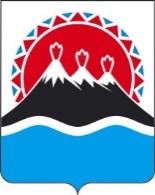 П О С Т А Н О В Л Е Н И ЕГУБЕРНАТОРА КАМЧАТСКОГО КРАЯ             г. Петропавловск-КамчатскийПОСТАНОВЛЯЮ:1. Внести в постановление главы администрации Камчатской области от 18.08.1995 № 194 «О создании природного парка «Налычево» следующие изменения:1) приложение 1 изложить в редакции согласно приложению к настоящему постановлению;2) пункт 9 признать утратившим силу.2. Настоящее постановление вступает в силу через 10 дней после дня его официального опубликования.ВРИО Губернатора Камчатского края	                                       В.В. СолодовСОГЛАСОВАНО:Исп.от Министерства природных ресурсов и экологии Камчатского края: Гордиенко Татьяна Анатольевна, (4152) 27-55-80Положение о природном парке регионального значения «Налычево»Общие положенияНастоящее Положение определяет цели создания, границы, функциональное зонирование, режим особой охраны природного парка регионального значения «Налычево» (далее – Природный парк).Природный парк является особо охраняемой природной территорией регионального значения в Камчатском крае.Природный парк относится к объектам общенационального достояния и включен в список Всемирного природного наследия ЮНЕСКО в составе номинации «Вулканы Камчатки».Основными целями создания Природного парка являются:1) сохранение целостности и естественного состояния природных комплексов, объектов и ландшафтов в составе объекта Всемирного природного наследия ЮНЕСКО;2) сохранение типичных, редких, уникальных и эталонных природных, природно-антропогенных, а также историко-культурных комплексов и объектов, биологического разнообразия долины реки Налычева, включая сохранение в естественном состоянии природных экологических систем, их средообразующих функций и биологической продуктивности, в том числе сохранение уникальных прибрежных тихоокеанских экосистем, экосистем термальных и минеральных источников, бореальных лиственных (каменно-березовых) лесов, стелющихся стланиковых лесов, субальпийских лугов, высокогорных тундр, вулканических плато, нерестовых рек и озер, формирующихся в условиях прямого влияния современного вулканизма, оледенения, поствулканических процессов, активной циклонической деятельности, иных геологических и климатических процессов и явлений;3) сохранение памятников истории и культуры, представленных древними стоянками человека эпохи неолита и включенных в Единый государственный реестр объектов культурного наследия (памятников истории и культуры) народов Российской Федерации;4) создание условий для расширения экономической базы Елизовского муниципального района путем развития инфраструктуры регулируемого туризма и отдыха (в том числе массового), развития бальнеологии в соответствии с установленной рекреационной емкостью отдельных природных комплексов и объектов Природного парка;5) осуществление государственного экологического мониторинга (государственного мониторинга окружающей среды);6) экологическое просвещение, в том числе распространение информации о мировой ценности, природном и историко-культурном наследии, сохранении в естественном состоянии и восстановление нарушенных природных комплексов и объектов Природного парка как объекта Всемирного природного наследия ЮНЕСКО.Природный парк создан без ограничения срока его функционирования.Общая площадь Природного парка, включая остров Крашенинникова, составляет 285620,7 га.Природный парк расположен на территории Елизовского муниципального района Камчатского края.Природный парк создан на землях лесного фонда, иных землях, без изъятия земельных участков (акваторий), используемых для общегосударственных нужд, а также без изъятия земельных участков (акваторий) у пользователей, владельцев и собственников.Границы Природного парка определены в системе координат, используемой для ведения Единого государственного реестра недвижимости в Камчатском крае, а также в системе географических координат WGS-84. Графическое описание местоположения границ, карта-схема границ  Природного парка приведены в приложении 2 к настоящему Положению. Графическое описание местоположения границ функциональных зон Природного парка приведены в приложении 1 к настоящему Положению. Природные ресурсы, расположенные в границах Природного парка, если иное не установлено федеральными законами.  Запрещается изменение целевого назначения земельных участков, находящихся в границах Природного парка, за исключением случаев, предусмотренных федеральными законами.Леса, расположенные на территории Природного парка, относятся к защитным лесам и используются в соответствии с режимом особой охраны Природного парка и целевым назначением земель, определяемым лесным законодательством Российской Федерации, законодательством Российской Федерации об особо охраняемых природных территориях и настоящим Положением.Охрана Природного парка и управление им осуществляется краевым государственным бюджетным учреждением «Природный парк «Вулканы Камчатки» (далее – Учреждение), подведомственным Министерству природных ресурсов и экологии Камчатского края.Посещение территории Природного парка осуществляется по разрешениям, выдаваемым Учреждением; для посещения гражданами зоны свободного посещения «Авачинская» разрешение не требуется.На территории Природного парка могут быть запрещены или ограничены отдельные виды экономической и иной деятельности, влекущие за собой снижение экологической, эстетической, культурной и рекреационной ценности его территории, а также запреты и ограничения на посещение отдельных участков или всей территории Природного парка в случае:1) выявления фактов превышения юридическими лицами, индивидуальными предпринимателями, осуществляющими экономическую деятельность в Природном парке, установленных норм рекреационной нагрузки на природные комплексы и объекты, норм добычи охотничьих и водных биологических ресурсов, что может привести к деградации природных комплексов и объектов, фрагментации ареала, сокращению численности, уничтожению биологических ресурсов;2) пожароопасного периода;3) возникновения объективной угрозы уничтожения, деградации, фрагментации почвенного и растительного покрова, мест обитаний редких видов животных, растений и грибов, термофильных сообществ, включенных в Красную книгу Камчатского края;4) длящихся более года негативных последствий антропогенной катастрофы, опасных природных явлений, оказывающих негативное воздействие на экологические системы Природного парка и (или) угрожающих жизни и здоровью людей.Производство в коммерческих целях изобразительной, печатной, сувенирной и другой тиражированной продукции и товаров народного потребления с использованием символики и названия Природного парка осуществляется в установленном порядке с разрешения Учреждения.Границы и особенности режима особой охраны Природного парка учитываются при территориальном планировании, градостроительном зонировании, при разработке правил землепользования и застройки, проведении землеустройства и лесоустройства, разработке лесного плана Камчатского края, лесохозяйственных регламентов и проектов освоения лесов, подготовке планов и перспектив экономического и социального развития, в том числе развития населенных пунктов, территориальных комплексных схем охраны природы, схем комплексного использования и охраны водных объектов, схем размещения, использования и охраны охотничьих угодий. Проектная документация объектов, строительство, реконструкцию которых предполагается осуществить в границах Природного пара, подлежит государственной экологической экспертизе регионального уровня.На территории Природного пара экономическая и иная деятельность осуществляется с соблюдением требований настоящего Положения и Требований по предотвращению гибели объектов животного мира, за исключением объектов животного мира, находящихся на особо охраняемых природных территориях федерального значения, при осуществлении производственных процессов, а также при эксплуатации транспортных магистралей, трубопроводов, линий связи и электропередачи на территории Камчатского края, утвержденных постановлением Правительства Камчатского края от 15.07.2013 № 303-П.Основные виды разрешенного использования земельных участков, вспомогательные виды разрешенного использования земельных участков, расположенных в границах Природного парка, установлены применительно к каждой функциональной зоне Природного парка в соответствии с действующим законодательством.Предельные (минимальные и (или) максимальные размеры земельных участков и предельные параметры разрешенного строительства, реконструкции объектов капитального строительства установлены применительно к зоне свободного посещения «Авачинская», на которой допускается строительство объектов капитального строительства в границах земельного участка с кадастровым номером 41:05:0101010:40, отнесенного к категории земель – земли  промышленности, энергетики, транспорта, связи, радиовещания, телевидения, информатики, земель для обеспечения космической деятельности, земель обороны, безопасности и земель иного специального назначения, с разрешенным видом использования – для строительства учебно-тренировочного центра по лыжным видам спорта.Собственники, владельцы, пользователи, арендаторы земельных участков, водных объектов, расположенных в границах Природного парка, а также иные юридические лица, индивидуальные предприниматели, физические лица, осуществляющие экономическую и иную разрешенную деятельность на территории Природного парка, обязаны соблюдать установленный настоящим Положением режим его охраны и природопользования.Ответственность за нарушение установленного режима или иных правил охраны и использования окружающей среды и природных ресурсов на территории Природного парка наступает в соответствии с законодательством Российской Федерации.Границы Природного парка обозначаются на местности специальными информационными знаками.Текстовое описание местоположенияграниц Природного парка1) северная граница: от характерной точки 51 с географическими координатами 53 градуса 40 минут 58.4 секунды северной широты и 158 градусов 36 минут 10.1 секунды восточной долготы, расположенной в 0,4 км к востоку устья реки Тихая (правый приток реки Вершинская), проходит в северо-восточном направлении прямой линией на протяжении 175 м до характерной точки 52 с географическими координатами 53 градуса 41 минута 2.9 секунды северной широты и 158 градусов 36 минут 15.9 секунды восточной долготы, расположенной в русле реки Тихая; далее от характерной точки 52 вверх по середине русла реки Тихая на протяжении 2290 м через характерные точки 53 - 76 до характерной точки 77 с географическими координатами 53 градуса 40 минут 56.5 секунды северной широты и 158 градусов 37 минут 53 секунды восточной долготы, расположенной в устье ручья Тихий (правый приток реки Тихая); далее от характерной точки 77 вверх по течению ручья Тихий на протяжении 1870  м через характерные точки 78– 92 до характерной точки 93 с географическими координатами 53 градуса 41 минута 9.0 секунд северной широты и 158 градусов 39 минут 11.1 секунды восточной долготы, расположенной в устье его правого безымянного притока; далее от характерной точки 93 граница проходит в общем северо-восточном направлении прямыми линиями через водораздел на протяжении 4440 м через характерные точки 94 – 102 до характерной точки 103 с географическими координатами 53 градуса 43 минуты 22.9 секунды северной широты и 158 градусов 40 минут 28.7 секунды восточной долготы,  расположенной на правом борту правого безымянного притока реки Дзендзур (правый приток реки Жупанова); далее от характерной точки 103 проходит на протяжении 1080 м через характерные точки 104 – 111 по правому борту правого безымянного притока реки Дзендзур до характерной точки 112 с географическими координатами 53 градуса 43 минуты 48.6 секунды северной широты и 158 градусов 40 минут 52.0 секунды восточной долготы, расположенной в 1,2 км к юго-западу от места впадения в реку Дзендзур её правого безымянного притока; далее от характерной точки 112 в восточном направлении прямой линией на протяжении 1035 м до характерной точки 113 с географическими координатами 53 градуса 43 минуты 48.5 секунды северной широты и158 градусов 41 минута 48.2 секунды восточной долготы, расположенной на правом борту реки Дзендзур; далее от характерной точки 113 граница проходит в общем восточном и северо-восточном направлениях на протяжении 17160 м по правому борту реки Дзендзур, на расстоянии 1 км от ее русла, пересекая правые безымянные притоки, ручей Каменистый, через характерные точки 114 – 131 до характерной точки 132с географическими координатами 53 градуса 46 минут 16.4 секунды северной широты и 158 градусов 56 минут 17.7 секунды восточной долготы, расположенной в 0,4 км северо-восточнее отметки высота 406,4 м; далее от характерной точки 132 проходит прямой линией в южном направлении на протяжении 3615 м до характерной точки 133 с географическими координатами 53 градуса 44 минуты 19.7 секунды северной широты и 158 градусов 56 минут 18.1 секунды восточной долготы, расположенной в русле правого безымянного притока реки Жупанова; далее от характерной точки 133 проходит прямой линией в восточном направлении на протяжении 7045 м до характерной точки 134 с географическими координатами 53 градуса 44 минуты 23.6 секунды северной широты и 159 градусов 2 минуты 42.1 секунды восточной долготы, расположенной на водоразделе безымянных правых притоков реки Жупанова; далее от характерной точки 134 в общем южном направлении на протяжении 9056 м по линии водораздела правых притоков реки Жупанова через характерные точки 135 – 146, в том числе через высоты с отметками 580,1 м и 660,1 м, до характерной точки 147 с географическими координатами 53 градуса 42 минуты 6.2 секунды северной широты и 159 градусов 1 минута 4.8 секунды восточной долготы, расположенной в 0,8 км южнее отметки высота 660,1 м; далее от характерной точки 147 прямой линией в восточном направлении на протяжении 8956 м, пересекая реку Быстрая (правый приток реки Жупанова) с притоками, до характерной точки 148 с географическими координатами 53 градуса 42 минуты 8.3 секунды северной широты и 159 градусов 9 минут 12.7 секунды восточной долготы, расположенной в русле реки Непроходимая в 2,3 км к юго-востоку от отметки высота 544,6 м и в 1,0 км к северо-востоку от отметки высота 416,5 м;2) восточная граница: от характерной точки 148 проходит в общем юго-западном направлении на протяжении 11820 м вверх по течению по середине русла реки Непроходимая через характерные точки 149 – 192 до характерной точки 193 с географическими координатами 53 градуса 37 минут 28.3 секунды северной широты и 159 градусов 3 минуты 31.1 секунды восточной долготы, распложенной в истоке реки Непроходимая, на северном склоне западного конуса вулкана Жупановский (отметка 2460,2 м); далее от характерной точки 193 граница проходит прямой линией на восток на протяжении 12715 м через характерные точки 194 – 195 до характерной точки 196 с географическими координатами 53 градуса 37 минут 24.2 секунды северной широты и 159 градусов 15 минут 0.2 секунды восточной долготы, расположенной на отметке высота 1007,0 м; далее от характерной точки 196 граница проходит на протяжении 6560 м в общем юго-восточном направлении по правому борту реки Левый Вахиль, на расстоянии 1,0 км от её русла, пересекая правые безымянные  притоки реки, через характерные точки 197 – 204 до характерной точки 205 с географическими координатами 53 градуса 34 минуты 18.9 секунды северной широты и 159 градусов 16 минут 32.0 секунды восточной долготы; далее от характерной точки 205 на протяжении 8370 м проходит прямой линией в южном направлении, пересекая ручьи Крупенинский (правый приток реки Левый Вахиль) и его приток Весенний, Гаврилина (левый приток реки Правая Островная), через характерную точку 206 до характерной точки 207 с географическими координатами 53 градуса 29 минут 48.3 секунды северной широты и 159 градусов 16 минут 24.4 секунды восточной долготы, расположенную в 0,4 км от русла правого безымянного притока ручья Гаврилина; далее от характерной точки 207 на протяжении 4210 м проходит в общем юго-восточном направлении ломаной линией через характерные точки 208 – 213 до характерной точки 214 с географическими координатами 53 градуса 28 минут 17.2 секунды северной широты и 159 градусов 18 минут 32.1 секунды восточной долготы, расположенной в месте впадения ручья Гаврилина в реку Правая Островная; далее от характерной точки 214 проходит в общем южном и юго-восточном направлениях вниз по течению по середине русла реки Правая Островная на протяжении 31940 м через характерные точки 215 – 448 до характерной точки 449 с географическими координатами 53 градуса 16 минут 56.6 секунды северной широты и 159 градусов 25 минут 32.6 секунды восточной долготы, расположенной в месте слияния рек Правая и Левая Островная; далее от характерной точки 449 проходит ломаной линией в общем юго-восточном и восточном направлениях вниз по течению по середине русла реки Островная на протяжении 19410 м через характерные точки 450 – 610 до характерной точки 611 с географическими координатами 53 градуса 14 минут 47.2 секунды северной широты и 159 градусов 33 минуты 13.4 секунды восточной долготы, расположенной в месте впадения реки Островная в Авачинский залив;3) южная граница: от характерной точки 611 проходит в общем юго-западном направлении по береговой линии Авачинского залива на протяжении 30100 м до характерной точки 783 с географическими координатами 53 градуса 8 минут 58.9 секунды северной широты и 159 градусов 14 минут 21.4 секунды восточной долготы, расположенной в устье реки Налычева; далее от характерной точки 783 проходит также в общем юго-западном направлении по южной береговой линии лимана Налычевский на протяжении 2870 м до характерной точки 796 с географическими координатами 53 градуса 8 минут 36.7 секунды северной широты и 159 градусов 12 минут 7.8 секунды восточной долготы, соответствующей крайней юго-западной оконечности лимана Налычевский; далее от характерной точки 796 проходит на протяжении 1580 м по северному берегу лимана Налычевский через характерные точки 797 – 801 до характерной точки 802 с географическими координатами 53 градуса 9 минут 1.4 секунды северной широты и 159 градусов 13 минут 17.6 секунды восточной долготы, расположенной в устье реки Налычева; далее от характерной 802 вверх по течению по правому берегу реки Налычева на протяжении 15180 м через характерные точки 803 – 892 до характерной точки 893 с географическими координатами 53 градуса 14 минут 29.3 секунды северной широты и 159 градусов 15 минут 17.6 секунды восточной долготы, расположенной в устье реки Мутная (правый приток реки Налычева); далее от характерной точки 893 вверх по течению по правому берегу реки Мутная в общем западном направлении на протяжении 22750 м через характерные точки 894 – 1019 до  характерной точки 1020 с географическими координатами 53 градуса 16 минут 27.2 секунды северной широты и 158 градусов 57 минут 51.3 секунды восточной долготы, расположенной в русле реки Мутная; далее от характерной точки 1020 граница проходит прямой линией в южном направлении на протяжении 4360 м, пересекая долину реки Мутнушка (правый приток реки Налычева), до характерной точки 1021 с географическими координатами 53 градуса 14 минут 6.2 секунды северной широты и 158 градусов 57 минут 46.5 секунды восточной долготы, соответствующей вершине с отметкой  864,2 м; далее от характерной точки 1021 в юго-западном направлении прямой линией на протяжении 14160 м через вершину с абсолютной отметкой 2189,3 м (гора Козельская)  до характерной  точки 1022 с географическими координатами 53 градуса 12 минут  55.8 секунды северной широты и 158 градусов 45 минут 12.2 секунды восточной долготы, соответствующей вершине горы Монах (отметка 1079,7 м); далее от характерной точки 1022 прямой линией в северо-западном направлении на протяжении 5700 м, пересекая реки Желтуха и Сухая Речка, до характерной точки 1023 с географическими координатами 53 градуса 14 минут 7,2 секунды северной широты, 158 градусов 40 минут 28.9 секунды восточной долготы, соответствующей вершине горы Медвежья (отметка 613,1 м); далее от характерной точки 1023 прямой линией на север-северо-запад на протяжении 6760 м до характерней точки 1024 с географическими координатами 53 градуса 17 минут 28.1 секунды северной широты и 158 градусов 38 минут 4.4 секунды восточной долготы, соответствующей вершине с высотной отметкой 1002,2 м; далее от характерной точки 1024 в северо-западном направлении прямой линией линии на протяжении 7410 м до характерней точки 1025 с географическими координатами 53 градуса 20 минут 14.0 секунд северной широты и 158 градусов 33 минуты 15.2 секунды восточной долготы, расположенной на левом берегу реки Дремучая; далее от характерной точки 1025 вниз по течению реки Дремучая на протяжении 10850 м через характерные точки 1026 – 1086 до характерной точки 1087 с географическими координатами 53 градуса 21 минута 49.3 секунды северной широты и 158 градусов 24 минуты 47.4 секунды восточной долготы, расположенной в месте впадения в реку Пиначевская; далее от характерной точки 1087 граница проходит на протяжении 5350 м в северо-западном направлении через характерные точки 1088 – 1090 до характерной точки 1091 с географическими координатами 53 градуса 22 минуты 53.9 секунды северной широты и158 градусов 20 минут 19.4 секунды восточной долготы, расположенной в 0,2 км юго-западнее высотки с отметкой 306,0 м;4) западная граница: от характерной точки 1091 проходит прямыми линиями в общем северном направлении на протяжении 4000 м через характерные точки 1092 – 1102 до характерной точки 1103 с географическими координатами 53 градуса 24 минуты 25.1 секунды северной широты и 158 градусов 20 минут 37.8 секунды восточной долготы, расположенной в 1,6 км к юго-западу от отметки 448,7 м; далее от характерной точки 1103 проходит прямой линией в восточном направлении на протяжении 3660 м до характерной точки 1104 с географическими координатами 53 градуса 24 минуты 25.2 секунды северной широты и 158 градусов 23 минуты 55.8 секунды восточной долготы; далее от характерной точки 1104 прямыми линиями в общем северо-восточном направлении на протяжении 1930 м через характерную точку 1105 до характерной точки 1106 с географическими координатами 53 градуса 25 минут 24.5 секунды северной широты и 158 градусов 24 минуты 1.0 секунда восточной долготы, расположенной на правом берегу реки Валобрная (левый приток реки Колокольникова); далее от характерной точки 1106 вверх по течению по правому берегу реки Валобрная на протяжении 4410 м через характерные точки 1107 – 1122 до характерной точки 1123 с географическими координатами 53 градуса 26 минут 54.7 секунды северной широты и 158 градусов 26 минут 32.3 секунды восточной долготы, расположенной в хребте Поясье на линии водораздела рек Пиначевская и Валобрная; далее от характерной точки 1123 в общем северо-восточном направлении по линии водораздела хребта Поясье на протяжении 4490 м через характерные точки 1124 – 1133 до характерной точки 1134 с географическими координатами 53 градуса 28 минут 27.5 секунды северной широты и 158 градусов 29 минут 16.1 секунды восточной долготы, соответствующей вершине горы Кехкуй (отметка 1437,0 м); далее от характерной точки 1134 проходит в северо-западном направлении на протяжении 14960 м по водоразделу рек Сарайная, Ольховая, Левая Авача и Кехкуй через характерные точки 1135 – 1157, в том числе высоты с отметками 1320,6 м, 1248,7 м, минуя отметку высоты 1273,3 м (гора Ольховая), высоту с отметкой 1259,3 м, водоразделом левых безымянных притоков реки Кехкуй до характерной точки 1158 с географическими координатами 53 градуса 33 минуты 42.9 секунды северной широты и 158 градусов 25 минут 4.7 секунды восточной долготы, расположенной в русле реки Кехкуй; далее от характерной точки 1158 граница проходит вверх по течению по левому берегу реки Кехкуй на протяжении 2970 м через характерные точки 1159 – 1175 до характерной точки 1176 с географическими координатами 53 градуса 32 минуты 49.1 секунды северной широты и 158 градусов 27 минут 5.0 секунд восточной долготы, расположенной на левом берегу реки Кехкуй в устье его левого безымянного притока; далее от характерной точки 1176 в общем северо-восточном направлении на протяжении 3690 м водоразделом правых безымянных притоков реки Кехкуй до характерной точки 1182 с географическими координатами 53 градуса 34 минуты 22.6 секунды северной широты и 158 градусов 28 минут 54.9 секунды восточной долготы (соответствующей вершине с отметкой 1194,1 м); далее от характерной точки 1182 проходит ломаной линией в общем северо-восточном направлении, по водоразделу, на протяжении 3230 м через характерные точки 1183 – 1192 до характерной точки 1193 с географическими координатами 53 градуса 34 минуты 28.5 секунды северной широты и 158 градусов 31 минута 25.1 секунды восточной долготы, расположенной в истоке левого безымянного притока реки Поперечная (левый приток реки Вершинская); далее от характерной точки 1193 в общем северо-восточном направлении на протяжении 3570 м, пересекая долину реки Поперечная, через характерные точки 1194 – 1202 до характерной точки 1203 с географическими координатами 53 градуса 35 минут 12.0 секунд северной широты и 158 градусов 33 минуты 25.5 секунды восточной долготы, соответствующей отметке 1385,0 м; далее от характерной точки 1203 граница проходит ломаной линией также в общем северо-западном направлении на протяжении 2290 м по водоразделу правых безымянных притоков реки Поперечная до характерной точки 1210 с географическими координатами 53 градуса 36 минут 14.0 секунд северной широты и 158 градусов 32 минуты 53.5 секунды восточной долготы, расположенной на водоразделе правых безымянных притоков реки Поперечная; далее от характерной точки 1210 проходит прямой линией в северном направлении на протяжении 4860 м, пересекая правый безымянный приток реки Поперечная и левые безымянные притоки реки Вершинская, до характерной точки 1 с географическими координатами 53 градуса 38 минут 51.2 секунды северной широты и 158 градусов 32 минуты 52.4 секунды восточной долготы, расположенной в 90 м юго-восточнее высотной отметки 763,4 м; далее от характерной точки 1 проходит на протяжении 6110 м ломаной линией в общем восточном направлении по водоразделу левых безымянных притоков реки Вершинская через высотную отметку 1050,4 м и через характерные точки 2 – 11 до характерной точки 12 с географическими координатами 53 градуса 38 минут 45.4 секунды северной широты и 158 градусов 38 минут 12.6 секунды восточной долготы, расположенной в русле реки Вершинская; далее от характерной точки 12 проходит в северном и северо-западном направлениях на протяжении 5650 м вниз по течению по левому берегу реки Вершинская через характерные точки 13 – 50 до характерной точки 51, где замыкается;5) граница Природного парка на острове Крашенинникова: проходит ломаными линиями по урезу воды, оконтуривая остров Крашенинникова, от характерной точки 1211 с географическими координатами 53 градуса 13 минут 30.1 секунды северной широты, 159 градусов 32 минуты 11.9 секунды восточной долготы через характерные точки 1212 – 1261 до характерной точки 1262 с географическими координатами 53 градуса 13 минут 25.5 секунды северной широты и 159 градусов 32 минуты 11.9 секунды восточной долготы; далее от характерной точки 1262 до характерной точки 1211, где и замыкается. 3. Режим особой охраны Природного парка 3.1. На территории Природного парка запрещается экономическая и иная деятельность, влекущая за собой изменение исторически сложившегося природного ландшафта, снижение или уничтожение экологических, эстетических и рекреационных качеств Природного парка, нарушение режима его особой охраны и использования уникальных природных комплексов и объектов, а также противоречащая целям его создания, в том числе:1) использование земельных участков в целях, не связанных с целями создания Природного парка;2) деятельность, влекущая за собой нарушение, повреждение, уничтожение природных комплексов и объектов, форм рельефа, геологических отложений, минералогических образований, памятников природы, археологии, истории и культуры, почвенного и растительного покрова, мест произрастаний редких видов растений и местообитаний редких видов животных, занесенных в Красную книгу Российской Федерации и Красную книгу Камчатского края;3) деятельность по освоению защитных лесов Природного парка, несовместимая с их целевым назначением и полезными функциями, в том числе: а) строительство, реконструкция объектов капитального строительства, за исключением строительства, реконструкции и эксплуатации объектов капитального строительства в зоне свободного посещения «Авачинская», а также линейных объектов при соблюдении требований, указанных в части 1.20 раздела 1 настоящего Положения;б) рубка лесных насаждений, за исключением случаев, указанных в пунктах 5 – 7 части 3.7, пункте 7 части 3.24, пунктах 1, 7, 8 части 3.28, пунктах 1, 2, 8, 9 части 3.34 настоящего раздела);в) заготовка и сбор пищевых лесных ресурсов, лекарственных растений, недревесных ресурсов, за исключением случаев, указанных в пункте 11 части 3.2 настоящего раздела;г) ведение сельского хозяйства, включая распашку земель, выпас домашних животных, выращивание лесных плодовых, ягодных, декоративных, лекарственных растений;д) размещение посадочных площадок,  стоянок, отдыха, в том числе палаточных лагерей, костровищ, пикниковых точек, иных некапитальных строений и сооружений вне специально установленных мест и без разрешения Учреждения;4) разработка месторождений полезных ископаемых, проведение изыскательских и иных работ, связанных с пользованием недрами;5) проведение взрывных работ, за исключением случаев ликвидации и предупреждения чрезвычайных ситуаций;6) проведение гидромелиоративных, ирригационных, дноуглубительных и других работ, связанных с изменением дна, берегов и водоохранных зон водных объектов, за исключением случаев ликвидации и предупреждения чрезвычайных ситуаций;7) пеший туризм, проезд на лошадях, движение механических транспортных средств вне дорог общего пользования и установленных маршрутов передвижения (за исключением восхождений на вулканы Авачинская сопка, Корякская сопка, транзитных пешеходных прогулок в зоне свободного посещения «Авачинская»), 8) стоянка всех видов механических транспортных средств вне специально оборудованных мест, за исключением случаев ликвидации и предупреждения чрезвычайных ситуаций, в том числе связанных с тушением лесных пожаров, а также снегоходов в период установления постоянного снежного покрова (с учетом требований пункта 6 части 3.15 настоящего раздела);9) посадка и стоянка вертолетов вне специально оборудованных мест, за исключением случаев ликвидации и предупреждения чрезвычайных ситуаций; 10) движение по водным объектам судов и иных плавучих транспортных средств, имеющих двигатели внутреннего сгорания, за исключением плавучих средств, используемых должностными лицами Учреждения при выполнении задач по охране территории;11) нарушение правил пожарной безопасности в лесах, в том числе разведение огня вне специально отведенных мест, выжигание растительности, пускание палов, за исключением осуществления противопожарных мероприятий;12) создание объектов размещения отходов производства и потребления, радиоактивных, химических, взрывчатых, токсичных, отравляющих и ядовитых веществ, за исключением деятельности по сбору и накоплению твердых коммунальных отходов в местах (на площадках) накопления твердых коммунальных отходов, созданных в соответствии с требованиями законодательства в области обращения с отходами производства и потребления;13) сжигание отходов производства и потребления; 14) деятельность, влекущая за собой загрязнение земель и почв, в том числе в результате размещения химических веществ, включая радиоактивные, иных веществ, микроорганизмов, а также деятельность, влекущая за собой истощение, деградацию, порчу и уничтожение земель и почв; 15) складирование горюче-смазочных материалов вне установленных специально оборудованных мест; 16) размещение скотомогильников и кладбищ;17) интродукция живых организмов, гибридизация объектов животного мира, искусственное воспроизводство водных биоресурсов, аквакультура (рыбоводство);18) рыбохозяйственная мелиорация; 19) беспривязное содержание собак, за исключением собак охотничьих пород при осуществлении охотпользователями видов деятельности в сфере охотничьего хозяйства  в границах закрепленных охотничьих угодий и в в соответствии с правилами охоты и функциональным зонированием территории Природного парка;20) использование токсичных химических препаратов для охраны и защиты лесов, в том числе в научных целях;21) деятельность, влекущая за собой загрязнение акватории водных объектов, их водоохранных зон, подземных вод отходами производства и потребления, химическими веществами, микроорганизмами, а также мойка в водных объектах транспортных средств, сплав древесины по водным объектам;22) использование водных объектов, в том числе термоминеральных источников, без разрешительных документов на право пользования водным объектом и недрами, за исключением случаев использования водных объектов гражданами для личных и бытовых нужд;23) использование прибрежной защитной полосы водного объекта, водоохранной зоны водного объекта с нарушением ограничений хозяйственной и иной деятельности (специального режима), установленных водным законодательством;24) осуществление туристской и рекреационной деятельности в коммерческих целях, проведение спортивных, культурно-массовых и иных мероприятий, в том числе связанных с использованием лошадей и механических транспортных средств, включая снегоходы, за пределами специально предусмотренных для этих целей функциональных зон;25) нахождение с огнестрельным, пневматическим и холодным оружием в туристических приютах, лагерях и базах, в местах обслуживания посетителей и в других местах массового пребывания людей, за исключением должностных лиц исполнительных органов государственной власти Российской Федерации, Камчатского края и подведомственных им государственных учреждений, уполномоченных на осуществление государственного надзора в области охраны и использования особо охраняемых природных территорий регионального значения, регионального государственного экологического надзора, федерального государственного лесного надзора (лесной охраны), федерального государственного надзора в области охраны, воспроизводства и использования объектов животного мира и среды их обитания, федерального государственного контроля (надзора) в области рыболовства и сохранения водных биоресурсов, федерального государственного охотничьего надзора, производственного охотничьего контроля в границах охотничьих угодий, указанных в охотхозяйственных соглашениях, при наличии служебного удостоверения и документов, подтверждающих нахождение указанных должностных лиц на территории Природного парка в служебных целях, при исполнении обязанностей, а также территорий баз (лагерей), принадлежащих лицам, осуществляющим виды деятельности в сфере охотничьего хозяйства, согласно срокам и требованиям, установленным законодательством об охоте и о сохранении охотничьих ресурсов и правилами охоты;26) все виды охоты и рыболовства без разрешительных документов и в нарушение требований, предусмотренных законодательством Российской Федерации;27) охота на снежного барана, черношапочного сурка;28) охота на морских млекопитающих и морских колониальных птиц29) самовольное ведение археологических раскопок, сбор и вывоз предметов, имеющих историко-культурную ценность;30) уничтожение или повреждение шлагбаумов, аншлагов, стендов и других информационных знаков и указателей, оборудованных экологических троп и мест отдыха (стоянок) и элементов их благоустройства, нанесение на камни, деревья, постройки и информационные знаки самовольных надписей.3.2. На территории Природного парка разрешаются следующие виды хозяйственной и иной деятельности:1) научно-исследовательская деятельность, направленная на изучение биологического и ландшафтного разнообразия, динамики и структуры природных комплексов и объектов, включая сбор зоологических, ботанических, минералогических и палеонтологических коллекций в порядке, установленном законодательством Российской Федерации и настоящим Положением;2) осуществление государственного мониторинга состояния окружающей среды (государственного экологического мониторинга);3) выполнение природоохранных и биотехнических мероприятий по сохранению, восстановлению и поддержанию в равновесном состоянии природных экосистем, сохранению и восстановлению мест обитаний объектов животного и растительного мира, нуждающихся в особых мерах охраны;4) реинтродукция исчезнувших видов животных, растений и грибов;5) осуществление мероприятий, направленных на воспроизводство лесов,  повышение продуктивности лесов, сохранение их полезных функций: мероприятия по лесовосстановлению, уходу за лесами (в том числе рубки ухода за лесными насаждениями), иные мероприятия, проводимые в соответствии с правилами лесовосстановления и правилами ухода за лесами, с учетом Особенностей использования, охраны, защиты, воспроизводства лесов, расположенных на особо охраняемых природных территориях, утвержденных приказом Минприроды России от 16.07.2007 № 181;6) сплошные рубки в случаях, если выборочные рубки не обеспечивают замену лесных насаждений, утрачивающих свои средообразующие, водоохранные, санитарно-гигиенические, оздоровительные и иные полезные функции, на лесные насаждения, обеспечивающие сохранение целевого назначения защитных лесов и выполняемых ими полезных функций;  7)  осуществление мер санитарной безопасности в лесах при использовании, охране, защите и воспроизводстве лесов, а также мероприятий по охране лесов от пожаров, включая проведение выборочных рубок лесных насаждений в целях обеспечения санитарной и пожарной безопасности, интенсивность которых не превышает 10%;8) осуществление мероприятий по охране лесов от загрязнения и иного негативного воздействия, включая меры по сохранению лесных насаждений, лесных почв, среды обитания объектов животного мира, других природных объектов в лесах; 9) очистка лесов от захламления в случае, если создается угроза возникновения очагов вредных организмов или пожарной безопасности в лесах;10) выполнение мероприятий по рекультивации нарушенных земель (ликвидация накопленного экологического ущерба), в том числе посредством лесовосстановления;11) заготовка и сбор гражданами для собственных нужд дикорастущих плодов, ягод, орехов, грибов, других пригодных для употребления в пищу лесных ресурсов (пищевых лесных ресурсов), лекарственных растений, а также недревесных лесных ресурсов, за исключением объектов растительного мира, занесенных в Красную книгу Российской Федерации и Красную книгу Камчатского края, а также осуществления указанной деятельности в зоне особой охраны Природного парка;12) эколого-просветительская деятельность;13) научный туризм;14)  добыча, отлов диких животных в научных целях, осуществление мероприятий по регулированию численности диких животных в установленном законе порядке.3.3. С учетом экологической, рекреационной, историко-культурной и эстетической ценности природных комплексов и объектов, степени хозяйственной освоенности территории Природного парка установлен дифференцированный режим его особой охраны и природопользования путем установления следующих функциональных зон:1) зоны особой охраны;2) зоны охраны уникальных природных комплексов и объектов;3) зоны охраны историко-культурных комплексов;4) зоны регулируемого туризма и рекреации;5) зоны свободного посещения «Авачинская»;6) зоны хозяйственного назначения.3.9. Зона особой охраны предназначена для сохранения в естественном состоянии и восстановления представляющих особую, невосполнимую природоохранную, научную и эстетическую значимость уникальных природных объектов и ландшафтов, нерестилищ тихоокеанских лососей, охраны редких и находящихся под угрозой исчезновения видов животных и растений, занесенных в Красную книгу Российской Федерации и Красную книгу Камчатского края, а также ценных в хозяйственном и научном отношении видов животных, растений, грибов, термофильных и иных организмов и ключевых мест их обитания (произрастания).3.4. В пределах зоны особой охраны дополнительно к запретам, указанным в части 3.2 настоящего раздела, запрещается:1) предоставление земельных участков в аренду в целях осуществления экономической и иной деятельности;1) осуществление любой экономической и иной деятельности, в том числе отдых и туризм, за исключением организованного научного туризма, организованных восхождений на вулкан Корякская сопка, а также деятельности, связанной с тушением лесных пожаров, ликвидацией и предупреждением чрезвычайных ситуаций, охраной государственной границы Российской Федерации;2) все виды охоты и рыболовства, за исключением добычи объектов животного мира в научных целях и в целях регулирования их численности;3) все виды лесопользования;4) движение механических транспортных средств, лошадей, пролет вертолетов и иных летательных аппаратов на высоте ниже 500 метров от поверхности земли без разрешения Учреждения, а также посадка вертолетов и иных летательных аппаратов, стоянка механических транспортных средств вне специально отведенных мест (за исключением случаев ликвидации и предупреждения чрезвычайных ситуаций, а также выполнения мероприятий, проводимых в научно-исследовательских и регуляционных целях, деятельности, связанной с выполнением Учреждением его основных задач); 5) нахождение с собаками, включая собак охотничьих пород;6)  любые действия, ведущие к беспокойству диких животных.3.5. Основные виды разрешенного использования земельных участков, расположенных в границах зоны особой охраны Природного парка:1) деятельность по особой охране и изучению природы (код 9.0);2) охрана природных территорий (код 9.1);3) резервные леса (код 10.4).3.7. Вспомогательные виды разрешенного использования земельных участков, расположенных в границах зоны особой охраны Природного парка:1) общее пользование водными объектами (код 11.1).3.6. Зона охраны уникальных природных комплексов и объектов предназначена для сохранения в естественном состоянии отдельных природных комплексов и объектов, имеющих особое природоохранное, научное, культурное, эстетическое, рекреационное и оздоровительное значение, в том числе  площадей разгрузки природных термальных и минеральных источников и их уникальных экосистем, а также точечных мест произрастания редких видов растений и грибов, точечных мест обитания редких видов животных, занесенных в Красную книгу Российской Федерации и в Красную книгу Камчатского края.3.7. В пределах зоны охраны уникальных природных комплексов и объектов дополнительно к запретам, указанным в части 3.2 настоящего раздела, запрещается:1) предоставление земельных участков в аренду в целях осуществления экономической и иной деятельности;2) строительство, реконструкция и эксплуатация любых объектов, за исключением некапитальных объектов, необходимых Учреждению для выполнения своих задач, а также некапитальных объектов рекреационной, лесной и охотничьей инфраструктуры при соблюдении требований, указанных в части 1.20 раздела 1 настоящего Положения;3) все виды рыболовства и охоты, за исключением охоты в целях осуществления научно-исследовательской деятельности, регулирования численности охотничьих ресурсов;4) использование лошадей;5) посадка и стоянка вертолетов вне специально оборудованных площадок, имеющих твердое покрытие (за исключением мероприятий по ликвидации и предупреждению чрезвычайных ситуаций, связанных с тушением лесных пожаров);6) устройство площадок для стоянки вертолетов, посадка и стоянка вертолетов, в том числе при наличии снежного покрова, на расстоянии менее 200 метров от крайних выходов термальных (минеральных) вод;7) стоянка всех видов механических транспортных средств, в том числе при наличии снежного покрова, на расстоянии менее 150 метров от крайних вы-ходов термальных (минеральных) вод или границы термального поля.3.8. В пределах зоны охраны уникальных природных комплексов и объектов разрешается регулируемое использование уникальных природных комплексов и объектов в научных, эколого-просветительских, рекреационных и бальнеологических целях в пределах их установленной рекреационной емкости и сроков посещения.3.9. Основные виды разрешенного использования земельных участков, расположенных в границах зоны охраны уникальных природных комплексов и объектов Природного парка:1) природно-познавательный туризм (код 5.2);2) охрана природных территорий (код 9.1);3) историко-культурная деятельность (код 9.3);4) резервные леса (код 10.4).3.10. Вспомогательные виды разрешенного использования земельных участков, расположенных в границах зоны охраны уникальных природных комплексов и объектов Природного парка:1) воздушный транспорт (код 7.4);2) заготовка лесных ресурсов (код 10.3) (в части заготовки и сбора недревесных лесных ресурсов, заготовки пищевых лесных ресурсов и сбора лекарственных растений гражданами для собственных нужд);3) общее пользование водными объектами (код 11.1);4) благоустройство территории (код 12.0.2);5) специальная деятельность (код 12.2).3.11. Зона охраны историко-культурных комплексов предназначена для сохранения и изучения памятников археологии, истории и культуры. 3.12. В пределах зоны охраны историко-культурных комплексов дополнительно к запретам, указанным в части 3.2 настоящего раздела, запрещается:1) любая экономическая и иная деятельность, влекущая за собой повреждение или разрушение историко-культурных комплексов и объектов;2) строительство, реконструкция и эксплуатация объектов (за исключением строительства, ремонта и эксплуатации объектов некапитального строительства, необходимых Учреждению для выполнения своих задач, а также некапитальных объектов рекреационной, лесной и охотхозяйственной инфраструктур); 3.13. В пределах зоны охраны историко-культурных комплексов разрешается:1) предоставление в целях осуществления экономической и иной деятельности, не противоречащей целям создания Природного парка, земельных участков в аренду по согласованию с Министерством природных ресурсов и экологии Камчатского края;2) деятельность, направленная на сохранение, восстановление и благоустройство охраняемых историко-культурных комплексов;3) регулируемое использование уникальных природных комплексов и объектов в научных, эколого-просветительских и рекреационных целях в пределах их установленной рекреационной емкости и сроков посещения;4) ведение охотничьего хозяйства, включая выполнение мероприятий по сохранению охотничьих ресурсов и среды их обитания, созданию охотничьей инфраструктуры в границах охотничьих угодий, указанных в охотхозяйственных соглашениях;5) проведение по согласованию с Учреждением специальных работ и археологических исследований при наличии соответствующих разрешений, выдаваемых в порядке, определенном законодательством Российской Федерации.3.14. Основные виды разрешенного использования земельных участков, расположенных в границах зоны охраны историко-культурных комплексов Природного парка:1) природно-познавательный туризм (код 5.2);2) охота и рыбалка (код 5.3);3) охрана природных территорий (код 9.1);4) историко-культурная деятельность (код 9.3);5) резервные леса (код 10.4).3.15. Вспомогательные виды разрешенного использования земельных участков, расположенных в границах зоны охраны историко-культурных комплексов Природного парка:1) воздушный транспорт (код 7.4);2) заготовка лесных ресурсов (код 10.3) (в части заготовки и сбора недревесных лесных ресурсов, заготовки пищевых лесных ресурсов и сбора лекарственных растений гражданами для собственных нужд);3) общее пользование водными объектами (код 11.1);4) благоустройство территории (код 12.0.2).3.16. Зона регулируемого туризма и рекреации предназначена для организации регулируемого туризма и отдыха граждан в природных условиях, осмотра достопримечательностей Природного пара, занятия спортом, физической культурой, пешими или верховыми прогулками, разрешенных видов охоты, любительского и спортивного рыболовства. 3.17. В пределах зоны регулируемого туризма и рекреации разрешается:1) предоставление в целях осуществления экономической и иной деятельности, не противоречащей целям создания Природного парка, земельных участков в аренду по согласованию с Министерством природных ресурсов и экологии Камчатского края;2) строительство, реконструкция, ремонт и эксплуатация на специально выделенных земельных участках некапитальных объектов, необходимых для обеспечения разрешенной хозяйственной деятельности, в том числе используемых для обеспечения деятельности Учреждения (при соблюдении требований, указанных в части 1.20 раздела 1 настоящего Положения);3) туризм, туристская деятельность; рекреационная деятельность;4) ведение охотничьего хозяйства, включая выполнение мероприятий по сохранению охотничьих ресурсов и среды их обитания, созданию охотничьей инфраструктуры в границах охотничьих угодий, указанных в охотхозяйственных соглашениях;5) любительское и спортивное рыболовство; 6) выборочные рубки лесных насаждений в целях заготовки древесины для собственных нужд Учреждения, юридических лиц и индивидуальных предпринимателей, осуществляющих рекреационную и охотхозяйственую деятельность (по согласованию мест рубок и их объема с Учреждением);7) проведение общественно значимых спортивных и культурно-массовых мероприятий (за исключением мероприятий, связанных с массовым использованием механических транспортных средств и лошадей).3.18. Основные виды разрешенного использования земельных участков, расположенных в границах зоны регулируемого туризма и рекреации Природного парка:1) обеспечение научной деятельности (код 3.9);2) отдых (рекреация) (код 5.0);3) охота и рыбалка (код 5.3);4) охрана природных территорий (код 9.1);5) курортная деятельность (код 9.2);6) историко-культурная деятельность (код 9.3);7) резервные леса (код 10.4).3.19. Вспомогательные виды разрешенного использования земельных участков, расположенных в границах зоны регулируемого туризма и рекреации Природного парка:1) коммунальное обслуживание (код 3.1);2) гостиничное обслуживание (код 4.7);3) служебные гаражи (код 4.9);4) туристическое обслуживание (код 5.2.1);5) связь (код 6.8);6) размещение автомобильных дорог (код 7.2.1);7) воздушный транспорт (код 7.4);8) заготовка древесины (код 10.1) (в части осуществления видов деятельности, указанных в пунктах 5 – 7 части 3.7, пункте 7 части 3.24);9) заготовка лесных ресурсов (код 10.3) (в части заготовки и сбора недревесных лесных ресурсов, заготовки пищевых лесных ресурсов и сбора лекарственных растений гражданами для собственных нужд);10) общее пользование водными объектами (код 11.1);11) благоустройство территории (код 12.0.2);12) специальная деятельность (код 12.2).3.20. Зона свободного посещения «Авачинская» предназначена для осуществления разрешенной в соответствии с законодательством Российской Федерации и настоящим Положением экономической и иной	 деятельности, в том числе деятельности по обеспечению комфортного отдыха, размещения и развития природоохранной, рекреационной, туристкой, спортивной  инфраструктур, культурного и информационного обслуживания посетителей Природного парка, занятий спортом, физической культурой, пеших и верховых прогулок, а также строительства, эксплуатации, реконструкции и капитального ремонта объектов капитального строительства.3.21. В зоне свободного посещения «Авачинская» разрешается:1) предоставление в целях осуществления экономической и иной деятельности, не противоречащей целям создания Природного парка, земельных участков в аренду по согласованию с Министерством природных ресурсов и экологии Камчатского края;2) строительство, эксплуатация, реконструкция, капитальный ремонт объектов капитального строительства, а также вспомогательных объектов транспортной и инженерной инфраструктуры, обеспечивающих функционирование объектов капитального строительства, на специально выделенном земельном участке с кадастровым номером 41:05:0101010:40 (при условии оборудования объектов капитального строительства сооружениями, обеспечивающими охрану земель, водных объектов и атмосферного воздуха от загрязнения и при соблюдении требований, указанных в части 1.20 раздела 1 настоящего Положения);3) туризм; туристская деятельность; рекреационная деятельность;4) ведение охотничьего хозяйства, включая выполнение мероприятий по сохранению охотничьих ресурсов и среды их обитания, созданию охотничьей инфраструктуры в границах охотничьих угодий, указанных в охотхозяйственных соглашениях;5) временное складирование отходов (на срок не более чем шесть месяцев) в местах (на площадках), специально определенных государственным учреждением и обустроенных в соответствии с требованиями законодательства Российской Федерации в области охраны окружающей среды, в целях дальнейшего использования, транспортирования и размещения отходов на объектах размещения отходов;6) выборочные рубки лесных насаждений в целях заготовки древесины для собственных нужд Учреждения, юридических лиц и индивидуальных предпринимателей, осуществляющих рекреационную и охотхозяйственную деятельность (по согласованию мест рубок и их объема с Учреждением);7) размещение дорог, линий электропередач, других линейных объектов;8) стоянка механических транспортных средств, посадка и стоянка вертолетов и иных летальных аппаратов в специально отведенных местах, а также в неотведенных местах в случаях проведения мероприятий по ликвидации и предупреждению чрезвычайных ситуаций;9) проведение общественно значимых спортивных и культурно-массовых мероприятий, за исключением мероприятий, связанных с использованием механических транспортных средств и лошадей. 3.22. Основные виды разрешенного использования земельных участков, расположенных в границах зоны свободного посещения Природного парка:1) обеспечение научной деятельности (код 3.9);2) отдых (рекреация) (код 5.0);3) природно-познавательный туризм (код 5.2);4) охрана природных территорий (код 9.1);5) историко-культурная деятельность (код 9.3);6) резервные леса (код 10.4).3.23. Вспомогательные виды разрешенного использования земельных участков, расположенных в границах зоны свободного посещения Природного парка:1) коммунальное обслуживание (код 3.1);2) объекты культурно-досуговой деятельности (код 3.6.1);3) гостиничное обслуживание (код 4.7);4) служебные гаражи (код 4.9);5) туристическое обслуживание (код 5.2.1);6) связь (код 6.8);7) склады (код 6.9);8) размещение автомобильных дорог (код 7.2.1);9) воздушный транспорт (код 7.4);10) трубопроводный транспорт (код 7.5);11) заготовка древесины (код 10.1) (в части осуществления видов деятельности, указанных в пунктах 5 – 7 части 3.7, пунктах 1, 2, 8, 9 части 3.34 настоящего Положения);12) заготовка лесных ресурсов (код 10.3) (в части заготовки и сбора недревесных лесных ресурсов, заготовки пищевых лесных ресурсов и сбора лекарственных растений гражданами для собственных нужд);13) общее пользование водными объектами (код 11.1);14) благоустройство территории (код 12.0.2);15) специальная деятельность (код 12.2).3.24. Предельные (минимальные и (или) максимальные размеры земельных участков и предельные параметры разрешенного строительства, реконструкции объектов капитального строительства в зоне свободного посещения «Авачинская»:1) предельные размеры земельного участка с кадастровым номером 41:05:0101010:40: минимальный – 1,0 га, максимальный – 2,8 га;2) минимальный отступ от границ земельного участка в целях определения мест допустимого размещения зданий, строений, сооружений, за пределами которых запрещено строительство зданий, строений, сооружений – 5 метров;3) предельное количество этажей зданий, строений, сооружений – не более двух надземных этажей;4) максимальный процент застройки в границах земельного участка, определяемый как отношение суммарной площади земельного участка, которая может быть застроена, ко всей площади земельного участка – 30%. 3.25. Зона хозяйственного назначения предназначена для осуществления разрешенной в соответствии с законодательством Российской Федерации и настоящим Положением экономической и иной деятельности, в том числе деятельности, направленной на обеспечение функционирования Учреждения, обеспечение комфортного отдыха, создание и размещение объектов рекреационной и туристкой инфраструктур, культурного и информационного обслуживанию посетителей Природного парка.3.26. В зоне хозяйственного назначения разрешается:1) предоставление в целях осуществления экономической и иной деятельности, не противоречащей целям создания Природного парка, земельных участков в аренду по согласованию с Министерством природных ресурсов и экологии Камчатского края;2) строительство, эксплуатация, реконструкция, ремонт некапитальных строений, сооружений, включая базы отдыха, охотничьи базы, гостиницы, стационарные пункты наблюдения, смотровые и спортивные площадки, экскурсионные тропы и маршруты, иные объекты, места размещения палаточных лагерей, стоянок механических транспортных средств, пикниковых точек, костровищ при соблюдении требований, указанных в части 1.20 раздела 1 настоящего Положения;3)  туризм; туристская деятельность; рекреационная деятельность;4) ведение охотничьего хозяйства, включая выполнение мероприятий по сохранению охотничьих ресурсов и среды их обитания, созданию охотничьей инфраструктуры в границах закрепленных охотничьих угодий;5) любительское и спортивное рыболовство;6) временное складирование отходов (на срок не более, чем шесть месяцев) в местах (на площадках), специально определенных государственным учреждением и обустроенных в соответствии с требованиями законодательства Российской Федерации в области охраны окружающей среды, в целях дальнейшего использования, транспортирования и размещения отходов на объектах размещения отходов;7) выборочные рубки лесных насаждений в целях заготовки древесины для собственных нужд Учреждения, юридических лиц и индивидуальных предпринимателей, осуществляющих рекреационную и охотхозяйственную деятельность (по согласованию мест рубок и их объема с Учреждением);8) размещение дорог, линий электропередач, других линейных объектов;9) стоянка механических транспортных средств, посадка и стоянка вертолетов и иных летальных аппаратов в специально отведенных местах, а также в неотведенных местах в случаях проведения мероприятий по ликвидации и предупреждению чрезвычайных ситуаций;10) проведение общественно значимых спортивных и культурно-массовых мероприятий, за исключением мероприятий, связанных с массовым использованием транспортных средств и лошадей. 3.27. Основные виды разрешенного использования земельных участков, расположенных в границах зоны хозяйственного назначения Природного парка:1) обеспечение научной деятельности (код 3.9);2) отдых (рекреация) (код 5.0);3) охота и рыбалка (код 5.3);4) охрана природных территорий (код 9.1);5) курортная деятельность (код 9.2);6) историко-культурная деятельность (код 9.3);7) резервные леса (код 10.4).3.28. Вспомогательные виды разрешенного использования земельных участков, расположенных в границах зоны хозяйственного назначения Природного парка:1) коммунальное обслуживание (код 3.1);2) объекты культурно-досуговой деятельности (код 3.6.1);3) гостиничное обслуживание (код 4.7);4) служебные гаражи (код 4.9);5) туристическое обслуживание (код 5.2.1);6) связь (код 6.8);7) склады (код 6.9);8) размещение автомобильных дорог (код 7.2.1);9) воздушный транспорт (код 7.4);10) трубопроводный транспорт (код 7.5);11) заготовка древесины (код 10.1) (в части осуществления видов деятельности, указанных в пунктах 5 – 7 части 3.7, пунктах 1, 7, 8 части 3.28 настоящего Положения);12) заготовка лесных ресурсов (код 10.3) (в части заготовки и сбора недревесных лесных ресурсов, заготовки пищевых лесных ресурсов и сбора лекарственных растений гражданами для собственных нужд);13) общее пользование водными объектами (код 11.1);14) благоустройство территории (код 12.0.2);15) специальная деятельность (код 12.2).3.29. Зона хозяйственного назначения может быть выделена в пределах зоны регулируемого туризма и рекреации в процессе дальнейшего развития рекреационной инфраструктуры Природного парка (в соответствии с перспективным Планом развития Природного парка, согласованным с Министерством).Графическое описание местоположения границ функциональных зон природного парка регионального значения «Налычево»Зона особой охраны Зона особой охраны Природного парка включает 5 участков на общей площади 33061,6 га.  Зона особой охраны «Вершинская» (площадь 6416,3 га) устанавливается с целями:1)  сохранения в естественном состоянии типичных, уникальных и эталонных природных комплексов и объектов участка древнего горного хребта Ивулк, представленного потухшими вулканами гора Вершинская (отметка 1798 м) и гора Скалистая (отметка 1632 м);2) охраны и восстановления численности популяционной группировки черношапочного сурка и ключевых мест его обитания;3) охраны и восстановления численности популяционной группировки  снежного барана и ключевых мест его обитания;4) охраны редких видов животных и растений, занесенных в Красную книгу Российской Федерации и Красную книгу Камчатского края, и ключевых мест их обитания (произрастания);5) осуществления научно-исследовательской деятельности в области охраны окружающей среды в целях разработки мероприятий по сохранению и развитию природного потенциала Природного парка;6)  осуществления государственного экологического мониторинга (государственного мониторинга окружающей среды).1.3. Зона особой охраны «Вершинская» оконтуривает гору Вершинская  (отметка 1798 м) и гору Скалистая (отметка 1432 м), входящие в состав хребта Ивулк, по изолинии 720 м над уровнем моря – нижней границе мест обитаний снежного барана и черношапочного сурка в этом районе. 1.4. Зона особой охраны «Вершинская» устанавливается в следующих границах:1) северо-восточная граница: от характерной точки В1 с географическими координатами 53 градуса 38 минут 21.0 секунда северной широты, 158 градусов 41 минута 16.7 секунды восточной долготы, расположенной в верховьях правого притока реки Вершинской, проходит в общем северо-восточном и юго-восточном направлении по изолинии 720 м по северному и северо-восточному склону горы Вершинской (отметка 1798 м) через характерные точки В2 – В65 до пересечения с рекой Тихой в характерной точке В66 с географическими координатами 53 градуса 36 минут 59.7 секунды северной широты, 158 градусов 44 минуты 4.1 секунды восточной долготы; далее от характерной точки В66 вверх по течению реки Тихой через характерные точки В67 – В69 до характерной точки В70 с географическими координатами 53 градуса 35 минут 58.5 секунды северной широты, 158 градусов 44 минуты 47.3 секунды восточной долготы, расположенной в верховьях реки Тихой; далее от характерной точки В70 проходит прямой линией до характерной точки В71 с  географическими координатами 53 градуса 35 минут 35.4 секунды северной широты, 158 градусов 45 минут 17.7 секунды восточной долготы, расположенной на водоразделе в верховьях левого притока реки Порожистой; далее от характерной точки В71 проходит через характерные точки В72 – В79 вниз по течению левого притока реки Порожистой до характерной точки В80 с географическими координатами 53 градуса 35 минут 3.8 секунды северной широты, 158 градусов 46 минут 12.9 секунды восточной долготы, расположенной  на пересечении с изолинией 720 метров; далее по изолинии 720 м проходит через характерные точки В81 – В299 до характерной точки В300 с географическими координатами 53 градуса 32 минуты 31.7 секунды северной широты, 158 градусов 45 минут 10.7 секунды восточной долготы;2) южная граница: от характерной точки В300 проходит в общем северо-западном направлении по изолинии 720 м по южному склону вулкана Скалистый (отметка 1432 м) через характерные точки В301 – В399 до характерной точки В400 с географическими координатами 53 градуса 33 минуты 6.3 секунды северной широты, 158 градусов 41 минута 0.2 секунды восточной долготы; далее прямой линией через водораздел рек Желтая и Вершинская  до характерной точки В401 с географическими координатами 53 градуса 33 минуты 6.9 секунды северной широты, 158 градусов 40 минут 34.4 секунды восточной долготы, расположенной на изолинии 720 м; далее по изолинии 720 м через характерные точки В402 – В406 до характерной точки В407 с географическими координатами 53 градуса 33 минуты 9.5 секунды северной широты, 158 градусов 40 минут 6.7 секунды восточной долготы;3) западная граница: от характерной точки В407 проходит по изолинии 720 м по западному склону вулкана Скалистый (отметка 1432 м) через характерные точки В408 – В640 до характерной точки В1, расположенной  в верховьях правого притока реки Вершинской, где и замыкается.1.5. Каталог координат характерных точек границ зоны особой охраны «Вершинская»:                                                 продолжение таблицы продолжение таблицыпродолжение таблицыпродолжение таблицыпродолжение таблицыпродолжение таблицыпродолжение таблицы продолжение таблицы1.6. Зона особой охраны «Купол» (площадь 4358,2 га) устанавливается с целями:1) сохранения в естественном состоянии типичных, уникальных и эталонных природных комплексов и объектов участка древнего горного хребта Ивулк, представленного потухшим вулканом Купол (отметка 1674 м);2) охраны и восстановление численности популяционной группировки черношапочного сурка и ключевых мест его обитания;3) охраны и восстановления численности популяционной группировки  снежного барана и ключевых мест его обитания;4) охраны редких видов животных и растений, занесенных в Красную книгу Российской Федерации и Красную книгу Камчатского края, и ключевых мест их обитания (произрастания);5) осуществления научно-исследовательской деятельности в области охраны окружающей среды в целях разработки мероприятий по сохранению и развитию природного потенциала Природного парка;6)  осуществления государственного экологического мониторинга (государственного мониторинга окружающей среды).1.7. Зона особой охраны «Купол» оконтуривает потухший вулкан Купол (отметка 1674 м), входящий в состав хребта Ивулк, по изолинии 720 метров над уровнем моря – нижней границе мест обитаний снежного барана и черношапочного сурка в этом районе. 1.8. Зона особой охраны «Купол» устанавливается в следующих границах:1) северная граница: от характерной точки  К1 с географическими координатами 53 градуса 31 минута 58.1 секунды северной широты, 158 градусов 36 минут 42.4 секунды  восточной долготы, расположенной в русле правого притока реки Кехкуй на высоте 720 м, проходит вверх по его течению через характерные точки К2 – К30 до характерной точки К31 с географическими координатами 53 градуса 31 минута 44.7 секунды северной широты, 158 градусов 38 минут 37.2 секунды  восточной долготы, расположенной  в истоках правого притока реки Кехкуй на высоте 880 м; далее от характерной точки К31 проходит прямой линией в юго-восточном направлении на протяжении 1240 м до характерной точки К32 с географическими координатами 53 градуса 31 минута 29.3 секунды северной широты, 158 градусов 39 минут 40.6 секунды  восточной долготы, расположенной  в истоках реки Вершинская; далее от характерной точки К32 прямой линией в северо-восточном направлении на протяжении 1440  м до характерной точки К33 с географическими координатами 53 градуса 31 минута 39.0 секунды северной широты, 158 градусов 40 минут 49.1 секунды  восточной долготы, соответствующей вершине с абсолютной отметкой 1226,7 м; далее от характерной точки К33 по линии водораздела рек Вершинская и Желтая через характерные точки К34 – К38 до характерной точки К39 с географическими координатами 53 градуса 32 минуты 39.1 секунды северной широты, 158 градусов 41 минута 8.2 секунды  восточной долготы, расположенной на изолинии 720 м;2) восточная граница: от характерной точки К39 проходит в юго-восточном и южном направлениях по изолинии 720 м через характерные точки К40 – К221 по восточному склону вулкана Купол (отметка 1674 м) до характерной точки К222 с географическими координатами 53 градуса 27 минут 45.4 секунды северной широты, 158 градусов 39 минут 42.7 секунды  восточной долготы, расположенной в русле безымянного ручья; 3) южная граница: от характерной точки К222 проходит вверх по течению безымянного ручья через характерные точки К223 – К224 до характерной точки  К225 с географическими координатами 53 градуса 28 минут 14.5 секунды северной широты, 158 градусов 38 минут 58.7 секунды  восточной долготы, расположенной на линии водораздела (перевал Кехкуй); далее от характерной точки К225 проходит в верховья реки Кехкуй через характерные точки К226 – К227 до характерной точки К228 с географическими координатами 53 градуса 28 минут 49.7 секунды северной широты, 158 градусов 38 минут 15.3 секунды  восточной долготы, расположенной в русле реки на изолинии 720 м; далее от характерной точки К227 проходит по изолинии 720 м через характерные точки К229 – К299 до характерной точки К300 с географическими координатами 53 градуса 20 минут 28.0 секунд северной широты, 158 градусов 33 минут 52.3 секунды  восточной долготы; 4) западная граница: от характерной точки К300 проходит по изолинии 720 метров по западному склону вулкана Купол через характерные точки К301 – К350 до характерной точки К1, расположенной в русле правого притока реки Кехкуй, где и замыкается.1.9. Каталог координат характерных точек границ зоны особой охраны «Купол»:продолжение таблицыпродолжение таблицыпродолжение таблицы продолжение таблицыпродолжение таблицы1.10. Зона особой охраны «Дзензурская» (площадь 3715,5 га) устанавливается с целями: 1) сохранения в естественном состоянии природных экосистем и ландшафтов юго-западной части Дзензур-Жупановского вулканического хребта, представленного сильно разрушенным потухшим стратовулканом Дзензур (отметка 2159 м) и потухшим вулканом Юрьевский (отметка 1686 м);   2) охраны области питания подземных и поверхностных вод, включая проявления минеральных вод и примыкающих водосборных площадей;3) охраны и восстановление численности популяционной группировки черношапочного сурка и ключевых мест его обитания;4) охраны и восстановления численности популяционной группировки  снежного барана и ключевых мест его обитания;5) охраны редких видов животных и растений, в том числе термофильных микроорганизмов, занесенных в Красную книгу Российской Федерации и Красную книгу Камчатского края, и ключевых мест их обитания (произрастания);6) осуществления научно-исследовательской деятельности в области охраны окружающей среды в целях разработки мероприятий по сохранению и развитию природного потенциала Природного парка;7)  осуществления государственного экологического мониторинга (государственного мониторинга окружающей среды).1.11. Зона особой охраны «Дзензурская» оконтуривает вершины вулканов Дзензур (отметка 2159 м) и Юрьевский (отметка 1686 м) по изолинии  над уровнем моря – нижней границе мест обитаний снежного барана в этом районе. 1.12. Зона особой охраны «Дзензурская» устанавливается в следующих границах:1) северная граница: от характерной точки Д1 с географическими координатами 53 градуса 40 минут 21.4 секунды северной широты, 158 градусов 53 минуты 28.2 секунды  восточной долготы, расположенной на северо-западном склоне вулкана Дзензур (отметка 2155,8 м) на изолинии 1200 м, проходит по изолинии 1200 м в общем восточном и юго-восточном направлении через характерные точки Д2 – Д61 до характерной точки Д62 с географическими координатами 53 градуса 39 минут 55.8 секунды северной широты, 158 градусов 57 минуты 6.4 секунды восточной долготы, расположенной на изолинии 1200 м северного склона вулкана Дзензур;2) восточная граница: от характерной точки Д62 проходит в общем южном направлении по изолинии 1200 м через характерные точки Д63 – Д122 до характерной точки Д123 с географическими координатами 53 градуса 37 минут 54.0 секунды северной широты, 158 градусов 58 минуты 52.9 секунды восточной долготы, расположенной на изолинии 1200 м восточного склона вулкана Дзензур (отметка 2155,8 м); далее от характерной точки Д123 проходит по межгорной седловине в южном и юго-восточном направлении через характерные точки Д124 – Д126 до характерной точки Д127 с географическими координатами 53 градуса 36 минут 54.6 секунды северной широты, 158 градусов 59 минуты 22.7 секунды восточной долготы, расположенной на изолинии 1200 м; далее от характерной точки Д127 проходит в общем южном направлении по изолинии 1200 м через характерные точки Д128 – Д150 до характерной точки Д151 с географическими координатами 53 градуса 36 минут 10.6 секунды северной широты, 158 градусов 58 минуты 51.6 секунды восточной долготы, расположенной на изолинии 1200 м юго-восточного склона вулкана Юрьевский (отметка 1686,8 м);3) южная граница: от характерной точки Д151 проходит по изолинии 1200 м по южным склонам вулканов Юрьевский (отметка 1686,8 м) и Дзензур (отметка 2155,8 м) через характерные точки Д152 – Д289 до характерной точки Д290 с географическими координатами 53 градуса 37 минут 17.4 секунды северной широты, 158 градусов 50 минут 10.6 секунды восточной долготы, расположенной на изолинии 1200 м южного склона вулкана Дзензур (отметка 2155,8 м);4) западная граница: от характерной точки Д290 проходит через характерные точки Д291 – Д427 по изолинии 1200 метров по западному склону вулкана Дзензур до характерной точки Д1, где и замыкается.1.13. Каталог координат характерных точек границ зоны особой охраны «Дзензурская»:продолжение таблицыпродолжение таблицыпродолжение таблицыпродолжение таблицыпродолжение таблицыпродолжение таблицы1.14. Зона особой охраны «Корякская» (площадь 11245,2 га) устанавливается с целями:1) сохранения в естественном состоянии природных экосистем и ландшафтов действующего стратовулкана Корякский (отметка 3456 м) и потухшего вулкана Ааг (отметка 2310 м) с побочным конусом Арик (отметка 2156 м), входящих в Авачинско-Корякскую группу вулканов; 2) охраны и восстановления численности популяционной группировки  снежного барана и ключевых мест его обитания;3) охраны редких видов животных и растений, занесенных в Красную книгу Российской Федерации и Красную книгу Камчатского края, и ключевых мест их обитания (произрастания);4) осуществления научно-исследовательской деятельности в области охраны окружающей среды в целях разработки мероприятий по сохранению и развитию природного потенциала Природного парка;5)  осуществления государственного экологического мониторинга (государственного мониторинга окружающей среды).1.15. Зона особой охраны «Корякская» оконтуривает вершины вулканов Корякский, Ааг с побочным конусом Арик по изолинии 1200 м над уровнем моря – нижней границе мест обитаний снежного барана в этом районе. 1.16. В зону особой охраны «Корякская» не входит буферная полоса шириной  (по  с каждой стороны тропы) вдоль действующей туристической тропы (снегоходного маршрута): город Елизово – Корякский перевал – Центральный кордон; площадь буферной зоны – 332,8 га. 1.17. Зона особой охраны «Корякская» устанавливается в следующих границах:1) северо-восточная граница: от характерной точки КР1 с географическими координатами 53 градуса 26 минут 50.6 секунды северной широты, 158 градусов 36 минут 48.5 секунды восточной долготы, расположенной на изолинии 1200 м северного склона вулкана Ааг (отметка 2310,5 м), проходит по изолинии 1200 м через характерные точки КР2 – КР364 до характерной точки КР365 с географическими координатами 53 градуса 18 минут 15.4 секунды северной широты, 158 градусов 47 минут 19.5 секунды восточной долготы, расположенной на изолинии 1200 м на юго-восточном склоне вулкана Корякский (отметка 3456 м); 2) южная и западная границы: от характерной точки КР365 по изолинии 1200 м через характерные точки КР365 – КР943 до характерной точки КР1, где и замыкается.1.18. Каталог координат характерных точек границ зоны особой охраны «Корякская»:продолжение таблицыпродолжение таблицыпродолжение таблицыпродолжение таблицыпродолжение таблицыпродолжение таблицыпродолжение таблицыпродолжение таблицыпродолжение таблицыпродолжение таблицыпродолжение таблицы1.19. Зона особой охраны «Мыс Налычева» (площадь 6326,4 га) устанавливается с целями: 1) сохранения в естественном состоянии редких и уникальных природных комплексов и объектов ледниково-фьордового озера Налычево – одного из крупнейших нерестилищ тихоокеанских лососей на восточном побережье полуострова Камчатка;  2) охраны и восстановления численности изолированной популяционной группировки камчатского снежного барана, обитающей на прибрежных отвесных скалах мыса Налычева;4) охраны редких видов животных и растений, занесенных в Красную книгу Российской Федерации и Красную книгу Камчатского края, и ключевых мест их обитания (произрастания), прежде всего мест гнездований редких видов хищных птиц – белоплечего орлана, кречета, тетеревятника; 5) охраны мест гнездований морских колониальных птиц, лежбищ морских млекопитающих, в том числе на острове Крашенинникова;6) осуществления научно-исследовательской деятельности в области охраны окружающей среды в целях разработки мероприятий по сохранению и развитию природного потенциала Природного парка;7)  осуществления государственного экологического мониторинга (государственного мониторинга окружающей среды).1.20. Зона особой охраны «Мыс Налычева» включает одноименный мыс, озеро Налычево (площадь зеркала – 1364,1 га) и прилегающую к ним территорию, весь остров Крашенинникова (площадь 98,1 га) и устанавливается в следующих границах:1) северная граница: от характерной точки М1 с географическими координатами 53 градуса 15 минут 9.3 секунды северной широты, 159 градусов 25 минут 18.0 секунд  восточной долготы, расположенной в устье безымянного ручья  в 1,9 км северо-западнее вершины с отметкой 237,1  м,  проходит в северо-восточном направлении по берегу безымянного озера через характерные точки М2 – М13 до характерной точки М14 с географическими координатами 53 градуса 15 минут 30.1 секунды северной широты, 159 градусов 25 минут 56.1 секунды  восточной долготы, расположенной в 1,7 км северо-западнее вершины с отметкой 237,1  м, в истоке безымянного ручья; далее от характерной точки М14 прямой линией в восточном направлении на протяжении 287 м до характерной точки М15 с географическими координатами 53 градуса 15 минут 29.4 секунды северной широты, 159 градусов 26 минут 11.5 секунды  восточной долготы, расположенной в 1,6 км северо-западнее вершины с отметкой 237,1  м на изолинии 20 м; далее от характерной точки М15 проходит в общем восточном и юго-восточном направлениях по изолинии 20 м через характерные точки М16 – М99 до характерной точки М100 с географическими координатами 53 градуса 13 минут 54.9 секунды северной широты, 159 градусов 28 минут 54.0 секунды  восточной долготы, расположенной на изолинии 20 м в 1,0 км юго-восточнее вершины с отметкой 286,5  м; далее от характерной точки М100 прямой линией в южном направлении на протяжении 167 м до характерной точки 663 с географическими координатами 53 градуса 13 минут 49.6 секунды северной широты, 159 градусов 28 минут 53.0 секунды  восточной долготы, расположенной  на берегу Авачинского залива на линии границы Природного парка;2) восточная граница: от характерной точки 633 проходит в юго-западном направлении по линии границы Природного парка на протяжении 12970 м вдоль берега Авачинского залива через характерные точки  634 – 723 до характерной точки 724 с географическими координатами 53 градуса 9 минут 6.7 секунды северной широты, 159 градусов 23 минуты 32.4 секунды восточной долготы, расположенной линии границы Природного парка на южной оконечности мыса Налычева;3) южная граница: от характерной точки 724 проходит в северо-западном и западном направлениях по линии  границы Природного парка на протяжении 8280 м  вдоль берега Авачинского залива, через характерные точки 725 – 768, до характерной точки 769 с географическими координатами 53 градуса 9 минут 37.7 секунды северной широты, 159 градусов 16 минут 51.9 секунды восточной долготы, расположенной на берегу Авачинского залива, на линии границы Природного парка;4) западная граница: от характерной точки 769 прямой линией в северо-восточном направлении на протяжении 546 м до характерной точки М101 с географическими координатами 53 градуса 9 минут 55.0 секунд северной широты, 159 градусов 16 минут 58.4 секунды  восточной долготы, расположенной на южной оконечности озера Налычево; далее от характерной точки М101 в северо-восточном направлении по берегу озера Налычево на протяжении 13580 м через характерные точки М102 – М223 до характерной точки М224 с географическими координатами 53 градуса 12 минут 27.0 секунд северной широты, 159 градусов 23 минуты 1.8 секунды  восточной долготы, расположенной в устье ручья Перевальный; далее от характерной точки М224 в северо-восточном направлении  вдоль русла ручья Перевальный, вверх по его течению на протяжении 3770 м через характерные точки М225 – М276 до характерной точки М277 с географическими координатами 53 градуса 13 минут 52.4 секунды северной широты, 159 градусов 24 минуты 22.4 секунды  восточной долготы, расположенной в истоке ручья Перевальный; далее от характерной точки М277 прямой линией в северо-восточном направлении на протяжении 595 м до характерной точки М278 с географическими координатами 53 градуса 14 минут 10.3 секунды северной широты, 159 градусов 24 минуты 34.3 секунды  восточной долготы, расположенной на линии водораздела, в 1,1 км к юго-востоку от вершины с отметкой 294,1 м (сопка Перевальная); далее от характерной точки М278 прямой линией в северо-восточном направлении на протяжении 485 м до характерной точки М279 с географическими координатами 53 градуса 14 минут 25.5 секунды северной широты, 159 градусов 24 минуты 40.1 секунды  восточной долготы, расположенной в русле безымянного ручья в 1,9 км восточнее вершины с отметкой 294,1 м (сопка Перевальная); далее от характерной точки М279 в северо-восточном и северном направлениях проходит вдоль русла безымянного ручья, вниз по его течению до устья на протяжении 2250 м через характерные точки М280 – М316 до характерной точки М1, где и замыкается.5) Граница острова Крашенинникова: от характерной точки 1211 с географическими координатами 53 градуса 13 минут 30.1 секунды северной широты, 159 градусов 32 минуты 11.9 секунды восточной долготы, расположенной на северной оконечности острова, проходит в юго-восточном, юго-западном, северо-западном направлениях вдоль береговой линии вокруг острова на протяжении 5160 м через характерные точки 1212 – 1261 до характерной точки 1262  с географическими координатами 53 градуса 13 минут 25.5 секунды северной широты, 159 градусов 32 минуты 11.9 секунды восточной долготы, где и замыкается.1.21. Каталог координат характерных точек границ зоны особой охраны «Мыс Налычево»:продолжение таблицыпродолжение таблицыпродолжение таблицыпродолжение таблицыпродолжение таблицыпродолжение таблицы2. Зона охраны уникальных природных комплексов и объектов «Термоминеральные источники Налычевской гидротермальной системы»2.1. Зона охраны уникальных природных комплексов и объектов «Термоминеральные источники Налычевской гидротермальной системы» устанавливается в целях:1) охраны, сохранения и использования в условиях регулируемого туризма и рекреации уникального, невосполнимого, ценного в экологическом, научном, культурном, рекреационном и эстетическом отношениях природно-антропогенного комплекса Налычевской гидротермальной системы, включающей более 100 выходов горячих источников, в том числе Налычевские, Горячереченские, Желтореченские, Краеведческие, Таловские горячие источники, Шайбнинские термальные источники, Аагские, Изотовские термальные источники, холодные минеральные источники Чистинские, Шумные, Право-Шумнинские, Травертиновые и Корякские «нарзаны», Китхойские горячие источники, Вершинские минеральные источники и другие;2) охраны ключевых мест обитания (произрастания) редких видов животных и растений, а также термофильных организмов, занесенных в Красную книгу Российской Федерации и Красную книгу Камчатского края; 3) создания условий для развития инфраструктуры регулируемого экологического туризма, рекреации и отдыха.  2.2. Зона уникальных природных комплексов и объектов «Термоминеральные источники Налычевской гидротермальной системы» занимает площадь 26818,5 га устанавливается в следующих границах:1) северная граница: от характерной точки В71 с географическими координатами 53 градуса 35 минут 35.4 секунды северной широты, 158 градусов 45 минут 17.7 секунды  восточной долготы, расположенной на перевале между истоками реки Тихой и левого безымянного притока реки Порожистой, проходит в общем северо-восточном направлении в сторону вершины вулкана Дзензур, по линии водораздела рек Таловая и Чаявая, через характерные точки Н1 – Н14 до характерной точки Д250 с географическими координатами 53 градуса 36 минут 58.5 секунды северной широты, 158 градусов 52 минут 45.2 секунды  восточной долготы, расположенной на высоте 1200 м над уровнем моря на границе зоны особой охраны «Дзензурская»; далее от характерной точки Д250 проходит в общем восточном направлении вдоль южных склонов вулканов Дзендзур и Юрьевский, по изолинии 1200 м, совпадая с линией границы зоны особой охраны «Дзензурская» на протяжении 8600 м, через характерные точки Д249 – Д162 до характерной точки Д161 с географическими координатами 53 градуса 36 минут 23.9 секунды северной широты, 158 градусов 58 минут 22.6 секунды  восточной долготы, расположенной на высоте 1200 м над уровнем моря, на линии границы зоны особой охраны «Дзензурская» и водораздела истоков рек Шайбная и Домашняя;2) восточная граница: от характерной точки Д161 в южном, юго-западном направлениях по водоразделу истоков рек Шайбная и Домашняя, на протяжении 17670 м  через характерные точки Н15 – Н64 (в том числе через отметки высот 1107 м, 1098 м, 1122 м, 924 м, 1062 м) до характерной точки Н65 с географическими координатами 53 градуса 30 минут 34.4 секунды северной широты, 158 градусов 51 минута 51.7 секунды  восточной долготы, соответствующей вершине с отметкой 982, м; далее от характерной точки Н65 в юго-западном направлении прямой линией на протяжении 1440 м до характерной точки Н66 с географическими координатами 53 градуса 29 минут 53.1 секунды северной широты, 158 градусов 51 минута 16.1 секунды  восточной долготы, расположенной на правом берегу реки Правая Налычева; далее от характерной точки Н66 в юго-западном направлении по линии водораздела рек Шумная и правого безымянного притока реки Налычева, следующего ниже по течению, на протяжении 6880 м через характерные точки Н67 – Н77 до характерной точки Н78 с географическими координатами 53 градуса 26 минут 36.6 секунды северной широты, 158 градусов 49 минут 5.3 секунды  восточной долготы, расположенной на безымянной вершине, на линии водораздела рек Шумная и Левая Налычева; далее от характерной точки Н78 в юго-западном направлении по линии водораздела рек Шумная и Левая Налычева через характерные точки Н67 – Н77 до характерной точки КР214 с географическими координатами 53 градуса 21 минута 54.2 секунды северной широты, 158 градусов 44 минуты 22.4 секунды  восточной долготы, расположенной на линии границы зоны особой охраны «Корякская» на изолинии 1200 м над уровнем моря;3) южная граница: от характерной точки КР214 в северо-западном направлении по линии границы зоны особой охраны «Корякская», совпадающей с изолинией 1200 м над уровнем моря, проходит на протяжении 19270 м по северо-восточному склону вулканов Арик и Ааг через характерные точки КР213 – КР17 до характерной точки КР16 с географическими координатами 53 градуса 26 минут 23.4 секунды северной широты, 158 градусов 37 минут 52.2 секунды  восточной долготы, расположенной на линии границы зоны особой охраны «Корякская» на перевале «Пиначевский»;  4) западная граница: от характерной точки КР16 в северном направлении по водоразделу истоков рек Пиначевская и Ольховая, на протяжении 2740 м через характерные точки Н96 – Н101 до характерной точки Н102 с географическими координатами 53 градуса 27 минут 46.7 секунды северной широты, 158 градусов 38 минут 7.5 секунды  восточной долготы, расположенной на вершине с отметкой 1306,6 м; далее от характерной точки Н102 в северо-восточном направлении по линии водораздела истоков рек Кехкуй и Ольховая, на протяжении 1350 м через характерные точки Н103 – Н104 до характерной точки К225 с географическими координатами 53 градуса 28 минут 14.5 секунды северной широты, 158 градусов 38 минут 58.7 секунды  восточной долготы, расположенной на линии границы зоны особой охраны «Купол» на перевале «Кехкуй»; далее от характерной точки К225 в восточном и северо-восточном направлениях по линии границы зоны особой охраны «Купол», совпадающей с изолинией 720 м над уровнем моря, проходит на протяжении 21130 м по юго-восточному, восточному, и северо-восточному склонам вулкана Купол через характерные точки К224 – К33 до характерной точки К32 с географическими координатами 53 градуса 31 минута 23.9 секунды северной широты, 158 градусов 39 минут 40.6 секунды  восточной долготы, расположенной на линии границы зоны особой охраны «Купол» в верховьях реки Вершинская; далее от характерной точки К32 в северном направлении на протяжении 7250 м по руслу реки Вершинской вниз по ее течению через характерные точки Н105 – Н131 до характерной точки В407 с географическими координатами 53 градуса 33 минута 9.5 секунды северной широты, 158 градусов 40 минут 6.7 секунды  восточной долготы, расположенной на линии границы зоны особой охраны «Вершинская»; далее от характерной точки В407 проходит в восточном, северо-восточном и северо-западном направлениях по линии границы зоны особой охраны «Вершинская», совпадающей с изолинией 720 м над уровнем моря, на протяжении 25470 м, по юго-восточному, восточному и северо-восточному склонам вулканов Скалистый и Купол через характерные точки В406 – В72 до характерной точки В71, где и замыкается.2.3. Каталог координат характерных точек границ зоны уникальных природных комплексов и объектов «Термоминеральные источники Налычевской гидротермальной системы»:продолжение таблицыпродолжение таблицыпродолжение таблицыпродолжение таблицыпродолжение таблицыпродолжение таблицыпродолжение таблицыпродолжение таблицыпродолжение таблицыпродолжение таблицыпродолжение  таблицы3. Зона охраны историко-культурных комплексов «Озеро Налычево – Правая Островная»3.1. Зона охраны историко-культурных комплексов «Озеро Налычево – Правая Островная» устанавливается в целях охраны, сохранения и изучения памятников археологии, истории и культуры, представленных древними стоянками человека эпохи неолита в долине реки Налычево и включенных в Единый государственный реестр объектов культурного наследия (памятников истории и культуры) народов Российской Федерации.3.2. Зона охраны историко-культурных комплексов «Озеро Налычево – Правая Островная» занимает площадь 4168,5 га и устанавливается в следующих границах:1) северная граница: от характерной точки И1 с географическими координатами 53 градуса 12 минут 46.1 секунды северной широты, 159 градусов 18 минут 12.7 секунды восточной долготы, расположенной на вершине горы Юртовская (отметка 306,0 м) проходит в северо-восточном направлении на протяжении 7390 м по линии водораздела ручьев Мохнатый и Перевальный, через характерные точки И2 – И28 до характерной точки И29 с географическими координатами 53 градуса 14 минут 21.1 секунды северной широты, 159 градусов 23 минуты 36.3 секунды восточной долготы, расположенной на вершине сопки Перевальная с отметкой 294,1 м; далее от характерной точки И29 в северо-западном направлении на протяжении 3080 м по линии водораздела ручья Мохнатый и реки Островная через характерные точки И30 – И37 до характерной точки И38 с географическими координатами 53 градуса 15 минут 44.9 секунды северной широты, 159 градусов 23 минуты 15.4 секунды восточной долготы, расположенной на вершине с отметкой 203,0 м; далее от характерной точки И38 в северо-восточном направлении по прямой на расстоянии 3370 м до характерной точки 449 с географическими координатами 53 градуса 16 минут 56.9 секунды северной широты, 159 градусов 25 минут 34.6 секунды восточной долготы, расположенной в месте слияния рек Правая и Левая Островная на линии границы Природного парка; 2) восточная граница: от характерной точки 449 проходит по линии границы Природного парка ломаной линией в общем юго-восточном и восточном направлениях вниз по течению по середине русла реки Островная на протяжении 4930 м через характерные точки 450 – 489 до характерной точки 490 с географическими координатами 53 градуса 15 минут 33.4 секунды северной широты, 159 градусов 27 минут 47.8 секунды восточной долготы, расположенной в русле реки Островная, в 0,2 км от строений рыболовецкой базы, на линии границе зоны хозяйственного назначения «Островная»; далее от характерной точки 490 в юго-западном направлении на протяжении 300 м через характерные точки И39 – И40 до характерной точки И41 с географическими координатами 53 градуса 15 минут 24.7 секунды северной широты, 159 градусов 27 минуты 41.3 секунды восточной долготы, расположенной на правобережье реки Островная, в 300 метрах от средне-многолетнего уреза воды в летний период; далее от характерной точки И41в общем юго-восточном направлении вдоль русла реки Островная проходит на протяжении 11730 м на расстоянии 300 метров от средне-многолетнего уреза воды в летний период через характерные точки И42 – И140 до характерной точки И141 с географическими координатами 53 градуса 14 минут 38.6 секунды северной широты, 159 градусов 32 минуты 25.6 секунды восточной долготы, расположенной в 300 метрах от береговой линии Авачинского залива и устья реки Островная; далее от характерной точки И141 в юго-восточном направлении прямой линией на протяжении 300 м до характерной точки 616 с географическими координатами 53 градуса 14 минут 31.2 секунды северной широты, 159 градусов 32 минут 36.2 секунды восточной долготы, расположенной  на линии границы Природного парка на берегу Авачинского залива в устье реки Островная; далее от характерной точки 616 в юго-западном направлении по линии границы Природного парка по берегу Авачинского залива на протяжении 4570 м через характерные точки 617 – 632 до характерной точки 633 с географическими координатами 53 градуса 13 минут 49.6 секунды северной широты, 159 градусов 28 минут 53 секунды восточной долготы, расположенной на береговой линии Авачинского залива, в точке примыкания границы зоны особой охраны «Мыс Налычева» к границе Природного парка;3) южная граница: совпадает с северной и западной границей зоны особой охраны «Мыс Налычева» и проходит от характерной точки 633 в северном западном и юго-западном направлениях на протяжении 24860 м через характерные точки М100 – М1, М316 – М154 до характерной точки М153 с географическими координатами 53 градуса 10 минут 47.7 секунды северной широты, 159 градусов 18 минут 20.3 секунды восточной долготы, расположенной на северо-западной оконечности безымянной бухты озера Налычево;4) западная граница: от характерной точки М153 в северном направлении прямой линией на протяжении 3660 м до характерной точки И1 с географическими координатами 53 градуса 12 минут 46.1 секунды северной широты, 159 градусов 18 минут 12.7 секунды восточной долготы, расположенной на вершине горы Юртовская (отметка 306,0 м), где и замыкается.3.3. Каталог координат зоны охраны историко-культурных комплексов «Озеро Налычево – Правая Островная»:       продолжение таблицы продолжение таблицы продолжение таблицыпродолжение таблицыпродолжение таблицыпродолжение таблицы4. Зона свободного посещения «Авачинская»4.1. Зона свободного посещения «Авачинская» устанавливается в целях осуществления разрешенной хозяйственной деятельности, в том числе деятельности по обеспечению комфортного отдыха, формированию и развитию природоохранной, рекреационной, туристкой, спортивной инфраструктуры, культурного и информационного обслуживания населения, а также строительства, эксплуатации, реконструкции, ремонта объектов капитального строительства.4.2. Зона свободного посещения «Авачинская» занимает площадь 1609,0 га и устанавливается в следующих границах:1) северная граница: от характерной точки СП 1 с географическими координатами 53 градуса 16 минут 49.0 секунд северной широты, 158 градусов 44 минуты 33.8 секунды восточной долготы, расположенной на южном склоне вулкана Корякская сопка в 5,4 км к юго-востоку от вершины вулкана на высоте 1200 м на линии границы зоны особой охраны «Корякская», проходит в юго-восточном и восточном направлении на протяжении 1230 м по изолинии 1200 м через характерные точки СП 2 – СП 12 до характерной точки СП 13 с географическими координатами 53 градуса 16 минут 46.8 секунды северной широты, 158 градусов 45 минут 28.5 секунды восточной долготы, расположенной на высоте 1200 м на границе с зоной особой охраны «Корякская»;  далее от характерной точки СП 13 прямой линией в северо-восточном направлении на протяжении 1100 м до характерной точки СП 14 с географическими координатами 53 градуса 17 минут 13.1 секунды северной широты, 158 градусов 46 минут 8.1 секунды восточной долготы, расположенной на седловине Авачинского перевала на высоте 1200 м в истоке ручья Перевальный; далее от характерной точки СП 14 прямой линией в восточном направлении на протяжении 678 м до характерной точки СП 15 с географическими координатами 53 градуса 17 минут 7.2 секунды северной широты, 158 градусов 46 минут 43.4 секунды восточной долготы, расположенной на отметке высота 1312,0 м (Пик Новограбленова);2) восточная граница: от характерной точки СП 15 в общем юго-восточном и южном направлениях на протяжении 3130 м по линии водораздела истоков ручья Перевальный и Сухой речки через характерные точки СП 16 – СП 25 до характерной точки СП 26 с географическими координатами 53 градуса 15 минут 56.4 секунды северной широты, 158 градусов 48 минут 19.0 секунд восточной долготы, расположенной на высоте 1900 м в 100 метрах от тропы восхождения на Авачинский вулкан; далее от характерной точки СП 26 на восток на протяжении 1100 м, параллельно тропы восхождения на Авачинский вулкан, в 100 метрах от нее, прямыми линиями через характерные точки СП 27 – СП 31 до характерной точки СП 32 с географическими координатами 53 градуса 16 минут 0.5 секунды северной широты, 158 градусов 49 минут 15.2 секунды восточной долготы, расположенной на отметке высота 2158,0 м; далее от характерной точки СП 32  в юго-восточном направлении прямой линией на протяжении 1630 м  вверх по конусу Авачинского вулкана на расстоянии 100-150 м от тропы восхождения, до характерной точки СП 33 с географическими координатами 53 градуса 15 минут 23.2 секунды северной широты, 158 градусов 50 минут 17.2 секунды восточной долготы, расположенной на северо-восточном склоне конуса Авачинского вулкана на высоте 2670 метров, в 140 метрах от кромки кратера; далее от характерной точки СП 33  на протяжении 370 м прямой линией в южном направлении до характерной точки СП 34 с географическими координатами 53 градуса 15 минут 11.2 секунды северной широты, 158 градусов 50 минут 17.3 секунды восточной долготы, расположенной на юго-восточном склоне конуса Авачинского вулкана на высоте 2600 метров, в 250 метрах от кромки кратера;3) южная граница: от характерной точки СП 34 прямой линией в западном направлении на протяжении 4440 м до характерной точки СП 35 с географическими координатами 53 градуса 15 минут 13.8 секунды северной широты, 158 градусов 46 минут 17.9 секунды восточной долготы, расположенной на западном склоне Авачинского вулкана в русле левого безымянного притока Сухой Речки; далее от характерной точки СП 35 в юго-западном и западном  направлениях на протяжении 2040 м  по середине русла этого притока вниз по его течению через характерные точки СП 36 – СП 38 до характерной точки СП 39 с географическими координатами 53 градуса 15 минут 28.1 секунды северной широты, 158 градусов 44 минуты 37.2 секунды восточной долготы, расположенной на левом борту долины Сухой Речки на расстоянии 120 метров от её русла; далее от характерной точки СП 39 в юго-западном направлении на протяжении 4810 м вдоль левого борта долины Сухой Речки на расстоянии 100 – 150 м от ее русла, прямыми линиями через характерные точки СП 40 – СП 47 до характерной точки СП 48с географическими координатами 53 градуса 13 минут 56.4 секунды северной широты, 158 градусов 41 минута 11.6 секунды восточной долготы, расположенной на линии границы Природного парка; далее от характерной точки СП 48 в северо-западном направлении на протяжении 327 м по линии границы Природного парка, пересекая Сухую Речку, до характерной точки СП 49  с географическими координатами 53 градуса 14 минут 0.6 секунды северной широты и 158 градусов 40 минут 55.4 секунды восточной долготы, расположенной на линии границы природного парка Налычево, в русле безымянного правого притока Сухой Речки;4) западная граница: от характерной точки СП 49 проходит прямыми линиями в общем северо-восточном направлении на протяжении 4680 м вдоль правого борта долины Сухой Речки, на расстоянии 150 - 450 м от ее русла, через характерные точки СП 50 – СП 52 до характерной точки СП 53 с географическими координатами 53 градуса 15 минут 39.2 секунды северной широты и 158 градусов 44 минуты 5.4 секунды восточной долготы, расположенной в 50 м от  русла правого безымянного правого притока Сухой Речки; далее от характерной точки СП 53 граница проходит прямой линией на северо-восток на протяжении 1850 м до характерной точки СП 54 с географическими координатами 53 градуса 16 минут 38.0 секунд северной широты и 158 градусов 44 минуты 25.5 секунды восточной долготы, расположенной на южном склоне вулкана Корякская сопка, в 5,7 км к югу, юго-востоку от вершины вулкана, на высоте 1200 м, на границе с зоной особой охраны «Корякская»; далее от характерной точки СП 54 проходит в северо-восточном и северном направлении на протяжении 400 м по линии изогипсы 1200 м через характерные точки СП 55 – СП 57 до характерной точки СП 1 с географическими координатами 53 градуса 16 минут 49.0 секунды северной широты и 158 градусов 44 минут 33.8 секунды восточной долготы, где и замыкается.4.3. Каталог координат характерных точек местоположения границы зоны свободного посещения «Авачинская»:продолжение таблицы продолжение таблицы5. Зона хозяйственного назначения5.1. Зона хозяйственного назначения включает 10 участков на общей площади 30999,1 га и предназначена для целей осуществления разрешенной экономической и иной деятельности, в том числе направленной на обеспечение функционирования Учреждения, развитие рекреационной и туристкой инфраструктур, культурного и информационного обслуживания посетителей Природного парка.5.2. Зона хозяйственного назначения «Пиначевская» (площадь 4439,7 га) находится на территории, примыкающей к посёлку Пиначево и устанавливается в следующих границах:  1) северная граница: от характерной точки 1103 (географические координаты  53 градуса 24 минуты 25.1секунды северной широты,  158 градусов 20 минут 37.8 секунды восточной долготы), расположенной на линии границы Природного парка, через характерную точку границы Природного парка 1104 до отметки 842 м, соответствующей точке 504 с географическими координатами  53 градуса 25 минут 0.7 секунды северной широты,  158 градусов 24 минуты 51.4 секунды восточной долготы); далее проходит на юго-восток по распадку через точки 505–507 до места впадения левого безымянного притока в реку Пиначевская в точке 508 (географические координаты  53 градуса 23 минуты 44.4 секунды северной широты,  158 градусов 26 минут 12.3 секунды восточной долготы); далее вверх по течению этого притока через точки 509–513 до точки 514 (географические координаты  53 градуса 24 минуты 17.8 секунды северной широты,  158 градусов 29 минут 2.6 секунды восточной долготы); далее на отметку 761 м (точка 515 географические координаты 53 градуса 24 минуты 1.5 секунды северной широты, 158 градусов 29 минут 56.3 секунды восточной долготы);2) восточная граница: от точки 515 проходит на юго-восток на протяжении 0,5 км до правого притока реки Дремучая (точка 516 географические координаты 53 градуса 23 минуты 43.5 секунды северной широты, 158 градусов 30 минут 9.1 секунды восточной долготы) и вниз по его течению через точки 517–520 до характерной точки 1074 с географическими координатами 53 градуса 21 минута 57.2 секунды северной широты, 158 градусов 27 минут 8.5 секунды восточной долготы, расположенной на линии границы Природного парка;3) южная и западная границы: совпадают с границей Природного парка (характерные точки 1075 – 1103), западная граница замыкается в характерной точке 1103.  5.3. Зона хозяйственного назначения «Седловинская» (площадь 24982,8 га) включает в себя территорию приписного спортивного охотничьего хозяйства «Авача» и устанавливается в следующих границах:1) северная граница: от точки 522 с географическими координатами  53 градуса 23 минуты 19.4 секунды северной широты, 158 градусов 49 минут 57.5 секунды восточной долготы, соответствующей отметке 854 м, расположенной на северо-восточном склоне вулкана Корякская Сопка, проходит в юго-западном направлении по прямой до отметки 541 м; далее водоразделом рек Правая Седловина – Седловина, Левая Налычева – Седловина через отметки 449 м, 280 м, через точки 523–536 до точки 537 с географическими координатами 53 градуса 23 минуты 8.6 секунды северной широты,  159 градусов 1 минута 34.7 секунды восточной долготы, расположенной в устье реки Левая Налычева;  2) восточная граница: от точки 537 проходит по левому берегу реки Налычева и ее рукава вниз по течению до характерной точки 817 с географическими координатами 53 градуса 9 минут 34.8 секунды северной широты, 158 градусов 13 минут 23.9 секунды восточной долготы, расположенной на линии южной границы Природного парка; 3) южная граница: от характерной точки 817 проходит по правому берегу реки и ее протока до точки 548 (географические координаты 53 градуса 16 минут 41,05 секунд северной широты, 158 градусов 59 минут 03,03 секунды восточной долготы) в верховьях реки Мутная, 1,2 км юго-западнее вершины горы Мутная;4) западная граница начинается от точки 548 (географические координаты 53 градуса 16 минут 41,05 секунд северной широты, 158 градусов 59 минут 03,03 секунды восточной долготы) на границе парка и проходит по прямой в северо-восточном направлении 1,2 км на вершину горы Мутная (точка 549, географические координаты  53 градуса 17 минут 14,89 секунд северной широты, 15 градусов 59 минут 20,05 секунд восточной долготы), далее в северо-западном направлении по прямой до слияние правого притока реки Седловина, омывающего гору Каменный стол (высота 933 м) с рекой Седловина (точка 550, географические координаты 53 градуса 19 минут 19,15 секунд северной широты, 158 градусов 50 минут 50,4 секунды восточной долготы), далее в северо-западном направлении по прямой на высоту 854м.5.4. Зона хозяйственного назначения «Островная» (площадь 447,4 га) располагается на правом берегу реки Островная, представляет собой участок берега длиной 10 км, от устья реки до строений рыболовецкой базы включительно, шириной 300 м от средне-многолетнего уреза воды в летний период. 5.5. Зона хозяйственного назначения «Семёновская» (площадь 9 га) располагается вдоль туристической тропы, проходящей через кордон «Семеновский», протяженностью 300 м и шириной по 150 м с каждой стороны тропы.5.6. Зона хозяйственного назначения «Центральная» (площадь 407 га) приурочена к Налычевским, Горячереченским и Желтореченским термальным источникам; ширина 1,5 км, находится на левом берегу реки Горячая в междуречье реки Желтая и ручья Котельный, включает территорию кордона «Центральный» (постройки для проживания, питания туристов и службы охраны парка, и купальни на термальных источниках) и территорию для размещения палаточных лагерей на реке Жёлтой.Зона хозяйственного назначения «Центральная» установлена в следующих границах:1) северная граница зоны начинается от точки 424 (географические координаты 53 градуса 14 минут 45,51 секунда северной широты, 159 градусов 28 минут 26,02 секунды восточной долготы) в русле правого притока реки Желтой и проходит вниз по его течению до устья (точка 425, географические координаты 53 градуса 14 минут 47,29 секунд северной широты, 159 градусов 28 минут 42,06 секунд восточной долготы), далее вниз по течению реки Желтой до ее впадения в реку Горячую (точка 426, географические координаты 53 градуса 14 минут 33,44 секунды северной широты, 159 градусов 29 минут 07,79 секунд восточной долготы);2) восточная граница начинается от точки 426 в устье реки Желтой и проходит вверх по течению реки Горячей до поворотной точки 427 (устье ручья Котельного, точка 427, географические координаты 53 градуса 14 минут 25,82 секунды северной широты, 159 градусов 28 минут 51,06 секунд восточной долготы);3) южная граница проходит по ручью Котельному вверх по течению от точки 427 (географические координаты 53 градуса 14 минут 25,82 секунды северной широты, 159 градусов 28 минут 51,06 секунд восточной долготы) до точки 428 (географические координаты 53 градуса 14 минут 07,07 секунд северной широты, 159 градусов 28 минут 37,16 секунд восточной долготы);4) западная граница начинается от точки 428 и проходит верх по течению ручья Котельного до точки 429 (географические координаты 53 градуса 13 минут 53,70 секунд северной широты, 159 градусов 28 минут 45,77 секунд восточной долготы) и далее по туристической тропе вдоль западного склона сопки Кругленькой до точки 424 (географические координаты 53 градуса 14 минут 45,51 секунда северной широты, 159 градусов 28 минут 26,02 секунды восточной долготы).5.7. Зона хозяйственного назначения «Таловская» (площадь 13 га) располагается в районе кордона «Таловский» и включает в себя территорию нового и старого кордонов в следующих границах:1) северная граница начинается от точки 449 в 30 м юго-западнее р. Таловая (географические координаты 53 градуса 34 минуты 34,94 секунды северной широты, 158 градусов 50 минут 03,67 секунд восточной долготы) и проходит по прямой в северо-восточном направлении 200 м до точки 450 (географические координаты 53 градуса 34 минуты 38,02 секунды северной широты, 158 градусов 50 минут 13,79 градусов восточной долготы);2) восточная граница начинается от точки 450 и проходит в 270 м вдоль реки Таловой через точки 451–453 до точки 454 (географические координаты 53 градуса 34 минуты 23,05 секунд северной широты, 158 градусов 50 минут 25,43 секунды восточной долготы) в русле левого притока р. Таловой;3) южная граница проходит от точки 454 вниз по притоку через точки 455 и 456 до устья и далее до точки 457 в 30 м от реки Таловой (географические координаты 53 градуса 34 минуты 17,34 секунды северной широты, 158 градусов 50 минут 15,56 секунд восточной долготы);4) западная граница начинается от точки 457 проходит вдоль правого берега реки Таловой в 30 метрах через поворотные точки 458–460 до точки 449 (географические координаты 53 градуса 34 минуты 34,94 секунды северной широты, 158 градусов 50 минут 03,67 секунд восточной долготы).5.8. Зона хозяйственного назначения «Мыс Налычева» (площадь 20 га) занимает площадь в радиусе 250 метров от кордона «Мыс Налычева».5.9. Зона хозяйственного назначения «Нижненалычевский Устьевой» (площадь 20 га) в границах землеотвода (географические координаты 53 градуса 09 минут 10 секунд северной широты, 159 градусов 14 минут 27 секунд восточной долготы). 5.10. Зона хозяйственного назначения «Нижненалычевский Юртовский» (площадь 0,2 га) в границах землеотвода (географические координаты 53 градуса 0 минут 55 секунд северной широты, 159 градусов 16 минут 41 секунда восточной долготы).5.11. Зона хозяйственного назначения «Линейные объекты (сооружения)» общей площадью 660 га выделяется вдоль существующих маршрутов движения по 50 м с каждой стороны: Мутная – Центральный кордон – 33 км, Островная – 7 км, Река Налычево – река Островная – 26 км.6. Зона регулируемого туризма и рекреации6.1. Вся оставшаяся территория Природного парка, не включенная в границы вышеперечисленных функциональных зон, является зоной регулируемого туризма и рекреации.7. Схема функционального зонирования природного парка регионального значения «Налычево»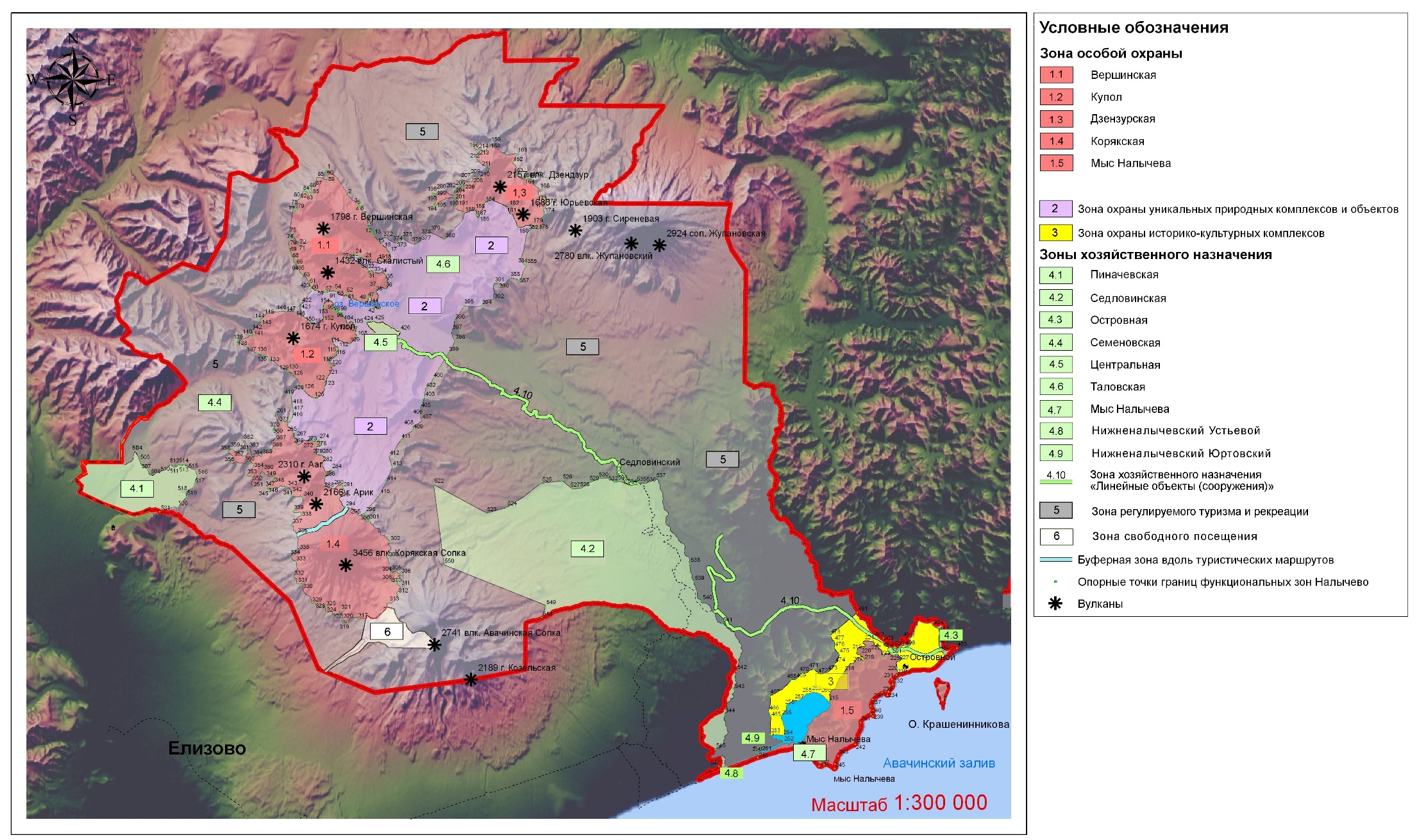 ».Графическое описание местоположения границ природного парка регионального значения «Налычево» Раздел 1. Сведения об объектеРаздел 2. Сведения о местоположении границ Природного парка 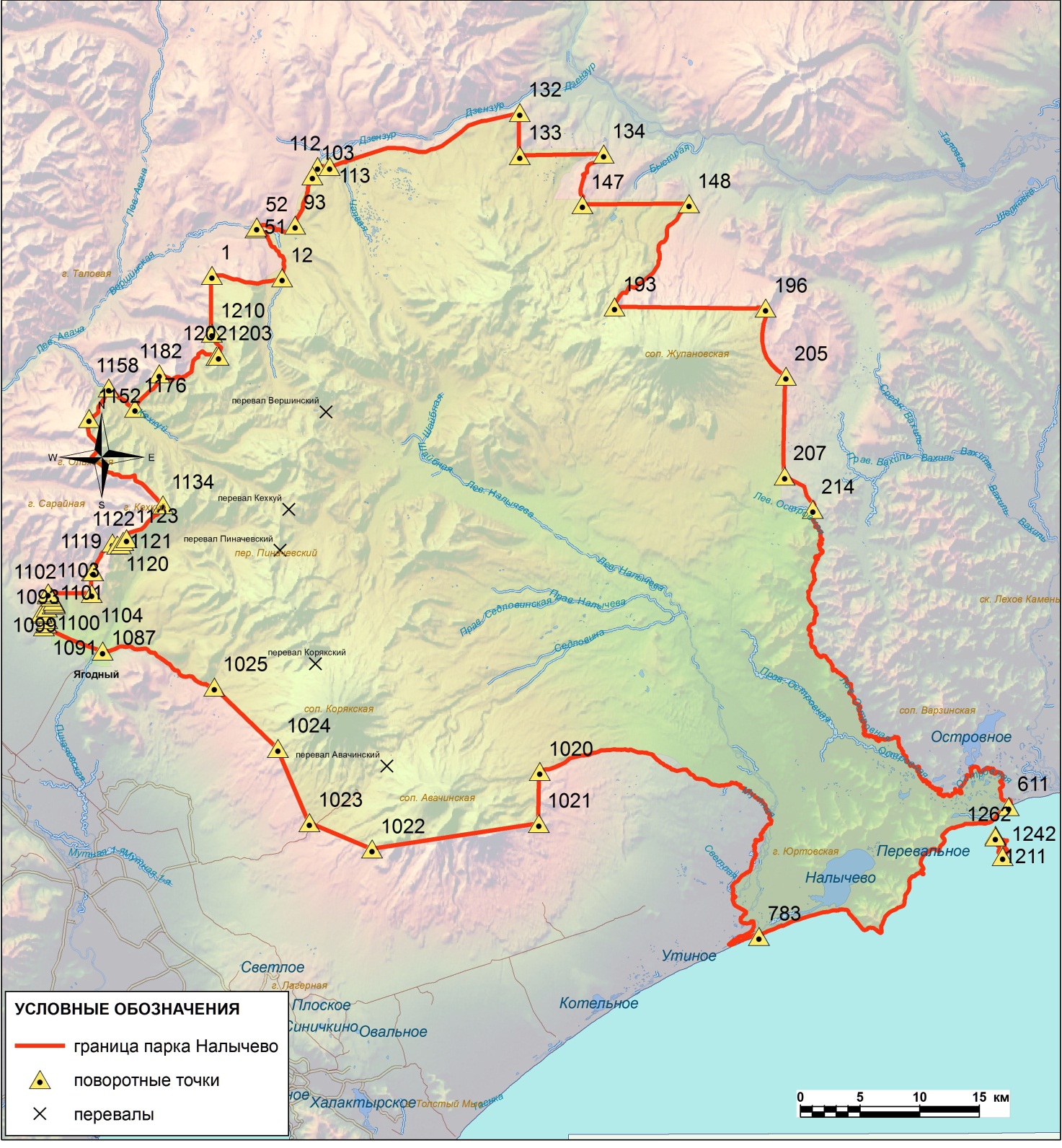 ПОЯСНИТЕЛЬНАЯ ЗАПИСКАк проекту постановления Губернатора Камчатского края «О внесении изменений в постановление главы администрации Камчатской области от 18.08.1995 № 194 «О создании природного парка «Налычево»Проект постановления Губернатора Камчатского края «О внесении изменений в постановление главы администрации Камчатской области от 18.08.1995 № 194 «О создании природного парка «Налычево» разработан в целях приведения в соответствие с требованиями Федерального закона «О внесении изменений в Градостроительный кодекс Российской Федерации и отдельные законодательные акты Российской Федерации» от 03.08.2018 № 342-ФЗ ряда норм действующего положения о природном парке регионального значения «Налычево» (далее – Природный парк) в части:1) установления основных и вспомогательных видов разрешенного использования земельных участков, расположенных в границах Природного парка), применительно к каждой функциональной зоне Природного парка в соответствии с установленным для указанных функциональных зон режимом особой охраны и видами экономической деятельности, осуществление которых на территории Природного парка разрешено;2) установления предельных (максимальных и (или) минимальных) параметров разрешенного строительства, реконструкции объектов капитального строительства в случаях, если разрешенное использование земельных участков в границах особо охраняемой природной территории (далее – ООПТ) допускает строительство на них объектов капитального строительства;3) описания сведений о границах Природного парка, содержащих графическое описание местоположения границ Природного парка, перечень координат характерных точек этих границ в системе координат, используемой для ведения Единого государственного реестра недвижимости, подготовленные в соответствии с требованиями, установленными пунктом 13 статьи 2 Федерального закона «Об особо охраняемых природных территориях».Проектом постановления введена новая функциональная зона – зона свободного посещения «Авачинская» (площадь – 1609,0 га). Зона свободного посещения выделена для осуществления разрешенной хозяйственной деятельности, в том числе деятельности по обеспечению комфортного отдыха, культурного и информационного обслуживания посетителей, развитию рекреационной и туристкой инфраструктур территории Авачинского перевала.Указанная зона расположена у подножия одного из самых посещаемых мест Природного парка – действующего Авачинского вулкана, на расстоянии  30 км от краевого центра, включает также перевал между вулканами Корякский и Авачинский и долиной реки Налычево. В границах зоны свободного посещения «Авачинская» имеется горно-лыжная база, несколько туристических баз, площадки для кемпингов. В течение года Авачинский перевал посещают тысячи туристов, так как эта территория доступна для семейного отдыха и маршрутов одного дня. Кроме того, ежегодно на площадке у Авачинского перевала проводится краевой праздник «День вулкана», собирающий несколько тысяч отдыхающих за неполные два дня: люди совершают массовые восхождения на Авачинский вулкан.  Необходимость предоставления жителям и гостям края свободного, без получения разрешений,  доступа на территорию Авачинского перевала преследует цель устранения административного барьера, обусловленного обязанностью граждан заблаговременно (до выхода на маршрут) получать разрешения в КГБУ «Природный парк «Вулканы Камчатки» на посещение ООПТ регионального значения. Кроме того, свободное посещение Авачинского перевала будет способствовать формированию положительного имиджа Природного парка и Камчатского края в целом как туристического региона.  В границы зоны свободного посещения включены часть существующей зоны хозяйственного назначения «Авачинская» площадью 285,0 га и зоны охраны уникальных природных комплексов и объектов «Экструзия «Верблюд» площадью 15,0 га. При установлении зоны свободного посещения «Авачинская» учтен режим особой охраны и природопользования, установленный применительно к зоне хозяйственного назначения «Авачинская» и зоне охраны уникальных природных комплексов и объектов «Экструзия «Верблюд». Посещение зоны свободного посещения «Авачинская» осуществляется физическими лицами свободно и бесплатно. Основные и вспомогательные виды разрешенного использования земельных участков, расположенных в границах Природного парка, установлены применительно к каждой функциональной зоне Природного парка в соответствии с Классификатором видов разрешенного использования земельных участков, утвержденным приказом Минэкономразвития России от 01.09.2014 № 540.В зоне свободного посещения «Авачинская» в границах земельного участка с кадастровым номером 41:05:0101010:40, отнесенного к категории земель – земли  промышленности, энергетики, транспорта, связи, радиовещания, телевидения, информатики, земель для обеспечения космической деятельности, земель обороны, безопасности и земель иного специального назначения, с разрешенным видом использования – для строительства учебно-тренировочного центра по лыжным видам спорта, допускается строительство, реконструкция, капитальный ремонт и эксплуатация объектов капитального строительства: здесь построена горно-лыжная база. Применительно к указанному земельному участку устанавливаются предельные (максимальные и (или) минимальные) параметры разрешенного строительства, реконструкции объектов капитального строительства согласно требованиям статьи 38 Градостроительного кодекса Российской Федерации.В остальных функциональных зонах Природного парка строительство, реконструкция, капитальный ремонт и эксплуатация объектов капитального строительства не допускается. В связи с чем предельные (максимальные и (или) минимальные) параметры разрешенного строительства, реконструкции объектов капитального строительства для остальных функциональных зон Природного парка не устанавливаются.№О внесении изменений в постановление главы администрации Камчатской области от 18.08.1995 № 194 «О создании природного парка «Налычево»ВрИО Заместителя Председателя Правительства Камчатского края - Министра специальныхпрограмм и по делам казачества Камчатского краяС.И. ХабаровВрИО Министра природных ресурсови экологии Камчатского края           А.А. КумарьковВрИО Руководителя Агентства лесного хозяйства и охраны животного мираКамчатского края         В.Г. ГорловНачальник Главного правовогоуправления Губернатора и Правительства Камчатского краяС.Н. ГудинПриложение к постановлению Губернатора Камчатского края             от ______________ № _________               «Приложение 1 к постановлению главы администрации Камчатской области от 18.08.1995 № 194Приложение 1 к Положению о природном парке региональногозначения «Налычево»Номер характерной точкиКоординаты WGS-84Координаты WGS-84Номер характерной точкиКоординаты WGS-84Координаты WGS-84Номер характерной точкиСеверная широтаВосточная долготаНомер характерной точкиСеверная широтаВосточная долготаВ153°38'21.7"158°41'10.3"В1153°38'38.0"158°41'22.2"В253°38'21.0"158°41'16.7"В1253°38'42.0"158°41'19.9"В353°38'21.2"158°41'18.6"В1353°38'47.0"158°41'18.6"В453°38'22.2"158°41'20.6"В1453°38'47.9"158°41'19.3"В553°38'25.7"158°41'26.1"В1553°38'48.3"158°41'20.5"В653°38'27.6"158°41'30.5"В1653°38'48.4"158°41'22.5"В753°38'28.3"158°41'31.1"В1753°38'46.4"158°41'28.9"В853°38'29.1"158°41'31.0"В1853°38'45.0"158°41'31.8"В953°38'32.7"158°41'26.6"В1953°38'42.3"158°41'36.2"В1053°38'34.7"158°41'24.6"В2053°38'41.6"158°41'38.3"Номер характерной точкиКоординаты WGS-84Координаты WGS-84Номер характерной точкиКоординаты WGS-84Координаты WGS-84Номер характерной точкиСеверная широтаВосточная долготаНомер характерной точкиСеверная широтаВосточная долготаВ2153°38'41.6"158°41'39.5"В6753°36'56.6"158°44'04.8"В2253°38'42.3"158°41'39.9"В6853°36'34.3"158°44'22.5"В2353°38'43.1"158°41'39.7"В6953°36'23.0"158°44'24.4"В2453°38'44.6"158°41'37.9"В7053°35'58.5"158°44'47.3"В2553°38'45.3"158°41'37.7"В7153°35'35.4"158°45'17.7"В2653°38'45.6"158°41'38.0"В7253°35'17.9"158°45'48.1"В2753°38'45.7"158°41'38.6"В7353°35'17.8"158°45'51.8"В2853°38'45.1"158°41'40.2"В7453°35'15.0"158°45'57.9"В2953°38'37.6"158°41'52.1"В7553°35'13.0"158°45'59.2"В3053°38'31.4"158°42'00.9"В7653°35'12.4"158°46'02.6"В3153°38'20.8"158°42'13.4"В7653°35'11.0"158°46'04.5"В3253°38'09.7"158°42'25.8"В7753°35'08.2"158°46'04.0"В3353°38'04.1"158°42'33.3"В7853°35'05.2"158°46'07.0"В3453°37'58.6"158°42'39.7"В7953°35'03.8"158°46'12.9"В3553°37'54.8"158°42'41.2"В8053°34'57.9"158°46'17.8"В3653°37'45.5"158°42'41.0"В8153°34'56.8"158°46'18.3"В3753°37'43.1"158°42'42.0"В8253°34'55.6"158°46'18.2"В3853°37'42.2"158°42'43.8"В8353°34'53.0"158°46'17.4"В3953°37'44.1"158°42'47.7"В8453°34'47.1"158°46'19.5"В4053°37'44.2"158°42'49.2"В8553°34'44.6"158°46'19.4"В4153°37'43.6"158°42'51.7"В8653°34'42.9"158°46'18.6"В4253°37'42.1"158°42'54.7"В8753°34'39.7"158°46'20.7"В4353°37'34.3"158°43'06.6"В8853°34'35.6"158°46'20.6"В4453°37'29.2"158°43'13.8"В8953°34'34.7"158°46'19.7"В4553°37'28.4"158°43'15.6"В9053°34'34.5"158°46'18.3"В4653°37'28.0"158°43'19.6"В9153°34'35.2"158°46'13.8"В4753°37'27.7"158°43'21.2"В9253°34'35.2"158°46'12.7"В4853°37'23.4"158°43'28.3"В9353°37'21.6"158°43'30.2"В4953°37'21.6"158°43'30.2"В9453°34'33.4"158°46'10.0"В5053°37'19.9"158°43'31.3"В9553°34'33.1"158°46'08.6"В5153°37'17.0"158°43'31.3"В9653°34'33.7"158°46'06.0"В5253°37'15.6"158°43'32.5"В9753°34'36.2"158°46'00.9"В5353°37'15.4"158°43'33.9"В9853°34'37.9"158°45'58.9"В5453°37'16.3"158°43'35.9"В9953°34'38.1"158°45'56.6"В5553°37'16.6"158°43'37.9"В10053°34'39.3"158°45'53.7"В5653°37'15.3"158°43'41.2"В10153°34'39.0"158°45'49.6"В5753°37'13.5"158°43'42.5"В10253°34'38.2"158°45'49.3"В5853°37'11.0"158°43'42.3"В10353°34'34.1"158°45'50.0"В5953°37'09.3"158°43'41.5"В10453°34'33.2"158°45'49.5"В6053°37'07.8"158°43'42.2"В10553°34'32.4"158°45'48.3"В6153°37'07.4"158°43'43.0"В10653°34'32.1"158°45'46.4"В6253°37'07.1"158°43'46.5"В10753°34'33.5"158°45'37.7"В6353°37'06.6"158°43'48.6"В10853°34'34.3"158°45'34.3"В6453°37'02.7"158°43'58.6"В10953°34'36.4"158°45'32.1"В6553°37'00.4"158°44'02.2"В11053°34'36.5"158°45'30.4"В6653°36'59.7"158°44'04.1"В11153°34'36.2"158°45'27.0"Номер характерной точкиКоординаты WGS-84Координаты WGS-84Номер характерной точкиКоординаты WGS-84Координаты WGS-84Номер характерной точкиСеверная широтаВосточная долготаНомер характерной точкиСеверная широтаВосточная долготаВ11253°34'36.4"158°45'25.4"В15853°34'56.1"158°43'15.8"В11353°34'39.1"158°45'18.8"В15953°34'57.5"158°43'14.0"В11453°34'38.8"158°45'17.9"В16053°34'57.6"158°43'09.0"В11553°34'37.4"158°45'16.6"В16153°34'56.8"158°43'07.9"В11653°34'36.0"158°45'16.7"В16253°34'52.5"158°43'06.3"В11753°34'34.2"158°45'17.6"В16353°34'48.7"158°43'02.3"В11853°34'31.1"158°45'20.6"В16453°34'46.9"158°42'58.1"В11953°34'30.7"158°45'20.8"В16553°34'46.4"158°42'56.3"В12053°34'30.2"158°45'20.1"В16653°34'46.2"158°42'53.2"В12153°34'29.7"158°45'18.1"В16753°34'45.2"158°42'50.0"В12253°34'29.8"158°45'16.3"В16853°34'44.6"158°42'49.7"В12353°34'30.7"158°45'11.8"В16953°34'42.9"158°42'51.9"В12453°34'31.6"158°45'05.4"В17053°34'41.7"158°42'52.1"В12553°34'31.4"158°44'56.6"В17153°34'38.7"158°42'48.8"В12653°34'31.7"158°44'53.7"В17253°34'35.7"158°42'43.9"В12753°34'31.1"158°44'49.8"В17353°34'34.1"158°42'42.0"В12853°34'33.2"158°44'40.8"В17453°34'33.1"158°42'41.6"В12953°34'36.3"158°44'36.3"В17553°34'32.3"158°42'42.1"В13053°34'35.4"158°44'32.9"В17653°34'32.0"158°42'42.5"В13153°34'35.5"158°44'31.8"В17753°34'31.9"158°42'44.8"В13253°34'37.0"158°44'25.9"В17853°34'31.4"158°42'46.3"В13353°34'39.0"158°44'21.3"В17953°34'29.7"158°42'48.1"В13453°34'41.1"158°44'19.7"В18053°34'27.4"158°42'49.4"В13553°34'41.3"158°44'18.9"В18153°34'27.2"158°42'49.9"В13653°34'41.4"158°44'17.9"В18253°34'27.5"158°42'51.2"В13753°34'40.8"158°44'15.6"В18353°34'30.3"158°42'56.6"В13853°34'41.0"158°44'12.7"В18453°34'31.1"158°42'58.9"В13953°34'44.5"158°44'00.9"В18553°34'31.4"158°43'04.6"В14053°34'45.9"158°43'57.5"В18653°34'32.5"158°43'07.7"В14153°34'48.4"158°43'56.6"В18753°34'32.8"158°43'13.7"В14253°34'48.7"158°43'55.3"В18853°34'32.1"158°43'17.8"В14353°34'48.6"158°43'52.5"В18953°34'32.3"158°43'22.1"В14453°34'49.1"158°43'50.8"В19053°34'31.7"158°43'25.4"В14553°34'51.3"158°43'48.6"В19153°34'28.7"158°43'37.7"В14653°34'51.1"158°43'47.0"В19253°34'27.1"158°43'41.7"В14753°34'51.4"158°43'44.5"В19353°34'25.2"158°43'43.6"В14853°34'52.9"158°43'41.5"В19453°34'20.8"158°43'44.5"В14953°34'52.5"158°43'38.8"В19553°34'21.0"158°43'50.4"В15053°34'52.5"158°43'37.3"В19653°34'20.4"158°43'52.6"В15153°34'53.9"158°43'32.4"В19753°34'16.9"158°43'56.7"В15253°34'57.3"158°43'30.5"В19853°34'17.2"158°43'57.8"В15353°34'57.7"158°43'29.3"В19953°34'18.3"158°43'59.7"В15453°34'57.7"158°43'28.8"В20053°34'18.5"158°44'01.5"В15553°34'54.9"158°43'25.0"В20153°34'18.5"158°44'02.7"В15653°34'54.5"158°43'22.9"В20253°34'17.2"158°44'08.0"В15753°34'55.2"158°43'18.2"В20353°34'15.0"158°44'10.6"Номер характерной точкиКоординаты WGS-84Координаты WGS-84Номер характерной точкиКоординаты WGS-84Координаты WGS-84Номер характерной точкиСеверная широтаВосточная долготаНомер характерной точкиСеверная широтаВосточная долготаВ20453°34'13.7"158°44'16.5"В25053°33'50.0"158°45'52.8"В20553°34'11.8"158°44'20.5"В25153°33'49.9"158°45'53.3"В20653°34'08.1"158°44'24.3"В25253°33'50.4"158°45'57.7"В20753°34'05.4"158°44'28.1"В25353°33'50.0"158°45'58.7"В20853°34'03.3"158°44'29.0"В25453°33'48.4"158°45'59.6"В20953°34'02.2"158°44'28.6"В25553°33'45.9"158°46'00.3"В21053°33'58.9"158°44'26.0"В25653°33'43.3"158°45'59.0"В21153°33'56.6"158°44'25.1"В25753°33'41.5"158°45'59.0"В21253°33'53.2"158°44'29.6"В25853°33'40.0"158°46'00.0"В21353°33'52.0"158°44'30.1"В25953°33'38.9"158°45'59.5"В21453°33'50.0"158°44'29.8"В26053°33'37.7"158°45'56.8"В21553°33'49.3"158°44'30.4"В26153°33'37.1"158°45'56.6"В21653°33'49.0"158°44'31.3"В26253°33'34.5"158°45'58.9"В21753°33'48.5"158°44'35.1"В26353°33'30.8"158°46'04.1"В21853°33'46.9"158°44'38.1"В26453°33'28.8"158°46'06.0"В21953°33'46.4"158°44'39.6"В26553°33'26.6"158°46'05.8"В22053°33'46.8"158°44'41.0"В26653°33'25.0"158°46'05.0"В22153°33'47.9"158°44'42.0"В26753°33'23.2"158°46'02.9"В22253°33'49.1"158°44'42.1"В26853°33'21.0"158°45'58.7"В22353°33'55.0"158°44'39.1"В26953°33'19.4"158°45'53.3"В22453°33'58.1"158°44'38.5"В27053°33'18.8"158°45'50.0"В22553°33'58.8"158°44'38.9"В27153°33'18.0"158°45'39.6"В22653°34'00.0"158°44'40.2"В27253°33'16.7"158°45'32.2"В22753°34'02.7"158°44'44.4"В27353°33'13.8"158°45'24.7"В22853°34'03.0"158°44'45.6"В27453°33'13.5"158°45'22.7"В22953°34'02.3"158°44'48.9"В27553°33'13.5"158°45'20.8"В23053°34'00.7"158°44'51.7"В27653°33'13.8"158°45'19.7"В23153°33'58.0"158°44'53.9"В27753°33'16.2"158°45'15.4"В23253°33'57.2"158°44'55.1"В27853°33'17.4"158°45'12.6"В23353°33'55.7"158°44'59.7"В27953°33'17.5"158°45'11.5"В23453°33'53.7"158°45'03.0"В28053°33'17.3"158°45'10.2"В23553°33'53.6"158°45'06.5"В28153°33'17.0"158°45'09.9"В23653°33'55.0"158°45'07.7"В28253°33'10.6"158°45'11.8"В23753°33'55.3"158°45'09.0"В28353°33'09.1"158°45'11.4"В23853°33'55.2"158°45'11.5"В28453°33'07.1"158°45'09.6"В23953°33'54.5"158°45'17.8"В28553°33'05.2"158°45'04.8"В24053°33'52.3"158°45'21.1"В28653°33'04.4"158°45'04.6"В24153°33'51.8"158°45'22.1"В28753°33'02.8"158°45'05.1"В24253°33'51.8"158°45'23.4"В28853°33'01.3"158°45'04.6"В24353°33'54.6"158°45'27.8"В28953°32'59.9"158°45'03.4"В24453°33'55.1"158°45'29.5"В29053°32'57.3"158°44'59.6"В24553°33'55.2"158°45'31.0"В29153°32'55.3"158°45'00.3"В24653°33'54.4"158°45'38.0"В29253°32'49.2"158°45'06.2"В24753°33'54.4"158°45'49.6"В29353°32'47.7"158°45'06.7"В24853°33'53.4"158°45'51.2"В29453°32'43.0"158°45'06.0"В24953°33'50.5"158°45'52.2"В29553°32'41.3"158°45'06.4"Номер характерной точкиКоординаты WGS-84Координаты WGS-84Номер характерной точкиКоординаты WGS-84Координаты WGS-84Номер характерной точкиСеверная широтаВосточная долготаНомер характерной точкиСеверная широтаВосточная долготаВ29653°32'38.1"158°45'08.1"В34153°32'40.4"158°43'23.6"В29753°32'35.4"158°45'10.4"В34253°32'43.4"158°43'17.9"В29853°32'33.7"158°45'11.1"В34353°32'42.9"158°43'10.3"В29953°32'32.9"158°45'11.2"В34453°32'42.6"158°43'09.2"В30053°32'31.7"158°45'10.7"В34553°32'40.9"158°43'07.0"В30153°32'30.4"158°45'09.1"В34653°32'40.9"158°43'06.2"В30253°32'29.6"158°45'07.3"В34753°32'42.4"158°43'04.2"В30353°32'28.9"158°45'00.8"В34853°32'43.8"158°43'03.6"В30453°32'28.9"158°44'54.6"В34953°32'45.0"158°43'02.5"В30553°32'29.6"158°44'53.1"В35053°32'50.7"158°42'54.2"В30653°32'31.3"158°44'52.5"В35153°32'51.9"158°42'53.0"В30753°32'36.0"158°44'52.3"В35253°32'52.8"158°42'52.6"В30853°32'37.6"158°44'52.7"В35353°32'56.4"158°42'52.9"В30953°32'39.8"158°44'54.4"В35453°32'56.8"158°42'51.7"В31053°32'41.0"158°44'53.5"В35553°32'58.0"158°42'50.4"В31153°32'44.5"158°44'49.0"В35653°32'58.1"158°42'46.5"В31253°32'45.6"158°44'48.4"В35753°32'58.9"158°42'44.2"В31353°32'49.4"158°44'47.7"В35853°32'58.6"158°42'42.5"В31453°32'51.1"158°44'46.8"В35953°32'56.5"158°42'40.5"В31553°32'52.1"158°44'45.2"В36053°32'54.8"158°42'36.8"В31653°32'51.8"158°44'42.1"В36153°32'53.9"158°42'36.1"В31753°32'48.7"158°44'35.2"В36253°32'51.6"158°42'35.7"В31853°32'47.1"158°44'28.7"В36353°32'50.1"158°42'34.5"В31953°32'45.8"158°44'28.4"В36453°32'49.3"158°42'33.1"В32053°32'43.9"158°44'25.6"В36553°32'48.6"158°42'30.7"В32153°32'41.8"158°44'24.6"В36653°32'49.1"158°42'28.6"В32253°32'40.9"158°44'25.5"В36753°32'49.9"158°42'27.4"В32353°32'39.2"158°44'28.8"В36853°32'52.9"158°42'26.3"В32453°32'38.6"158°44'29.4"В36953°32'55.1"158°42'22.7"В32553°32'38.0"158°44'29.6"В37053°32'55.0"158°42'22.1"В32653°32'36.6"158°44'29.3"В37153°32'53.1"158°42'21.2"В32753°32'33.7"158°44'26.6"В37253°32'52.1"158°42'19.8"В32853°32'32.8"158°44'21.9"В37353°32'51.8"158°42'18.5"В32953°32'32.8"158°44'19.4"В37453°32'52.2"158°42'15.9"В33053°32'32.5"158°44'17.3"В37553°32'53.1"158°42'14.0"В33153°32'31.4"158°44'16.6"В37653°32'55.0"158°42'11.3"В33253°32'28.7"158°44'17.1"В37753°32'54.6"158°42'09.5"В33353°32'28.3"158°44'16.4"В37853°32'54.9"158°42'07.8"В33453°32'28.1"158°44'14.7"В37953°32'57.8"158°42'03.9"В33553°32'32.0"158°44'02.0"В38053°32'58.5"158°42'03.5"В33653°32'33.5"158°43'54.0"В38153°33'01.1"158°42'03.9"В33753°32'35.5"158°43'50.7"В38253°33'05.1"158°42'01.3"В33853°32'35.5"158°43'47.5"В38353°33'05.9"158°41'58.2"В33953°32'38.0"158°43'41.3"В38453°33'05.7"158°41'57.5"В34053°32'40.1"158°43'27.6"В38553°33'04.5"158°41'55.4"В34153°32'40.4"158°43'23.6"В38653°33'04.2"158°41'54.1"Номер характерной точкиКоординаты WGS-84Координаты WGS-84Номер характерной точкиКоординаты WGS-84Координаты WGS-84Номер характерной точкиСеверная широтаВосточная долготаНомер характерной точкиСеверная широтаВосточная долготаВ38753°33'04.2"158°41'50.7"В43353°33'51.1"158°39'26.9"В38853°33'04.5"158°41'48.4"В43453°33'51.5"158°39'26.6"В38953°33'04.8"158°41'47.6"В43553°33'52.0"158°39'25.4"В39053°33'07.4"158°41'45.7"В43653°33'52.2"158°39'23.4"В39153°33'06.0"158°41'39.2"В43753°33'51.0"158°39'17.6"В39253°33'06.3"158°41'33.9"В43853°33'51.6"158°39'15.6"В39353°33'06.2"158°41'32.8"В43953°33'53.0"158°39'12.7"В39453°33'05.0"158°41'32.0"В44053°33'56.4"158°39'13.0"В39553°33'04.6"158°41'30.8"В44153°33'56.7"158°39'12.4"В39653°33'04.9"158°41'17.9"В44253°33'56.9"158°39'11.2"В39753°33'07.1"158°41'13.5"В44353°33'56.3"158°39'06.9"В39853°33'06.5"158°41'06.6"В44453°33'56.3"158°39'04.5"В39953°33'06.4"158°41'04.1"В44553°33'56.6"158°39'02.0"В40053°33'06.3"158°41'00.2"В44653°33'59.2"158°38'55.5"В40153°33'06.9"158°40'34.4"В44753°34'00.8"158°38'52.7"В40253°33'07.8"158°40'31.2"В44853°34'02.2"158°38'51.5"В40353°33'08.8"158°40'22.3"В44953°34'06.7"158°38'51.4"В40453°33'09.6"158°40'18.4"В45053°34'10.7"158°38'54.1"В40553°33'09.7"158°40'16.4"В45153°34'11.1"158°38'53.7"В40653°33'09.3"158°40'10.6"В45253°34'11.5"158°38'51.8"В40753°33'09.5"158°40'06.7"В45353°34'11.8"158°38'46.7"В40853°33'10.2"158°40'04.0"В45453°34'12.8"158°38'44.8"В40953°33'11.3"158°40'02.3"В45553°34'14.9"158°38'43.4"В41053°33'14.7"158°39'58.5"В45653°34'16.2"158°38'43.6"В41153°33'16.8"158°39'59.4"В45753°34'18.0"158°38'45.8"В41253°33'18.6"158°40'01.4"В45853°34'19.0"158°38'46.6"В41353°33'19.5"158°40'00.5"В45953°34'19.5"158°38'46.6"В41453°33'19.7"158°39'59.6"В46053°34'20.2"158°38'45.4"В41553°33'19.8"158°39'55.3"В46153°34'20.4"158°38'43.8"В41653°33'20.1"158°39'53.7"В46253°34'20.1"158°38'39.4"В41753°33'20.8"158°39'51.7"В46353°34'20.4"158°38'37.8"В41853°33'22.2"158°39'50.0"В46453°34'21.7"158°38'35.3"В41953°33'27.0"158°39'45.8"В46553°34'23.0"158°38'33.9"В42053°33'28.8"158°39'45.1"В46653°34'24.0"158°38'33.4"В42153°33'31.3"158°39'47.4"В46753°34'25.8"158°38'33.4"В42253°33'32.4"158°39'47.4"В46853°34'28.6"158°38'34.8"В42353°33'32.6"158°39'45.4"В46953°34'30.7"158°38'35.1"В42453°33'32.7"158°39'41.0"В47053°34'31.1"158°38'34.4"В42553°33'33.0"158°39'39.8"В47153°34'31.1"158°38'33.4"В42653°33'34.3"158°39'37.8"В47253°34'29.3"158°38'28.2"В42753°33'40.9"158°39'32.3"В47353°34'29.4"158°38'27.2"В42853°33'43.8"158°39'33.1"В47453°34'29.9"158°38'25.6"В42953°33'44.7"158°39'31.2"В47553°34'33.3"158°38'23.3"В43053°33'45.6"158°39'28.1"В47653°34'36.2"158°38'20.8"В43153°33'47.0"158°39'25.6"В47753°34'37.6"158°38'20.2"В43253°33'48.1"158°39'25.4"В47853°34'38.4"158°38'20.5"Номер характерной точкиКоординаты WGS-84Координаты WGS-84Номер характерной точкиКоординаты WGS-84Координаты WGS-84Номер характерной точкиСеверная широтаВосточная долготаНомер характерной точкиСеверная широтаВосточная долготаВ47953°34'41.1"158°38'23.6"В52553°35'33.2"158°38'36.9"В48053°34'42.4"158°38'24.2"В52653°35'34.5"158°38'34.1"В48153°34'43.1"158°38'22.6"В52753°35'39.8"158°38'27.8"В48253°34'43.3"158°38'19.1"В52853°35'44.8"158°38'20.1"В48353°34'43.7"158°38'17.0"В52953°35'45.6"158°38'20.0"В48453°34'44.2"158°38'16.1"В53053°35'46.5"158°38'22.1"В48553°34'45.9"158°38'14.5"В53153°35'48.8"158°38'31.6"В48653°34'50.6"158°38'11.9"В53253°35'49.7"158°38'32.4"В48753°34'53.4"158°38'14.5"В53353°35'50.6"158°38'31.9"В48853°34'54.4"158°38'14.5"В53453°35'51.2"158°38'30.6"В48953°34'54.6"158°38'13.5"В53553°35'52.1"158°38'20.7"В49053°34'54.0"158°38'10.4"В53653°35'54.1"158°38'10.5"В49153°34'54.6"158°38'09.1"В53753°35'54.5"158°38'05.5"В49253°34'57.0"158°38'06.8"В53853°35'55.2"158°38'04.1"В49353°35'06.6"158°38'01.2"В53953°35'56.9"158°38'02.7"В49453°35'09.6"158°37'59.9"В54053°36'06.7"158°38'01.4"В49553°35'11.1"158°38'00.1"В54153°36'10.0"158°38'01.6"В49653°35'12.1"158°38'01.1"В54253°36'28.6"158°38'08.7"В49753°35'13.1"158°38'02.7"В54353°36'32.0"158°38'09.5"В49853°35'14.2"158°38'02.6"В54453°36'37.4"158°38'09.0"В49953°35'15.5"158°38'02.0"В54553°36'43.8"158°38'10.1"В50053°35'16.4"158°37'59.6"В54653°36'57.1"158°38'15.5"В50153°35'17.4"158°37'58.1"В54753°36'59.3"158°38'17.9"В50253°35'19.1"158°37'57.1"В54853°36'59.8"158°38'18.9"В50353°35'22.5"158°37'56.2"В54953°37'00.0"158°38'20.2"В50453°35'27.0"158°37'56.1"В55053°36'59.2"158°38'22.8"В50553°35'32.9"158°37'57.1"В55153°36'57.0"158°38'27.2"В50653°35'33.2"158°37'58.3"В55253°36'54.6"158°38'33.0"В50753°35'32.9"158°38'00.2"В55353°36'54.7"158°38'35.8"В50853°35'30.6"158°38'07.8"В55453°36'55.4"158°38'36.3"В50953°35'28.0"158°38'12.2"В55553°36'56.1"158°38'36.1"В51053°35'26.7"158°38'15.1"В55653°36'57.6"158°38'34.3"В51153°35'19.7"158°38'38.4"В55753°37'02.0"158°38'30.4"В51253°35'16.3"158°38'45.5"В55853°37'10.5"158°38'24.9"В51353°35'16.6"158°38'50.0"В55953°37'10.9"158°38'24.9"В51453°35'16.4"158°38'52.3"В56053°37'11.3"158°38'26.4"В51553°35'16.5"158°38'55.7"В56153°37'10.8"158°38'28.5"В51653°35'16.9"158°38'56.8"В56253°37'09.6"158°38'29.6"В51753°35'17.5"158°39'01.4"В56353°37'04.1"158°38'31.9"В51853°35'18.1"158°39'01.6"В56453°37'03.0"158°38'33.4"В51953°35'18.6"158°39'01.6"В56553°37'02.6"158°38'35.6"В52053°35'20.1"158°38'58.8"В56653°37'02.8"158°38'42.2"В52153°35'22.3"158°38'55.7"В56753°37'03.4"158°38'42.5"В52253°35'24.1"158°38'50.5"В56853°37'03.7"158°38'42.2"В52353°35'27.0"158°38'46.5"В56953°37'05.7"158°38'38.4"В52453°35'29.1"158°38'42.0"В57053°37'06.2"158°38'37.9"Номер характерной точкиКоординаты WGS-84Координаты WGS-84Номер характерной точкиКоординаты WGS-84Координаты WGS-84Номер характерной точкиСеверная широтаВосточная долготаНомер характерной точкиСеверная широтаВосточная долготаВ57153°37'07.3"158°38'37.1"В60753°37'47.2"158°40'06.7"В57253°37'08.9"158°38'36.6"В60853°37'49.5"158°40'03.3"В57353°37'11.6"158°38'36.7"В60953°37'58.3"158°39'54.3"В57453°37'24.9"158°38'39.6"В61053°38'03.9"158°39'50.6"В57553°37'27.4"158°38'41.0"В61153°38'05.2"158°39'50.6"В57653°37'34.6"158°38'49.6"В61253°38'07.0"158°39'52.7"В57753°37'35.6"158°38'51.0"В61353°38'08.1"158°39'55.4"В57853°37'38.5"158°38'57.0"В61453°38'08.6"158°39'58.9"В57953°37'40.4"158°38'56.0"В61553°38'07.6"158°40'01.5"В58053°37'41.4"158°38'56.0"В61653°38'05.3"158°40'04.7"В58153°37'46.1"158°38'58.8"В61753°38'04.5"158°40'06.6"В58253°37'51.2"158°39'01.0"В61853°38'04.2"158°40'08.9"В58353°37'53.4"158°39'03.2"В61953°38'04.7"158°40'10.7"В58453°37'55.6"158°39'07.7"В62053°38'05.4"158°40'11.0"В58553°37'56.2"158°39'10.2"В62153°38'08.2"158°40'10.4"В58653°37'55.8"158°39'12.7"В62253°38'10.3"158°40'10.7"В58753°37'52.5"158°39'18.0"В62353°38'11.9"158°40'12.5"В58853°37'48.9"158°39'22.1"В62453°38'13.5"158°40'16.1"В58953°37'49.1"158°39'23.4"В62553°38'15.1"158°40'17.8"В59053°37'50.1"158°39'24.7"В62653°38'17.5"158°40'18.8"В59153°37'50.3"158°39'26.7"В62753°38'24.1"158°40'19.2"В59253°37'49.7"158°39'28.8"В62853°38'27.2"158°40'20.1"В59253°37'47.2"158°39'32.8"В62953°38'30.2"158°40'21.9"В59453°37'46.9"158°39'35.3"В63053°38'31.5"158°40'23.2"В59553°37'47.8"158°39'36.5"В63153°38'32.2"158°40'24.7"В59653°37'49.6"158°39'37.7"В63253°38'33.1"158°40'29.0"В59753°37'50.8"158°39'39.6"В63353°38'33.2"158°40'31.5"В59853°37'51.3"158°39'42.0"В63453°38'33.1"158°40'34.1"В59953°37'51.6"158°39'44.6"В63553°38'32.0"158°40'39.0"В60053°37'51.6"158°39'46.5"В63653°38'28.5"158°40'47.7"В60153°37'50.9"158°39'49.2"В63753°38'24.7"158°40'59.0"В60253°37'46.6"158°39'57.6"В63853°38'23.9"158°41'00.5"В60453°37'45.5"158°40'02.4"В63953°38'21.3"158°41'03.4"В60553°37'45.8"158°40'06.7"В64053°38'20.7"158°41'05.4"В60653°37'46.4"158°40'07.1"В153°38'21.7"158°41'10.3"Номер характерной точкиКоординаты WGS-84Координаты WGS-84Номер характерной точкиКоординаты WGS-84Координаты WGS-84Номер характерной точкиСеверная широтаВосточная долготаНомер характерной точкиСеверная широтаВосточная долготаК153°31'58.1"158°36'42.4"К3053°31'47.6"158°38'36.9"К253°31'58.1"158°36'45.5"К3153°31'44.7"158°38'37.2"К353°31'58.8"158°36'51.4"К3253°31'29.3"158°39'40.6"К453°31'58.2"158°36'53.6"К3353°31'39.0"158°40'49.1"К553°31'58.7"158°36'57.3"К3453°31'58.6"158°40'44.1"К653°32'00.0"158°36'59.9"К3553°32'09.6"158°40'48.4"К753°32'00.5"158°37'02.3"К3653°32'21.1"158°40'48.5"К853°32'00.9"158°37'08.3"К3753°32'27.6"158°40'52.0"К953°32'01.4"158°37'10.3"К3853°32'34.6"158°40'59.7"К1053°32'01.1"158°37'13.0"К3953°32'39.1"158°41'08.2"К1153°32'01.6"158°37'14.7"К4053°32'35.6"158°41'14.1"К1253°32'01.6"158°37'20.7"К4153°32'33.8"158°41'16.7"К1353°32'00.7"158°37'24.2"К4253°32'31.5"158°41'19.1"К1453°32'00.7"158°37'26.5"К4353°32'31.2"158°41'21.2"К1553°32'00.2"158°37'28.9"К4453°32'30.2"158°41'24.9"К1653°32'01.0"158°37'33.5"К4553°32'26.7"158°41'31.2"К1753°31'59.4"158°37'38.9"К4653°32'25.4"158°41'34.2"К1853°32'00.3"158°37'45.3"К4753°32'24.3"158°41'35.6"К1953°32'03.2"158°37'49.2"К4853°32'21.7"158°41'36.3"К2053°32'02.6"158°37'52.1"К4953°32'19.9"158°41'35.5"К2153°32'02.2"158°37'57.4"К5053°32'19.0"158°41'33.7"К2253°32'00.3"158°38'09.9"К5153°32'18.3"158°41'31.0"К2353°31'59.1"158°38'14.6"К5253°32'18.0"158°41'30.9"К2453°31'59.5"158°38'19.0"К5353°32'14.7"158°41'33.4"К2553°31'58.7"158°38'25.9"К5453°32'13.3"158°41'33.5"К2653°31'56.3"158°38'26.7"К5553°32'10.6"158°41'31.8"К2753°31'54.7"158°38'27.9"К5653°32'10.2"158°41'32.8"К2853°31'52.3"158°38'32.3"К5753°32'10.2"158°41'34.3"К2953°31'49.5"158°38'36.1"К5853°32'11.3"158°41'44.0"Номер характерной точкиКоординаты WGS-84Координаты WGS-84Номер характерной точкиКоординаты WGS-84Координаты WGS-84Номер характерной точкиСеверная широтаВосточная долготаНомер характерной точкиСеверная широтаВосточная долготаК5953°32'11.0"158°41'46.3"К10553°31'03.8"158°43'28.0"К6053°32'10.2"158°41'47.5"К10653°30'58.8"158°43'23.1"К6153°32'09.0"158°41'47.7"К10753°30'56.7"158°43'21.8"К6253°32'07.9"158°41'46.8"К10853°30'52.7"158°43'27.1"К6353°32'02.2"158°41'38.5"К10953°30'50.5"158°43'29.5"К6453°32'01.4"158°41'38.1"К11053°30'48.5"158°43'30.1"К6553°32'01.0"158°41'38.7"К11153°30'47.2"158°43'29.6"К6653°31'59.8"158°41'42.3"К11253°30'43.2"158°43'24.5"К6753°31'57.0"158°41'49.1"К11353°30'39.7"158°43'22.2"К6853°31'56.6"158°41'50.8"К11453°30'37.4"158°43'19.5"К6953°31'56.7"158°41'55.9"К11553°30'29.7"158°43'05.2"К7053°31'54.9"158°41'58.2"К11653°30'28.1"158°43'00.8"К7153°31'54.9"158°42'06.2"К11753°30'27.8"158°42'58.6"К7253°31'53.8"158°42'10.9"К11853°30'28.5"158°42'46.8"К7353°31'53.8"158°42'13.4"К11953°30'29.5"158°42'42.0"К7453°31'53.2"158°42'15.2"К12053°30'30.7"158°42'38.4"К7553°31'52.1"158°42'15.9"К12153°30'31.0"158°42'30.6"К7653°31'50.6"158°42'15.9"К12253°30'34.3"158°42'18.4"К7753°31'48.3"158°42'17.5"К12353°30'36.6"158°42'07.7"К7853°31'45.8"158°42'21.1"К12453°30'37.3"158°42'00.3"К7953°31'43.9"158°42'25.0"К12553°30'38.9"158°41'52.0"К8053°31'39.3"158°42'30.2"К12653°30'40.3"158°41'46.5"К8153°31'38.0"158°42'30.3"К12753°30'41.7"158°41'42.6"К8253°31'35.0"158°42'28.4"К12853°30'44.8"158°41'36.3"К8353°31'34.0"158°42'31.5"К12953°30'49.0"158°41'30.1"К8453°31'33.7"158°42'34.5"К13053°30'45.8"158°41'24.0"К8553°31'33.0"158°42'36.9"К13153°30'44.8"158°41'24.5"К8653°31'32.4"158°42'38.0"К13253°30'42.9"158°41'27.2"К8753°31'30.8"158°42'39.9"К13353°30'41.2"158°41'28.0"К8853°31'26.6"158°42'41.5"К13453°30'39.7"158°41'27.5"К8953°31'25.5"158°42'43.2"К13553°30'38.3"158°41'26.1"К9053°31'22.7"158°42'51.6"К13653°30'34.3"158°41'26.4"К9153°31'23.4"158°42'56.6"К13753°30'32.1"158°41'29.1"К9253°31'24.1"158°42'59.0"К13853°30'29.4"158°41'29.6"К9353°31'26.7"158°43'04.0"К13953°30'27.8"158°41'29.3"К9453°31'27.6"158°43'07.4"К14053°30'26.0"158°41'27.5"К9553°31'27.5"158°43'10.8"К14153°30'24.2"158°41'27.4"К9653°31'26.3"158°43'12.9"К14253°30'22.8"158°41'29.5"К9753°31'24.4"158°43'13.1"К14353°30'18.9"158°41'39.4"К9853°31'20.4"158°43'12.0"К14453°30'17.7"158°41'40.8"К9953°31'18.6"158°43'12.6"К14553°30'15.7"158°41'42.1"К10053°31'15.5"158°43'18.4"К14653°30'13.6"158°41'41.8"К10153°31'13.5"158°43'21.3"К14753°30'12.7"158°41'40.2"К10253°31'08.9"158°43'26.5"К14853°30'10.3"158°41'33.0"К10353°31'06.2"158°43'28.5"К14953°30'09.1"158°41'32.4"К10453°31'05.1"158°43'28.6"К15053°30'08.2"158°41'32.8"Номер характерной точкиКоординаты WGS-84Координаты WGS-84Номер характерной точкиКоординаты WGS-84Координаты WGS-84Номер характерной точкиСеверная широтаВосточная долготаНомер характерной точкиСеверная широтаВосточная долготаК15153°30'06.6"158°41'34.8"К19753°28'37.9"158°40'59.6"К15253°30'04.2"158°41'39.2"К19853°28'36.1"158°40'58.0"К15353°30'02.5"158°41'40.8"К19953°28'34.0"158°40'54.9"К15453°29'58.7"158°41'42.7"К20053°28'32.9"158°40'51.0"К15553°29'57.9"158°41'42.8"К20153°28'31.5"158°40'49.4"К15653°29'55.8"158°41'41.8"К20253°28'25.1"158°40'53.9"К15753°29'54.1"158°41'41.6"К20353°28'19.3"158°40'54.2"К15853°29'51.9"158°41'47.9"К20453°28'17.0"158°40'53.7"К15953°29'51.4"158°41'48.7"К20553°28'14.3"158°40'51.1"К16053°29'50.2"158°41'49.2"К20653°28'12.8"158°40'50.2"К16153°29'49.3"158°41'48.5"К20753°28'09.3"158°40'50.2"К16253°29'48.9"158°41'47.5"К20853°28'07.9"158°40'49.7"К16353°29'47.5"158°41'41.2"К20953°28'04.3"158°40'47.2"К16453°29'46.2"158°41'37.2"К21053°27'55.8"158°40'38.9"К16553°29'44.4"158°41'33.0"К21153°27'52.7"158°40'34.1"К16653°29'43.9"158°41'30.0"К21253°27'51.9"158°40'32.3"К16753°29'43.7"158°41'25.0"К21353°27'50.4"158°40'27.2"К16853°29'44.1"158°41'12.6"К21453°27'50.3"158°40'24.1"К16953°29'44.0"158°41'08.3"К21553°27'49.9"158°40'22.6"К17053°29'43.5"158°41'06.2"К21653°27'47.4"158°40'19.8"К17153°29'42.5"158°41'03.8"К21753°27'46.5"158°40'17.7"К17253°29'39.2"158°41'07.4"К21853°27'45.3"158°40'11.8"К17353°29'34.6"158°41'09.1"К21953°27'44.9"158°40'07.0"К17453°29'33.6"158°41'10.4"К22053°27'45.6"158°39'47.1"К17553°29'31.7"158°41'14.3"К22153°27'45.6"158°39'43.2"К17653°29'30.0"158°41'16.0"К22253°27'45.4"158°39'42.7"К17753°29'26.8"158°41'17.2"К22353°27'55.0"158°39'24.0"К17853°29'23.3"158°41'16.3"К22453°28'02.7"158°39'12.3"К17953°29'22.6"158°41'17.5"К22553°28'14.5"158°38'58.7"К18053°29'22.1"158°41'21.7"К22653°28'24.9"158°38'49.9"К18153°29'21.5"158°41'23.9"К22753°28'34.3"158°38'41.0"К18253°29'20.7"158°41'24.9"К22853°28'49.7"158°38'15.3"К18353°29'15.9"158°41'25.2"К22953°28'51.0"158°38'15.6"К18453°29'09.2"158°41'27.5"К23053°28'56.9"158°38'13.5"К18553°29'06.5"158°41'27.6"К23153°29'01.0"158°38'12.8"К18653°29'04.5"158°41'26.4"К23253°29'03.0"158°38'12.8"К18753°29'01.1"158°41'23.5"К23353°29'05.9"158°38'14.0"К18853°28'59.3"158°41'22.6"К23453°29'08.2"158°38'16.8"К18953°28'54.8"158°41'17.4"К23553°29'09.9"158°38'17.4"К19053°28'51.4"158°41'12.0"К23653°29'10.8"158°38'16.8"К19153°28'49.9"158°41'07.6"К23753°29'10.6"158°38'11.5"К19253°28'48.9"158°41'05.9"К23853°29'10.1"158°38'08.1"К19353°28'44.5"158°41'05.6"К23953°29'09.9"158°38'00.6"К19453°28'43.1"158°41'03.9"К24053°29'10.1"158°37'57.2"К19553°28'41.4"158°41'00.6"К24153°29'10.6"158°37'53.7"К19653°28'40.0"158°40'59.7"К24253°29'09.7"158°37'47.0"Номер характерной точкиКоординаты WGS-84Координаты WGS-84Номер характерной точкиКоординаты WGS-84Координаты WGS-84Номер характерной точкиСеверная широтаВосточная долготаНомер характерной точкиСеверная широтаВосточная долготаК24353°29'10.0"158°37'43.4"К29353°30'10.5"158°34'31.5"К24453°29'11.6"158°37'37.1"К29453°30'13.8"158°34'25.3"К24553°29'11.3"158°37'32.1"К29553°30'15.8"158°34'23.2"К24653°29'11.4"158°37'30.6"К29653°30'16.8"158°34'16.6"К24753°29'12.7"158°37'25.7"К29753°30'22.5"158°34'04.2"К24853°29'15.6"158°37'16.8"К29853°30'25.8"158°33'55.3"К24953°29'18.3"158°37'13.5"К29953°30'26.9"158°33'53.3"К25053°29'18.9"158°37'09.0"К30053°30'28.0"158°33'52.3"К25153°29'20.9"158°37'04.0"К30153°30'29.0"158°33'52.6"К25253°29'22.9"158°37'00.1"К30253°30'31.1"158°33'56.3"К25353°29'29.5"158°36'48.9"К30353°30'34.1"158°34'04.9"К25453°29'33.0"158°36'40.6"К30453°30'37.1"158°34'18.6"К25553°29'35.8"158°36'32.1"К30553°30'40.6"158°34'33.0"К26053°29'37.6"158°36'28.9"К30653°30'41.3"158°34'35.3"К26153°29'45.9"158°36'38.8"К30753°30'42.8"158°34'38.4"К26253°29'46.7"158°36'36.8"К30853°30'43.1"158°34'39.8"К26353°29'46.9"158°36'34.3"К30953°30'43.2"158°34'41.6"К26453°29'45.5"158°36'22.0"К31053°30'42.3"158°34'51.3"К26553°29'45.8"158°36'18.4"К31153°30'40.5"158°34'59.1"К26653°29'46.5"158°36'16.6"К31253°30'40.8"158°35'03.6"К26753°29'45.5"158°36'12.6"К31353°30'41.6"158°35'05.9"К26853°29'45.7"158°36'07.9"К31453°30'42.7"158°35'05.3"К26953°29'46.8"158°36'01.7"К31553°30'46.4"158°35'01.8"К27053°29'48.5"158°35'58.9"К31653°30'47.1"158°35'01.6"К27153°29'48.2"158°35'54.2"К31753°30'48.1"158°35'01.8"К27253°29'48.3"158°35'52.8"К31853°30'49.4"158°35'04.2"К27353°29'49.0"158°35'50.2"К31953°30'50.4"158°35'04.7"К27453°29'50.7"158°35'47.2"К32053°30'52.4"158°35'02.0"К27553°29'50.9"158°35'46.1"К32153°30'53.9"158°35'00.9"К27653°29'50.1"158°35'41.7"К32253°30'57.6"158°35'00.8"К27753°29'50.6"158°35'37.4"К32353°30'59.4"158°35'01.7"К27853°29'54.2"158°35'24.1"К32453°31'04.7"158°35'07.7"К27953°29'56.9"158°35'19.6"К32553°31'06.7"158°35'09.3"К28053°29'56.9"158°35'17.1"К32653°31'09.3"158°35'12.1"К28153°29'56.3"158°35'12.8"К32753°31'15.0"158°35'22.1"К28253°29'56.5"158°35'10.9"К32853°31'25.3"158°35'37.0"К28353°30'01.3"158°34'56.0"К32953°31'26.9"158°35'40.6"К28453°30'02.5"158°34'54.1"К33053°31'28.2"158°35'41.0"К28553°30'05.4"158°34'50.4"К33153°31'29.0"158°35'42.2"К28653°30'05.9"158°34'49.1"К33253°31'31.3"158°35'48.0"К28753°30'06.9"158°34'44.1"К33353°31'31.7"158°35'50.5"К28853°30'07.7"158°34'42.6"К33453°31'32.3"158°35'52.0"К28953°30'09.7"158°34'40.3"К33553°31'33.1"158°35'51.9"К29053°30'10.0"158°34'38.5"К33653°31'35.2"158°35'48.3"К29153°30'09.6"158°34'36.6"К33753°31'35.9"158°35'48.1"К29253°30'09.8"158°34'34.2"К33853°31'36.6"158°35'48.7"Номер характерной точкиКоординаты WGS-84Координаты WGS-84Номер характерной точкиКоординаты WGS-84Координаты WGS-84Номер характерной точкиСеверная широтаВосточная долготаНомер характерной точкиСеверная широтаВосточная долготаК33953°31'37.8"158°35'51.6"К34553°31'48.9"158°36'22.9"К34053°31'41.5"158°35'54.8"К34653°31'53.9"158°36'31.0"К34153°31'43.2"158°35'58.3"К34753°31'55.5"158°36'34.6"К34253°31'43.7"158°36'00.6"К34853°31'55.8"158°36'37.8"К34353°31'44.7"158°36'09.6"К34953°31'56.4"158°36'40.4"К34453°31'47.3"158°36'19.4"К35053°31'57.3"158°36'42.2"Номер характерной точкиКоординаты WGS-84Координаты WGS-84Номер характерной точкиКоординаты WGS-84Координаты WGS-84Номер характерной точкиСеверная широтаВосточная долготаНомер характерной точкиСеверная широтаВосточная долготаД153°40'21.4"158°53'28.2"Д1553°40'06.5"158°54'27.4"Д253°40'22.3"158°53'31.2"Д1653°40'14.8"158°54'34.1"Д353°40'22.4"158°53'33.2"Д1753°40'16.4"158°54'35.8"Д453°40'22.0"158°53'36.3"Д1853°40'16.8"158°54'37.8"Д553°40'20.7"158°53'40.5"Д1953°40'16.7"158°54'40.8"Д653°40'18.5"158°53'43.2"Д2053°40'16.3"158°54'44.9"Д753°40'14.7"158°53'45.7"Д2153°40'15.5"158°54'46.3"Д853°40'12.2"158°53'49.5"Д2253°40'15.1"158°54'49.7"Д953°40'10.6"158°53'53.2"Д2353°40'17.6"158°54'50.6"Д1053°40'09.5"158°53'56.3"Д2453°40'24.1"158°54'48.3"Д1153°40'05.0"158°54'16.2"Д2553°40'26.0"158°54'48.1"Д1253°40'04.5"158°54'19.2"Д2653°40'26.5"158°54'48.3"Д1353°40'04.3"158°54'24.1"Д2753°40'27.2"158°54'49.5"Д1453°40'04.5"158°54'24.9"Д2853°40'27.1"158°54'51.4"Номер характерной точкиКоординаты WGS-84Координаты WGS-84Номер характерной точкиКоординаты WGS-84Координаты WGS-84Номер характерной точкиСеверная широтаВосточная долготаНомер характерной точкиСеверная широтаВосточная долготаД2953°40'26.3"158°54'53.0"Д7553°39'23.6"158°56'50.7"Д3053°40'21.2"158°54'56.9"Д7653°39'19.5"158°56'57.0"Д3153°40'19.5"158°55'00.5"Д7753°39'18.0"158°56'57.1"Д3253°40'18.7"158°55'04.9"Д7853°39'16.6"158°56'59.6"Д3353°40'18.8"158°55'09.5"Д7953°39'13.2"158°57'00.8"Д3453°40'18.0"158°55'12.7"Д8053°39'11.6"158°56'59.8"Д3553°40'17.8"158°55'14.8"Д8153°39'08.1"158°56'55.4"Д3653°40'18.0"158°55'19.3"Д8253°39'06.4"158°56'54.1"Д3753°40'17.4"158°55'22.2"Д8353°39'05.8"158°56'54.6"Д3853°40'12.1"158°55'24.0"Д8453°39'05.4"158°56'55.5"Д3953°40'10.9"158°55'24.8"Д8553°39'04.7"158°57'00.1"Д4053°40'09.3"158°55'27.6"Д8653°39'04.3"158°57'01.1"Д4153°40'07.3"158°55'32.9"Д8753°39'03.9"158°57'01.3"Д4253°40'02.9"158°55'39.1"Д8853°39'03.3"158°57'00.9"Д4353°39'59.0"158°55'50.6"Д8953°39'00.9"158°56'59.1"Д4453°39'59.2"158°55'57.8"Д9053°38'59.8"158°56'59.0"Д4553°39'58.6"158°56'01.3"Д9153°38'58.5"158°57'01.9"Д4653°39'56.5"158°56'06.0"Д9253°38'54.8"158°57'01.6"Д4753°39'55.9"158°56'05.8"Д9353°38'52.3"158°57'05.3"Д4853°39'54.8"158°56'06.5"Д9453°38'48.9"158°57'09.0"Д4953°39'53.6"158°56'07.9"Д9553°38'47.4"158°57'14.9"Д5053°39'52.7"158°56'11.1"Д9653°38'41.5"158°57'30.0"Д5153°39'52.0"158°56'16.7"Д9753°38'40.3"158°57'34.3"Д5253°39'51.9"158°56'22.4"Д9853°38'39.7"158°57'37.8"Д5353°39'53.5"158°56'31.6"Д9953°38'39.7"158°57'41.2"Д5453°39'54.0"158°56'36.2"Д10053°38'40.3"158°57'43.3"Д5553°39'54.4"158°56'46.9"Д10153°38'43.1"158°57'44.2"Д5653°39'56.8"158°56'54.4"Д10253°38'46.8"158°57'49.8"Д5753°39'57.2"158°56'56.7"Д10353°38'49.2"158°57'54.5"Д5853°39'57.3"158°56'58.3"Д10453°38'48.3"158°57'57.8"Д5953°39'57.2"158°57'00.7"Д10553°38'47.4"158°57'59.1"Д6053°39'56.6"158°57'04.3"Д10653°38'40.3"158°57'59.1"Д6153°39'56.3"158°57'05.5"Д10753°38'40.0"158°58'03.4"Д6253°39'55.8"158°57'06.4"Д10853°38'42.8"158°58'13.0"Д6353°39'54.8"158°57'05.8"Д10953°38'43.1"158°58'19.2"Д6453°39'49.8"158°56'59.8"Д11053°38'41.2"158°58'20.4"Д6553°39'48.4"158°56'59.1"Д11153°38'36.3"158°58'17.7"Д6653°39'46.4"158°57'00.0"Д11253°38'32.2"158°58'19.5"Д6753°39'45.0"158°57'00.1"Д11353°38'27.9"158°58'23.8"Д6853°39'43.3"158°56'57.9"Д11453°38'23.0"158°58'31.9"Д6953°39'42.0"158°56'55.1"Д11553°38'18.0"158°58'38.6"Д7053°39'36.2"158°56'50.5"Д11653°38'16.8"158°58'42.3"Д7153°39'30.7"158°56'42.9"Д11753°38'15.6"158°58'47.9"Д7253°39'29.1"158°56'41.9"Д11853°38'13.4"158°58'53.8"Д7353°39'27.3"158°56'43.7"Д11953°38'08.2"158°58'57.8"Д7453°39'24.8"158°56'47.5"Д12053°38'06.0"158°58'57.8"Номер характерной точкиКоординаты WGS-84Координаты WGS-84Номер характерной точкиКоординаты WGS-84Координаты WGS-84Номер характерной точкиСеверная широтаВосточная долготаНомер характерной точкиСеверная широтаВосточная долготаД12153°38'00.1"158°58'53.2"Д16753°36'19.7"158°57'46.0"Д12253°37'57.3"158°58'51.9"Д16853°36'17.7"158°57'41.0"Д12353°37'54.0"158°58'52.9"Д16953°36'16.2"158°57'35.7"Д12453°37'27.5"158°58'38.6"Д17053°36'14.9"158°57'26.7"Д12553°37'15.8"158°58'50.5"Д17153°36'14.9"158°57'16.5"Д12653°37'08.1"158°59'23.8"Д17253°36'15.7"158°57'11.8"Д12753°36'54.6"158°59'22.7"Д17353°36'16.5"158°57'09.8"Д12853°36'54.0"158°59'20.9"Д17453°36'17.4"158°57'08.0"Д12953°36'53.3"158°59'20.5"Д17553°36'21.8"158°57'04.2"Д13053°36'50.6"158°59'20.9"Д17653°36'24.5"158°57'02.8"Д13153°36'49.2"158°59'20.5"Д17753°36'28.9"158°57'01.2"Д13253°36'48.1"158°59'19.2"Д17853°36'32.7"158°56'58.8"Д13353°36'44.4"158°59'10.8"Д17953°36'37.9"158°56'54.4"Д13453°36'41.9"158°59'09.0"Д18053°36'40.4"158°56'53.1"Д13553°36'40.5"158°59'09.0"Д18153°36'43.5"158°56'49.1"Д13653°36'38.6"158°59'10.6"Д18253°36'46.7"158°56'46.2"Д13753°36'37.4"158°59'13.5"Д18353°36'51.2"158°56'45.9"Д13853°36'36.3"158°59'14.9"Д18453°36'52.5"158°56'44.0"Д13953°36'35.0"158°59'15.6"Д18553°36'53.7"158°56'40.6"Д14053°36'30.2"158°59'15.4"Д18653°36'54.9"158°56'38.7"Д14153°36'24.8"158°59'14.3"Д18753°36'55.6"158°56'34.8"Д14253°36'21.4"158°59'15.3"Д18853°36'56.8"158°56'30.6"Д14353°36'20.7"158°59'15.1"Д18953°36'54.7"158°56'19.2"Д14453°36'18.0"158°59'11.7"Д19053°36'50.5"158°56'18.8"Д14553°36'17.2"158°59'10.1"Д19153°36'48.2"158°56'17.1"Д14653°36'17.0"158°59'09.0"Д19253°36'45.3"158°56'10.0"Д14753°36'17.3"158°59'08.0"Д19353°36'40.6"158°56'01.7"Д14853°36'19.2"158°59'05.8"Д19453°36'40.1"158°55'59.8"Д14953°36'18.9"158°59'04.7"Д19553°36'39.9"158°55'55.5"Д15053°36'12.3"158°58'55.0"Д19653°36'39.3"158°55'52.5"Д15153°36'10.6"158°58'51.6"Д19753°36'34.7"158°55'44.3"Д15253°36'11.1"158°58'49.6"Д19853°36'31.3"158°55'41.5"Д15353°36'13.4"158°58'47.2"Д19953°36'30.6"158°55'40.0"Д15453°36'16.7"158°58'41.4"Д20053°36'34.4"158°55'22.9"Д15553°36'17.0"158°58'39.3"Д20153°36'35.2"158°55'21.7"Д15653°36'16.8"158°58'35.7"Д20253°36'37.0"158°55'20.8"Д15753°36'17.0"158°58'33.5"Д20353°36'40.4"158°55'19.9"Д15853°36'18.1"158°58'28.8"Д20453°36'42.8"158°55'18.4"Д15953°36'20.1"158°58'25.3"Д20553°36'43.8"158°55'17.0"Д16053°36'23.2"158°58'24.5"Д20653°36'44.0"158°55'16.0"Д16153°36'23.9"158°58'22.6"Д20753°36'44.0"158°55'14.1"Д16253°36'24.1"158°58'20.3"Д20853°36'43.5"158°55'12.2"Д16353°36'23.6"158°58'14.4"Д20953°36'40.2"158°55'04.7"Д16453°36'22.1"158°58'07.8"Д21053°36'39.3"158°55'01.1"Д16553°36'21.2"158°58'02.1"Д21153°36'39.0"158°54'57.3"Д16653°36'20.1"158°57'48.4"Д21253°36'39.3"158°54'51.3"Номер характерной точкиКоординаты WGS-84Координаты WGS-84Номер характерной точкиКоординаты WGS-84Координаты WGS-84Номер характерной точкиСеверная широтаВосточная долготаНомер характерной точкиСеверная широтаВосточная долготаД21353°36'39.9"158°54'49.3"Д25953°37'14.6"158°51'53.8"Д21453°36'41.9"158°54'46.6"Д26053°37'16.4"158°51'53.2"Д21553°36'42.5"158°54'44.7"Д26153°37'18.4"158°51'54.0"Д21653°36'42.4"158°54'43.7"Д26253°37'28.1"158°52'02.0"Д21753°36'40.7"158°54'38.2"Д26353°37'31.6"158°52'05.5"Д21853°36'39.2"158°54'30.4"Д26453°37'32.3"158°52'05.5"Д21953°36'39.4"158°54'28.4"Д26553°37'34.2"158°52'02.3"Д22053°36'40.2"158°54'26.7"Д26653°37'35.5"158°52'01.6"Д22153°36'42.2"158°54'26.2"Д26753°37'36.4"158°52'01.7"Д22253°36'42.7"158°54'25.6"Д26853°37'38.7"158°52'06.7"Д22353°36'43.4"158°54'20.9"Д26953°37'41.2"158°52'05.7"Д22453°36'44.2"158°54'19.5"Д27053°37'43.0"158°52'03.9"Д22553°36'46.7"158°54'18.2"Д27153°37'44.0"158°52'00.8"Д22653°36'47.6"158°54'16.6"Д27253°37'44.8"158°51'56.2"Д22753°36'47.7"158°54'14.6"Д27353°37'44.8"158°51'49.5"Д22853°36'47.4"158°54'13.6"Д27453°37'44.5"158°51'45.9"Д22953°36'42.8"158°54'06.7"Д27553°37'43.8"158°51'42.4"Д23053°36'41.4"158°54'03.2"Д27653°37'42.5"158°51'25.3"Д23153°36'40.4"158°53'59.3"Д27753°37'42.7"158°51'20.7"Д23253°36'40.6"158°53'56.0"Д27853°37'42.2"158°51'14.9"Д23353°36'41.9"158°53'52.3"Д27953°37'43.2"158°51'08.3"Д23453°36'47.8"158°53'42.1"Д28053°37'42.3"158°51'06.2"Д23553°36'49.5"158°53'40.0"Д28153°37'38.4"158°51'01.2"Д23653°36'51.4"158°53'38.7"Д28253°37'37.7"158°50'58.2"Д23753°36'52.1"158°53'38.6"Д28353°37'37.6"158°50'54.6"Д23853°36'54.3"158°53'39.8"Д28453°37'36.9"158°50'51.6"Д23953°36'56.5"158°53'40.1"Д28553°37'33.8"158°50'43.6"Д24053°37'01.0"158°53'38.3"Д28653°37'31.5"158°50'33.6"Д24153°37'04.2"158°53'29.3"Д28753°37'30.4"158°50'30.8"Д24253°37'06.2"158°53'19.9"Д28853°37'28.5"158°50'27.6"Д24353°37'05.3"158°53'08.7"Д28953°37'18.8"158°50'13.9"Д24453°37'04.9"158°53'07.8"Д29053°37'17.4"158°50'10.6"Д24553°37'02.8"158°53'05.8"Д29153°37'17.5"158°50'09.5"Д24653°37'01.6"158°53'03.6"Д29253°37'18.8"158°50'05.5"Д24753°37'01.1"158°53'01.8"Д29353°37'20.2"158°50'03.4"Д24853°37'01.3"158°52'54.8"Д29453°37'21.5"158°50'02.4"Д24953°36'58.5"158°52'47.2"Д29553°37'22.2"158°50'02.4"Д25053°36'58.5"158°52'45.2"Д29653°37'23.3"158°50'03.9"Д25153°36'59.2"158°52'41.2"Д29753°37'24.9"158°50'07.5"Д25253°37'02.9"158°52'32.0"Д29853°37'27.3"158°50'12.1"Д25353°37'04.2"158°52'26.2"Д29953°37'28.4"158°50'13.5"Д25453°37'04.8"158°52'11.9"Д30053°37'30.3"158°50'14.8"Д25553°37'05.1"158°52'09.8"Д30153°37'31.7"158°50'15.4"Д25653°37'07.1"158°52'07.8"Д30253°37'41.9"158°50'17.2"Д25753°37'09.0"158°52'02.3"Д30353°37'44.7"158°50'16.8"Д25853°37'11.4"158°51'57.0"Д30453°37'45.8"158°50'16.2"Номер характерной точкиКоординаты WGS-84Координаты WGS-84Номер характерной точкиКоординаты WGS-84Координаты WGS-84Номер характерной точкиСеверная широтаВосточная долготаНомер характерной точкиСеверная широтаВосточная долготаД30553°37'47.3"158°50'14.2"Д35153°38'09.8"158°52'16.8"Д30653°37'48.6"158°50'11.6"Д35253°38'11.8"158°52'17.1"Д30753°37'49.6"158°50'07.8"Д35353°38'15.9"158°52'16.8"Д30853°37'51.0"158°49'58.9"Д35453°38'16.7"158°52'16.9"Д30953°37'51.7"158°49'56.0"Д35553°38'17.3"158°52'17.5"Д31053°37'52.2"158°49'55.6"Д35653°38'17.7"158°52'18.5"Д31153°37'55.6"158°49'56.3"Д35753°38'17.7"158°52'19.7"Д31253°37'57.3"158°49'58.2"Д35853°38'16.7"158°52'24.2"Д31353°37'57.7"158°49'59.1"Д35953°38'16.2"158°52'28.6"Д31453°37'57.4"158°50'03.8"Д36053°38'16.3"158°52'32.1"Д31553°37'56.3"158°50'07.8"Д36153°38'16.8"158°52'34.3"Д31653°37'54.2"158°50'11.8"Д36253°38'17.5"158°52'35.0"Д31753°37'51.7"158°50'15.5"Д36353°38'20.8"158°52'37.1"Д31853°37'51.5"158°50'16.5"Д36453°38'22.9"158°52'37.4"Д31953°37'52.0"158°50'19.9"Д36553°38'33.2"158°52'28.0"Д32053°37'54.2"158°50'27.1"Д36653°38'36.9"158°52'24.1"Д23153°37'54.9"158°50'34.7"Д36753°38'38.7"158°52'23.4"Д32253°37'55.1"158°50'41.7"Д36853°38'39.1"158°52'24.4"Д32353°37'55.6"158°50'43.7"Д36953°38'38.8"158°52'26.7"Д32453°37'56.6"158°50'45.6"Д37053°38'38.1"158°52'28.8"Д32553°37'59.8"158°50'49.3"Д37153°38'35.1"158°52'35.7"Д32653°38'00.6"158°50'51.2"Д37253°38'33.5"158°52'41.1"Д32753°38'01.6"158°50'55.7"Д37353°38'32.9"158°52'44.5"Д22853°38'02.1"158°50'56.5"Д37453°38'32.6"158°52'49.8"Д32953°38'04.8"158°50'58.2"Д37553°38'30.7"158°52'58.9"Д33053°38'05.4"158°50'58.8"Д37653°38'30.3"158°53'02.8"Д33153°38'05.4"158°50'59.7"Д37753°38'32.1"158°53'08.0"Д33253°38'04.6"158°51'02.4"Д37853°38'32.3"158°53'09.2"Д33353°38'00.8"158°51'10.3"Д37953°38'31.4"158°53'19.2"Д33453°37'59.1"158°51'11.4"Д38053°38'31.8"158°53'20.1"Д33553°37'57.5"158°51'13.2"Д38153°38'33.9"158°53'21.7"Д33653°37'53.5"158°51'25.0"Д38253°38'36.2"158°53'22.5"Д33753°37'52.7"158°51'27.9"Д38353°38'43.9"158°53'21.3"Д33853°37'51.8"158°51'34.7"Д38453°38'47.0"158°53'20.2"Д33953°37'50.4"158°51'40.6"Д38553°38'49.3"158°53'19.9"Д34053°37'49.7"158°51'42.7"Д38653°38'50.1"158°53'19.9"Д34153°37'50.0"158°51'45.4"Д38753°38'50.5"158°53'20.8"Д34253°37'51.6"158°51'50.0"Д38853°38'50.2"158°53'23.1"Д34353°37'52.8"158°51'51.4"Д38953°38'47.6"158°53'30.4"Д34453°38'08.7"158°51'52.3"Д39053°38'44.0"158°53'43.4"Д34553°38'04.6"158°52'00.3"Д39153°38'43.0"158°53'50.7"Д34653°38'03.6"158°52'03.4"Д39253°38'42.9"158°53'53.3"Д34753°38'02.8"158°52'06.8"Д39353°38'43.2"158°53'56.0"Д34853°38'02.2"158°52'11.3"Д39453°38'44.1"158°53'57.9"Д34953°38'03.1"158°52'13.0"Д39553°38'47.8"158°54'01.8"Д35053°38'06.5"158°52'15.4"Д39653°38'50.1"158°54'05.4"Номер характерной точкиКоординаты WGS-84Координаты WGS-84Номер характерной точкиКоординаты WGS-84Координаты WGS-84Номер характерной точкиСеверная широтаВосточная долготаНомер характерной точкиСеверная широтаВосточная долготаД39753°38'52.3"158°54'11.6"Д41853°39'53.1"158°53'39.0"Д39853°38'53.8"158°54'18.4"Д41953°39'53.6"158°53'39.7"Д39953°38'55.4"158°54'23.3"Д42053°39'54.5"158°53'41.9"Д40053°39'01.3"158°54'35.5"Д42153°39'54.6"158°53'44.6"Д40153°39'02.8"158°54'37.9"Д42253°39'54.4"158°53'48.2"Д40253°39'05.9"158°54'38.8"Д42353°39'55.4"158°53'51.5"Д40353°39'07.8"158°54'40.4"Д42453°39'56.8"158°53'52.4"Д40453°39'09.9"158°54'44.1"Д42553°39'59.1"158°53'53.2"Д40553°39'10.9"158°54'44.7"Д42653°40'02.4"158°53'53.0"Д40653°39'15.2"158°54'42.8"Д42753°40'04.0"158°53'52.2"Д40753°39'15.7"158°54'41.4"Д42853°40'05.2"158°53'51.4"Д40853°39'16.5"158°54'35.6"Д42953°40'06.7"158°53'49.1"Д40953°39'18.2"158°54'28.4"Д43053°40'07.6"158°53'45.8"Д41053°39'21.4"158°54'17.5"Д43153°40'09.0"158°53'35.4"Д41153°39'29.6"158°53'58.3"Д43253°40'09.9"158°53'32.2"Д41253°39'34.8"158°53'47.7"Д43353°40'11.2"158°53'29.8"Д41353°39'38.6"158°53'45.1"Д43453°40'12.4"158°53'28.8"Д41453°39'39.4"158°53'42.9"Д43553°40'18.0"158°53'25.8"Д41553°39'41.1"158°53'40.5"Д43653°40'20.0"158°53'26.4"Д41653°39'44.6"158°53'38.7"Д43753°40'20.6"158°53'27.0"Д41753°39'50.7"158°53'38.3"Номер характерной точкиКоординаты WGS-84Координаты WGS-84Номер характерной точкиКоординаты WGS-84Координаты WGS-84Номер характерной точкиСеверная широтаВосточная долготаНомер характерной точкиСеверная широтаВосточная долготаКР153°26'50.6"158°36'48.5"КР2753°26'00.2"158°38'18.4"КР253°26'50.6"158°36'52.3"КР2853°25'55.5"158°38'18.1"КР353°26'50.3"158°36'54.0"КР2953°25'54.3"158°38'20.9"КР453°26'49.1"158°36'58.1"КР3053°25'53.4"158°38'22.2"КР553°26'44.3"158°37'01.8"КР3153°25'49.4"158°38'24.6"КР653°26'38.2"158°37'05.8"КР3253°25'41.3"158°38'23.9"КР753°26'33.2"158°37'12.6"КР3353°25'38.9"158°38'25.3"КР853°26'31.1"158°37'17.2"КР3453°25'38.5"158°38'25.8"КР953°26'30.2"158°37'20.3"КР3553°25'38.9"158°38'28.3"КР1053°26'28.6"158°37'28.1"КР3653°25'41.3"158°38'32.0"КР1153°26'28.9"158°37'33.6"КР3753°25'41.6"158°38'32.7"КР1253°26'30.2"158°37'43.5"КР3853°25'41.6"158°38'33.5"КР1353°26'30.2"158°37'46.3"КР3953°25'40.7"158°38'34.2"КР1453°26'29.8"158°37'47.6"КР4053°25'39.8"158°38'34.2"КР1553°26'28.0"158°37'49.4"КР4153°25'36.7"158°38'32.9"КР1653°26'23.4"158°37'52.2"КР4253°25'37.0"158°38'37.6"КР1753°26'19.9"158°37'52.5"КР4353°25'36.1"158°38'38.8"КР1853°26'18.4"158°37'52.2"КР4453°25'34.5"158°38'39.7"КР1953°26'14.4"158°37'52.8"КР4553°25'24.0"158°38'38.5"КР2053°26'13.1"158°37'53.4"КР4653°25'20.6"158°38'39.7"КР2153°26'12.2"158°37'54.7"КР4753°25'20.3"158°38'41.3"КР2253°26'11.6"158°37'56.5"КР4853°25'20.3"158°38'43.8"КР2353°26'11.3"158°38'02.4"КР4953°25'20.9"158°38'46.0"КР2453°26'09.1"158°38'10.0"КР5053°25'21.5"158°38'51.3"КР2553°26'05.4"158°38'16.3"КР5153°25'23.1"158°38'56.4"КР2653°26'03.3"158°38'18.1"КР5253°25'24.6"158°38'58.9"Номер характерной точкиКоординаты WGS-84Координаты WGS-84Номер характерной точкиКоординаты WGS-84Координаты WGS-84Номер характерной точкиСеверная широтаВосточная долготаНомер характерной точкиСеверная широтаВосточная долготаКР5353°25'27.4"158°39'00.8"КР9953°25'14.4"158°40'23.5"КР5453°25'29.0"158°39'02.3"КР10053°25'14.4"158°40'20.2"КР5553°25'29.9"158°39'03.9"КР10153°25'13.8"158°40'18.9"КР5653°25'32.4"158°39'10.6"КР10253°25'09.2"158°40'16.8"КР5753°25'32.7"158°39'16.5"КР10353°25'08.3"158°40'17.1"КР5853°25'32.4"158°39'19.0"КР10453°25'03.9"158°40'15.6"КР5953°25'31.1"158°39'21.5"КР10553°25'02.7"158°40'15.6"КР6053°25'30.8"158°39'23.9"КР10653°24'58.4"158°40'17.4"КР6153°25'30.8"158°39'30.1"КР10753°24'54.6"158°40'15.6"КР6253°25'31.4"158°39'33.5"КР10853°24'52.5"158°40'15.8"КР6353°25'36.7"158°39'43.7"КР10953°24'49.4"158°40'18.9"КР6453°25'40.4"158°39'45.0"КР11053°24'48.2"158°40'21.4"КР6553°25'43.2"158°39'45.0"КР11153°24'48.8"158°40'29.8"КР6653°25'44.4"158°39'45.9"КР11253°24'48.2"158°40'32.8"КР6753°25'44.7"158°39'47.1"КР11353°24'48.8"158°40'42.7"КР6853°25'44.7"158°39'49.3"КР11453°24'47.9"158°40'45.5"КР6953°25'44.1"158°39'51.4"КР11553°24'44.5"158°40'52.0"КР7053°25'42.9"158°39'52.4"КР11653°24'42.9"158°40'53.8"КР7153°25'36.4"158°39'51.4"КР11753°24'40.5"158°40'57.9"КР7253°25'35.1"158°39'51.4"КР11853°24'38.6"158°40'59.1"КР7353°25'33.9"158°39'52.0"КР11953°24'36.8"158°40'59.4"КР7453°25'33.3"158°39'52.7"КР12053°24'35.5"158°40'58.5"КР7553°25'32.1"158°39'55.4"КР12153°24'29.3"158°40'51.1"КР7653°25'29.9"158°39'58.0"КР12253°24'24.1"158°40'45.5"КР7753°25'29.0"158°40'00.3"КР12353°24'21.3"158°40'47.7"КР7853°25'29.3"158°40'03.2"КР12453°24'19.1"158°40'48.3"КР7953°25'29.3"158°40'06.6"КР12553°24'13.9"158°40'48.6"КР8053°25'28.7"158°40'08.7"КР12653°24'08.6"158°40'55.7"КР8153°25'26.8"158°40'12.1"КР12753°24'06.4"158°40'57.0"КР8253°25'27.1"158°40'14.2"КР12853°24'04.9"158°40'57.0"КР8353°25'28.3"158°40'17.4"КР12953°24'01.5"158°40'59.1"КР8453°25'32.4"158°40'23.8"КР13053°23'59.4"158°41'02.5"КР8553°25'33.9"158°40'27.9"КР13153°23'59.0"158°41'04.4"КР8653°25'33.9"158°40'29.1"КР13253°23'58.4"158°41'05.9"КР8753°25'33.6"158°40'30.0"КР13353°23'58.1"158°41'12.4"КР8853°25'29.9"158°40'31.3"КР13453°23'59.4"158°41'18.0"КР8953°25'28.7"158°40'33.5"КР13553°24'03.4"158°41'29.7"КР9053°25'28.3"158°40'34.4"КР13653°24'03.4"158°41'33.7"КР9153°25'28.3"158°40'39.6"КР13753°24'00.6"158°41'37.1"КР9253°25'27.7"158°40'41.8"КР13853°23'58.4"158°41'36.7"КР9353°25'26.8"158°40'42.5"КР13953°23'57.5"158°41'35.6"КР9453°25'22.8"158°40'42.7"КР14053°23'54.7"158°41'30.0"КР9553°25'19.4"158°40'41.5"КР14153°23'48.8"158°41'15.5"КР9653°25'18.4"158°40'40.3"КР14253°23'44.8"158°41'03.4"КР9753°25'17.5"158°40'38.7"КР14353°23'44.5"158°41'03.4"КР9853°25'16.3"158°40'35.0"КР14453°23'43.9"158°41'01.6"Номер характерной точкиКоординаты WGS-84Координаты WGS-84Номер характерной точкиКоординаты WGS-84Координаты WGS-84Номер характерной точкиСеверная широтаВосточная долготаНомер характерной точкиСеверная широтаВосточная долготаКР14553°23'43.3"158°41'00.6"КР19153°22'24.0"158°42'25.9"КР14653°23'41.4"158°40'58.7"КР19253°22'10.9"158°42'49.8"КР14753°23'40.2"158°40'58.2"КР19353°22'10.9"158°43'00.8"КР14853°23'36.8"158°40'58.2"КР19453°22'08.4"158°43'05.1"КР14953°23'24.4"158°40'56.4"КР19553°22'08.7"158°43'12.5"КР15053°23'21.7"158°41'03.2"КР19653°22'08.4"158°43'16.6"КР15153°23'17.4"158°41'02.4"КР19753°22'05.3"158°43'22.2"КР15253°23'14.0"158°41'11.9"КР19853°22'06.6"158°43'26.4"КР15353°23'12.7"158°41'13.3"КР19953°22'06.3"158°43'27.7"КР15453°23'11.1"158°41'18.9"КР20053°22'04.1"158°43'31.2"КР15553°23'09.9"158°41'34.7"КР20153°22'02.2"158°43'33.0"КР15653°23'07.8"158°41'38.9"КР20253°21'59.5"158°43'32.4"КР15753°23'07.4"158°41'41.1"КР20353°21'58.2"158°43'33.0"КР15853°23'08.4"158°41'46.7"КР20453°21'57.6"158°43'35.4"КР15953°23'10.5"158°41'54.4"КР20553°21'58.2"158°43'41.1"КР16053°23'11.5"158°41'56.3"КР20653°21'57.9"158°43'43.8"КР16153°23'13.6"158°41'59.0"КР20753°21'56.7"158°43'45.7"КР16253°23'14.5"158°41'59.3"КР20853°21'51.4"158°43'47.2"КР16353°23'17.0"158°42'02.2"КР20953°21'47.1"158°43'47.7"КР16453°23'18.0"158°42'04.9"КР21053°21'47.7"158°43'55.6"КР16553°23'18.6"158°42'12.7"КР21153°21'50.2"158°44'05.1"КР16653°23'22.3"158°42'19.5"КР21253°21'53.3"158°44'15.6"КР16753°23'22.3"158°42'21.6"КР21353°21'54.5"158°44'21.2"КР16853°23'21.9"158°42'22.5"КР21453°21'54.2"158°44'22.4"КР16953°23'19.2"158°42'26.2"КР21553°21'53.6"158°44'23.4"КР17053°23'16.4"158°42'31.2"КР21653°21'53.3"158°44'23.4"КР17153°23'14.9"158°42'31.5"КР21753°21'47.7"158°44'16.6"КР17253°23'10.2"158°42'29.3"КР21853°21'45.3"158°44'14.7"КР17353°23'09.0"158°42'29.3"КР21953°21'44.3"158°44'15.3"КР17453°23'08.1"158°42'30.6"КР22053°21'44.0"158°44'16.6"КР17553°23'07.1"158°42'33.4"КР22153°21'46.8"158°44'25.8"КР17653°23'02.5"158°42'38.6"КР22253°21'45.9"158°44'26.7"КР17753°22'53.5"158°42'41.4"КР22353°21'44.0"158°44'26.4"КР17853°22'50.8"158°42'40.5"КР22453°21'42.5"158°44'24.6"КР17953°22'47.7"158°42'37.0"КР22553°21'41.5"158°44'21.2"КР18053°22'45.8"158°42'30.6"КР22653°21'39.4"158°44'19.0"КР18153°22'44.9"158°42'24.1"КР22753°21'37.5"158°44'19.0"КР18253°22'42.4"158°42'17.6"КР22853°21'34.1"158°44'19.9"КР18353°22'39.3"158°42'12.3"КР22953°21'28.9"158°44'28.3"КР18453°22'36.6"158°42'12.1"КР23053°21'29.2"158°44'31.4"КР18553°22'35.3"158°42'12.9"КР23153°21'31.6"158°44'40.3"КР18653°22'33.1"158°42'15.4"КР23253°21'31.6"158°44'42.2"КР18753°22'31.0"158°42'17.0"КР23353°21'30.4"158°44'45.6"КР18853°22'29.4"158°42'19.8"КР23453°21'29.8"158°44'46.9"КР18953°22'28.5"158°42'22.5"КР23553°21'27.3"158°44'49.3"КР19053°22'27.0"158°42'24.7"КР23653°21'23.3"158°44'51.5"Номер характерной точкиКоординаты WGS-84Координаты WGS-84Номер характерной точкиКоординаты WGS-84Координаты WGS-84Номер характерной точкиСеверная широтаВосточная долготаНомер характерной точкиСеверная широтаВосточная долготаКР23753°21'21.2"158°44'54.0"КР28353°20'30.8"158°46'25.1"КР23853°21'21.2"158°44'56.7"КР28453°20'28.3"158°46'27.3"КР23953°21'20.8"158°44'58.6"КР28553°20'27.1"158°46'27.6"КР24053°21'19.6"158°45'00.8"КР28653°20'25.5"158°46'25.4"КР24153°21'18.7"158°45'04.1"КР28753°20'24.3"158°46'21.4"КР24253°21'17.7"158°45'05.0"КР28853°20'21.8"158°46'16.7"КР24353°21'14.4"158°45'05.0"КР28953°20'20.6"158°46'16.7"КР24453°21'13.4"158°45'06.3"КР29053°20'19.6"158°46'18.9"КР24553°21'12.5"158°45'08.8"КР29153°20'18.7"158°46'22.3"КР24653°21'09.7"158°45'10.9"КР29253°20'15.0"158°46'28.8"КР24753°21'09.7"158°45'12.2"КР29353°20'12.6"158°46'32.5"КР24853°21'09.4"158°45'13.1"КР29453°20'11.0"158°46'33.1"КР24953°21'09.7"158°45'14.3"КР29553°20'04.8"158°46'30.9"КР25053°21'09.4"158°45'17.7"КР29653°20'03.9"158°46'28.8"КР25153°21'08.8"158°45'21.1"КР29753°20'02.0"158°46'20.5"КР25253°21'07.8"158°45'23.9"КР29853°20'00.8"158°46'20.5"КР25353°21'08.2"158°45'31.6"КР29953°19'53.7"158°46'11.8"КР25453°21'07.8"158°45'33.2"КР30053°19'49.7"158°46'09.0"КР25553°21'06.9"158°45'33.8"КР30153°19'47.8"158°46'08.7"КР25653°21'05.7"158°45'33.2"КР30253°19'46.3"158°46'09.0"КР25753°21'02.9"158°45'29.5"КР30353°19'42.9"158°46'11.8"КР25853°21'01.7"158°45'29.2"КР30453°19'41.3"158°46'13.7"КР25953°21'00.4"158°45'29.5"КР30553°19'39.2"158°46'19.2"КР26053°20'59.2"158°45'30.4"КР30653°19'35.8"158°46'20.5"КР26153°20'58.6"158°45'32.2"КР30753°19'33.3"158°46'20.5"КР26253°20'58.6"158°45'36.9"КР30853°19'26.2"158°46'22.3"КР26353°20'58.3"158°45'38.2"КР30953°19'25.3"158°46'23.5"КР26453°20'56.4"158°45'40.6"КР31053°19'21.9"158°46'25.1"КР26553°20'51.2"158°45'40.6"КР31153°19'19.4"158°46'25.1"КР26653°20'49.3"158°45'41.5"КР31253°19'16.9"158°46'23.5"КР26753°20'47.1"158°45'43.4"КР31353°19'13.8"158°46'22.5"КР26853°20'46.2"158°45'45.9"КР31453°19'12.9"158°46'23.9"КР26953°20'46.2"158°45'48.9"КР31553°19'12.6"158°46'25.1"КР27053°20'48.1"158°45'54.2"КР31653°19'05.5"158°46'28.2"КР27153°20'49.0"158°45'55.4"КР31753°19'02.7"158°46'30.9"КР27253°20'49.3"158°45'57.6"КР31853°18'55.9"158°46'33.1"КР27353°20'49.0"158°45'59.8"КР31953°18'55.3"158°46'34.0"КР27453°20'48.4"158°46'00.4"КР32053°18'59.6"158°46'52.6"КР27553°20'45.0"158°46'00.1"КР32153°18'59.6"158°46'58.8"КР27653°20'44.1"158°46'00.4"КР32253°18'59.3"158°47'02.1"КР27753°20'43.2"158°46'02.5"КР32353°18'58.7"158°47'04.7"КР27853°20'43.4"158°46'11.2"КР32453°18'56.6"158°47'07.8"КР27953°20'43.2"158°46'11.8"КР32553°18'53.5"158°47'10.2"КР28053°20'40.4"158°46'10.6"КР32653°18'52.8"158°47'15.4"КР28153°20'38.5"158°46'10.8"КР32753°18'51.6"158°47'19.5"КР28253°20'37.3"158°46'15.9"КР32853°18'51.0"158°47'21.0"Номер характерной точкиКоординаты WGS-84Координаты WGS-84Номер характерной точкиКоординаты WGS-84Координаты WGS-84Номер характерной точкиСеверная широтаВосточная долготаНомер характерной точкиСеверная широтаВосточная долготаКР32953°18'50.4"158°47'21.7"КР37553°17'50.8"158°47'07.2"КР33053°18'49.1"158°47'21.9"КР37653°17'47.7"158°47'06.2"КР33153°18'48.2"158°47'20.7"КР37753°17'44.0"158°47'04.3"КР33253°18'47.6"158°47'10.2"КР37853°17'43.4"158°47'03.7"КР33353°18'47.3"158°47'09.2"КР37953°17'42.8"158°47'01.9"КР33453°18'46.7"158°47'09.0"КР38053°17'41.9"158°47'00.3"КР33553°18'45.4"158°47'09.9"КР38153°17'40.0"158°46'59.7"КР33653°18'45.4"158°47'14.5"КР38253°17'36.6"158°46'57.6"КР33753°18'44.8"158°47'15.7"КР38353°17'35.4"158°46'52.6"КР33853°18'41.4"158°47'16.7"КР38453°17'33.8"158°46'52.3"КР33953°18'40.8"158°47'15.4"КР38553°17'32.6"158°46'50.2"КР34053°18'40.2"158°47'13.6"КР38653°17'31.1"158°46'46.5"КР34153°18'39.9"158°47'07.0"КР38753°17'30.4"158°46'42.4"КР34253°18'37.7"158°46'51.7"КР38853°17'29.8"158°46'41.8"КР34353°18'35.2"158°46'40.5"КР38953°17'28.9"158°46'41.8"КР34453°18'33.0"158°46'33.7"КР39053°17'28.0"158°46'40.5"КР34553°18'32.1"158°46'31.5"КР39153°17'26.4"158°46'36.8"КР34653°18'31.5"158°46'31.3"КР39253°17'26.1"158°46'30.7"КР34753°18'29.7"158°46'33.1"КР39353°17'27.0"158°46'22.7"КР34853°18'29.7"158°46'34.7"КР39453°17'24.3"158°46'14.3"КР34953°18'29.3"158°46'34.7"КР39553°17'22.1"158°46'13.4"КР35053°18'29.1"158°46'36.2"КР39653°17'21.2"158°46'14.0"КР35153°18'29.1"158°46'39.6"КР39753°17'19.6"158°46'14.0"КР35253°18'30.3"158°46'45.2"КР39853°17'18.7"158°46'13.4"КР35353°18'30.3"158°46'47.9"КР39953°17'15.0"158°46'08.1"КР35453°18'31.2"158°46'55.3"КР40053°17'13.1"158°46'08.1"КР35553°18'30.9"158°46'57.3"КР40153°16'46.8"158°45'28.5"КР35653°18'30.9"158°47'01.2"КР40253°16'44.3"158°45'24.8"КР35753°18'28.7"158°47'09.0"КР40353°16'39.4"158°45'15.1"КР35853°18'26.9"158°47'09.6"КР40453°16'39.7"158°45'11.5"КР35953°18'24.7"158°47'07.0"КР40553°16'38.6"158°45'04.0"КР36053°18'22.5"158°47'03.7"КР40653°16'39.6"158°45'01.0"КР36153°18'21.9"158°47'03.4"КР40753°16'39.9"158°44'58.2"КР36253°18'21.0"158°47'04.0"КР40853°16'41.4"158°44'54.9"КР36353°18'20.7"158°47'04.7"КР40953°16'41.1"158°44'52.5"КР36453°18'20.7"158°47'06.5"КР41053°16'42.0"158°44'45.6"КР36553°18'15.4"158°47'19.5"КР41153°16'44.5"158°44'39.5"КР36653°18'04.7"158°47'15.4"КР41253°16'48.0"158°44'36.6"КР36753°18'00.7"158°47'08.7"КР41353°16'49.0"158°44'33.8"КР36853°17'59.2"158°47'05.0"КР41453°16'48.3"158°44'31.3"КР36953°17'56.4"158°47'00.3"КР41553°16'46.4"158°44'29.9"КР37053°17'55.1"158°46'59.4"КР41653°16'39.8"158°44'28.9"КР37153°17'54.9"158°46'59.4"КР41753°16'38.0"158°44'25.5"КР37253°17'53.9"158°47'01.3"КР41853°16'37.8"158°44'17.8"КР37353°17'53.3"158°47'04.3"КР41953°16'39.4"158°44'11.7"КР37453°17'52.4"158°47'06.5"КР42053°16'40.8"158°44'11.0"Номер характерной точкиКоординаты WGS-84Координаты WGS-84Номер характерной точкиКоординаты WGS-84Координаты WGS-84Номер характерной точкиСеверная широтаВосточная долготаНомер характерной точкиСеверная широтаВосточная долготаКР42153°16'40.0"158°44'09.8"КР46753°16'48.3"158°42'01.5"КР42253°16'38.4"158°44'04.7"КР46853°16'47.7"158°41'59.3"КР42353°16'38.5"158°44'03.1"КР46953°16'46.2"158°41'48.9"КР42453°16'35.3"158°43'58.1"КР47053°16'45.8"158°41'41.1"КР42553°16'36.4"158°43'56.2"КР47153°16'46.2"158°41'37.7"КР42653°16'35.5"158°43'53.7"КР47253°16'46.8"158°41'36.7"КР42753°16'41.1"158°43'47.7"КР47353°16'47.4"158°41'36.7"КР42853°16'42.0"158°43'45.3"КР47453°16'54.8"158°41'41.5"КР42953°16'41.1"158°43'40.2"КР47553°16'58.5"158°41'41.1"КР43053°16'41.5"158°43'38.9"КР47653°16'59.4"158°41'40.2"КР43153°16'40.2"158°43'37.5"КР47753°16'59.1"158°41'35.3"КР43253°16'39.7"158°43'33.0"КР47853°16'58.2"158°41'28.4"КР43353°16'40.0"158°43'31.2"КР47953°16'57.0"158°41'22.6"КР43453°16'40.5"158°43'29.4"КР48053°16'56.4"158°41'17.6"КР43553°16'42.1"158°43'26.2"КР48153°16'56.0"158°41'10.9"КР43653°16'42.1"158°43'19.7"КР48253°16'56.4"158°41'08.7"КР43753°16'42.5"158°43'18.8"КР48353°16'58.8"158°41'06.1"КР43853°16'42.5"158°43'15.7"КР48453°17'05.0"158°41'05.9"КР43953°16'37.7"158°43'12.9"КР48553°17'08.4"158°41'05.0"КР44053°16'37.6"158°43'08.6"КР48653°17'09.9"158°41'05.9"КР44153°16'36.6"158°43'06.6"КР48753°17'11.2"158°41'07.4"КР44253°16'33.8"158°43'05.4"КР48853°17'11.8"158°41'06.1"КР44353°16'31.9"158°43'03.3"КР48953°17'11.5"158°41'05.0"КР44453°16'28.2"158°43'01.5"КР49053°17'11.5"158°40'57.9"КР44553°16'26.4"158°42'59.9"КР49153°17'11.8"158°40'56.4"КР44653°16'24.8"158°42'57.2"КР49253°17'13.3"158°40'55.1"КР44753°16'24.5"158°42'55.3"КР49353°17'17.3"158°40'56.6"КР44853°16'26.7"158°42'50.9"КР49453°17'18.9"158°40'56.6"КР44953°16'27.3"158°42'46.9"КР49553°17'19.8"158°40'55.7"КР45053°16'27.9"158°42'45.1"КР49653°17'18.9"158°40'48.9"КР45153°16'30.7"158°42'43.3"КР49753°17'18.9"158°40'44.8"КР45253°16'31.3"158°42'41.1"КР49853°17'18.6"158°40'42.7"КР45353°16'31.3"158°42'37.3"КР49953°17'18.3"158°40'41.8"КР45453°16'31.9"158°42'35.5"КР50053°17'16.4"158°40'39.3"КР45553°16'32.8"158°42'34.3"КР50153°17'12.1"158°40'30.6"КР45653°16'35.0"158°42'33.4"КР50253°17'10.6"158°40'24.2"КР45753°16'47.7"158°42'32.8"КР50353°17'10.6"158°40'22.9"КР45853°16'52.3"158°42'29.9"КР50453°17'12.1"158°40'20.2"КР45953°16'57.0"158°42'25.6"КР50553°17'22.0"158°40'17.1"КР46053°16'59.1"158°42'23.1"КР50653°17'25.7"158°40'14.2"КР46153°17'00.7"158°42'22.2"КР50753°17'26.3"158°40'12.5"КР46253°17'01.0"158°42'20.3"КР50853°17'26.3"158°40'10.9"КР46353°16'59.1"158°42'16.7"КР50953°17'25.7"158°40'07.8"КР46453°16'57.0"158°42'14.5"КР51053°17'24.8"158°40'05.4"КР46553°16'51.4"158°42'07.4"КР51153°17'22.0"158°40'00.1"КР56653°16'49.9"158°42'04.9"КР51253°17'22.0"158°39'57.6"Номер характерной точкиКоординаты WGS-84Координаты WGS-84Номер характерной точкиКоординаты WGS-84Координаты WGS-84Номер характерной точкиСеверная широтаВосточная долготаНомер характерной точкиСеверная широтаВосточная долготаКР51353°17'22.6"158°39'55.4"КР55953°19'14.2"158°38'38.2"КР51453°17'25.1"158°39'54.5"КР56053°19'16.9"158°38'38.5"КР51553°17'30.0"158°39'55.4"КР56153°19'20.4"158°38'40.1"КР51653°17'32.5"158°39'54.8"КР56253°19'26.2"158°38'37.3"КР51753°17'39.3"158°39'51.2"КР56353°19'28.4"158°38'37.0"КР51853°17'41.8"158°39'48.6"КР56453°19'31.5"158°38'35.7"КР51953°17'43.9"158°39'44.4"КР56553°19'32.4"158°38'34.5"КР52053°17'46.4"158°39'35.7"КР56653°19'32.4"158°38'32.3"КР52153°17'47.3"158°39'33.5"КР56753°19'31.5"158°38'28.9"КР52253°17'51.0"158°39'27.6"КР56853°19'31.2"158°38'22.5"КР52353°17'52.3"158°39'23.7"КР56953°19'31.8"158°38'20.6"КР52453°17'57.8"158°39'14.1"КР57053°19'33.9"158°38'17.8"КР52553°18'01.2"158°39'13.5"КР57153°19'35.8"158°38'16.3"КР52653°18'02.8"158°39'14.4"КР57253°19'38.6"158°38'15.0"КР25753°18'04.0"158°39'14.4"КР57353°19'40.4"158°38'15.0"КР52853°18'05.3"158°39'11.6"КР57453°19'45.4"158°38'16.9"КР52953°18'06.2"158°39'10.6"КР57553°19'48.5"158°38'15.4"КР53053°18'09.9"158°39'08.2"КР57653°19'50.0"158°38'15.4"КР53153°18'12.7"158°39'07.6"КР57753°19'51.2"158°38'15.7"КР53253°18'15.8"158°39'08.4"КР57853°19'52.5"158°38'17.2"КР53353°18'16.4"158°39'08.2"КР57953°19'54.3"158°38'22.2"КР53453°18'20.7"158°39'10.0"КР58053°19'54.9"158°38'27.7"КР53553°18'26.1"158°39'15.3"КР58153°19'55.2"158°38'35.7"КР53653°18'26.5"158°39'12.5"КР58253°19'55.9"158°38'43.5"КР53753°18'26.1"158°39'04.9"КР58353°19'57.1"158°38'48.7"КР53853°18'23.6"158°38'52.8"КР58453°19'57.7"158°38'50.2"КР23953°18'21.9"158°38'43.2"КР58553°20'00.8"158°38'52.4"КР54053°18'22.7"158°38'41.7"КР58653°20'02.7"158°38'52.4"КР54153°18'24.1"158°38'41.1"КР58753°20'07.0"158°38'48.4"КР54253°18'28.3"158°38'49.1"КР58853°20'09.2"158°38'44.4"КР54353°18'34.2"158°39'02.0"КР58953°20'10.1"158°38'44.1"КР54453°18'36.3"158°39'03.9"КР59053°20'14.1"158°38'43.8"КР54553°18'37.3"158°38'59.2"КР59153°20'14.7"158°38'44.1"КР54653°18'36.7"158°38'41.1"КР59253°20'16.6"158°38'46.6"КР54753°18'37.4"158°38'35.4"КР59353°20'18.4"158°38'46.0"КР54853°18'39.2"158°38'31.3"КР59453°20'19.4"158°38'44.4"КР54953°18'40.8"158°38'26.4"КР59553°20'28.9"158°38'44.1"КР55053°18'42.3"158°38'25.3"КР59653°20'30.5"158°38'44.7"КР55153°18'43.9"158°38'24.9"КР59753°20'34.1"158°38'46.0"КР55253°18'45.7"158°38'25.5"КР59853°20'53.3"158°38'36.0"КР55353°18'54.7"158°38'31.3"КР59953°20'57.0"158°38'33.9"КР55453°18'59.9"158°38'39.7"КР60053°21'00.8"158°38'28.9"КР55553°19'02.7"158°38'42.8"КР60153°21'01.1"158°38'27.7"КР55653°19'04.9"158°38'43.5"КР60253°21'00.1"158°38'23.7"КР55753°19'08.3"158°38'43.2"КР60353°21'00.1"158°38'22.8"КР55853°19'12.9"158°38'38.8"КР60453°21'00.4"158°38'22.2"Номер характерной точкиКоординаты WGS-84Координаты WGS-84Номер характерной точкиКоординаты WGS-84Координаты WGS-84Номер характерной точкиСеверная широтаВосточная долготаНомер характерной точкиСеверная широтаВосточная долготаКР60553°21'01.1"158°38'21.8"КР65153°22'42.1"158°38'31.1"КР60653°21'06.6"158°38'23.7"КР65253°22'43.0"158°38'25.3"КР60753°21'14.7"158°38'22.2"КР65353°22'44.9"158°38'20.6"КР60853°21'15.6"158°38'20.9"КР65453°22'44.9"158°38'18.4"КР60953°21'16.8"158°38'16.0"КР65553°22'43.6"158°38'14.7"КР61053°21'18.7"158°38'14.4"КР65653°22'43.4"158°38'12.9"КР61153°21'20.5"158°38'14.7"КР65753°22'44.0"158°38'10.7"КР61253°21'22.1"158°38'15.7"КР65853°22'44.9"158°38'09.8"КР61353°21'23.6"158°38'17.8"КР65953°22'48.0"158°38'10.4"КР61453°21'28.5"158°38'27.7"КР66053°22'56.6"158°38'13.8"КР61553°21'34.5"158°38'32.9"КР66153°22'57.9"158°38'12.9"КР61653°21'40.3"158°38'40.1"КР66253°22'59.4"158°38'10.4"КР61753°21'41.2"158°38'42.8"КР66353°23'00.3"158°38'08.3"КР61853°21'41.5"158°38'46.2"КР66453°23'02.5"158°38'07.9"КР61953°21'43.1"158°38'48.7"КР66553°23'04.1"158°38'07.0"КР62053°21'46.5"158°39'01.7"КР66653°23'06.5"158°38'03.3"КР62153°21'50.8"158°39'02.6"КР66753°23'08.1"158°38'02.1"КР62253°21'53.0"158°39'00.5"КР66853°23'08.7"158°38'01.1"КР62353°21'55.4"158°38'58.9"КР66953°23'09.3"158°37'57.7"КР62453°21'57.0"158°38'55.2"КР67053°23'10.8"158°37'55.0"КР62553°21'57.0"158°38'52.4"КР67153°23'12.1"158°37'47.6"КР62653°21'55.2"158°38'40.1"КР67253°23'11.8"158°37'45.4"КР62753°21'55.2"158°38'29.3"КР67353°23'11.8"158°37'42.6"КР62853°21'55.8"158°38'25.8"КР67453°23'13.6"158°37'38.6"КР62953°21'56.7"158°38'23.7"КР67553°23'13.9"158°37'36.4"КР63053°21'58.5"158°38'21.5"КР67653°23'13.3"158°37'31.5"КР63153°22'00.1"158°38'20.9"КР67753°23'13.3"158°37'26.5"КР63253°22'01.0"158°38'22.2"КР67853°23'15.2"158°37'21.6"КР63353°22'01.9"158°38'24.6"КР67953°23'16.1"158°37'17.0"КР63453°22'02.2"158°38'30.5"КР68053°23'15.2"158°37'14.8"КР63553°22'02.9"158°38'35.1"КР68153°23'11.1"158°37'07.7"КР63653°22'04.4"158°38'39.4"КР68253°23'09.9"158°37'03.3"КР63753°22'05.0"158°38'39.7"КР68353°23'09.9"158°36'59.9"КР63853°22'09.0"158°38'44.4"КР68453°23'11.1"158°36'54.4"КР63953°22'11.8"158°38'49.0"КР68553°23'11.5"158°36'51.0"КР64053°22'15.9"158°38'54.0"КР68653°23'08.1"158°36'39.6"КР64153°22'18.6"158°38'56.7"КР68753°23'08.1"158°36'37.7"КР64253°22'20.8"158°38'59.9"КР68853°23'08.7"158°36'33.4"КР64353°22'22.9"158°39'01.9"КР68953°23'08.4"158°36'31.2"КР64453°22'26.0"158°39'04.1"КР69053°23'06.2"158°36'27.5"КР64553°22'28.6"158°39'04.0"КР69153°23'04.7"158°36'23.8"КР64653°22'36.4"158°39'02.1"КР69253°23'03.7"158°36'19.7"КР64753°22'42.3"158°38'56.8"КР69353°23'03.4"158°36'15.8"КР64853°22'43.4"158°38'49.6"КР69453°23'04.1"158°36'14.8"КР64953°22'42.4"158°38'46.0"КР69553°23'05.6"158°36'13.9"КР65053°22'42.1"158°38'42.8"КР69653°23'08.7"158°36'13.0"Номер характерной точкиКоординаты WGS-84Координаты WGS-84Номер характерной точкиКоординаты WGS-84Координаты WGS-84Номер характерной точкиСеверная широтаВосточная долготаНомер характерной точкиСеверная широтаВосточная долготаКР69753°23'11.1"158°36'10.5"КР74353°23'25.7"158°34'52.6"КР69853°23'11.8"158°36'10.5"КР74453°23'27.9"158°34'54.2"КР69953°23'13.0"158°36'11.4"КР74553°23'30.0"158°34'56.7"КР70053°23'14.2"158°36'13.0"КР74653°23'31.6"158°34'57.6"КР70153°23'22.3"158°36'17.0"КР74753°23'39.3"158°34'57.8"КР70253°23'25.7"158°36'21.3"КР74853°23'43.9"158°34'55.5"КР70353°23'28.5"158°36'27.8"КР74953°23'44.8"158°34'53.5"КР70453°23'32.2"158°36'39.9"КР75053°23'45.1"158°34'49.9"КР70553°23'32.5"158°36'41.7"КР75153°23'45.1"158°34'45.5"КР70653°23'32.2"158°36'42.6"КР75253°23'43.9"158°34'32.9"КР70753°23'40.8"158°36'45.4"КР75353°23'43.9"158°34'28.2"КР70853°23'42.4"158°36'45.1"КР75453°23'44.8"158°34'26.1"КР70953°23'44.2"158°36'43.6"КР75553°23'45.7"158°34'25.1"КР71053°23'44.5"158°36'42.6"КР75653°23'55.3"158°34'40.0"КР71153°23'44.5"158°36'33.6"КР75753°23'59.7"158°34'41.8"КР71253°23'45.5"158°36'11.8"КР75853°24'01.8"158°34'42.2"КР71353°23'45.5"158°36'03.4"КР75953°24'03.1"158°34'43.0"КР71453°23'45.7"158°36'02.5"КР76053°24'05.5"158°34'47.4"КР71553°23'46.7"158°36'00.9"КР76153°24'08.0"158°34'53.3"КР71653°23'49.5"158°36'00.0"КР76253°24'09.3"158°34'57.0"КР71753°23'50.7"158°35'58.7"КР76353°24'11.1"158°34'58.5"КР71853°23'51.6"158°35'57.2"КР76453°24'13.9"158°34'59.7"КР71953°23'52.5"158°35'54.5"КР76553°24'21.3"158°34'59.1"КР72053°23'54.4"158°35'51.6"КР76653°24'21.9"158°34'58.5"КР72153°23'57.2"158°35'50.7"КР76753°24'24.7"158°34'49.9"КР72253°24'00.0"158°35'50.7"КР76853°24'26.9"158°34'47.4"КР72353°24'00.6"158°35'49.7"КР76953°24'29.6"158°34'46.1"КР72453°23'57.5"158°35'41.8"КР77053°24'30.6"158°34'44.9"КР72553°23'55.3"158°35'37.1"КР77153°24'31.2"158°34'41.6"КР72653°23'53.8"158°35'34.9"КР77253°24'32.4"158°34'38.7"КР72753°23'52.5"158°35'34.4"КР77353°24'32.4"158°34'36.8"КР72853°23'51.0"158°35'34.9"КР77453°24'32.1"158°34'35.6"КР72953°23'47.6"158°35'34.9"КР77553°24'29.6"158°34'32.6"КР73053°23'45.1"158°35'33.4"КР77653°24'27.8"158°34'27.0"КР73153°23'41.7"158°35'30.0"КР77753°24'27.8"158°34'21.1"КР73253°23'39.3"158°35'30.3"КР77853°24'25.3"158°34'19.9"КР73353°23'36.5"158°35'30.0"КР77953°24'23.1"158°34'16.5"КР73453°23'34.0"158°35'28.5"КР78053°24'21.9"158°34'13.1"КР73553°23'29.4"158°35'24.5"КР78153°24'21.3"158°34'10.3"КР73653°23'21.7"158°35'14.6"КР78253°24'21.3"158°34'09.0"КР73753°23'19.5"158°35'12.7"КР78353°24'21.9"158°34'07.2"КР73853°23'18.0"158°35'10.6"КР78453°24'24.4"158°34'03.5"КР73953°23'13.3"158°35'01.6"КР78553°24'24.7"158°34'02.6"КР74053°23'12.1"158°34'57.0"КР78653°24'24.7"158°33'59.4"КР74153°23'12.7"158°34'56.4"КР78753°24'23.5"158°33'54.2"КР74253°23'21.7"158°34'51.7"КР78853°24'23.1"158°33'50.3"Номер характерной точкиКоординаты WGS-84Координаты WGS-84Номер характерной точкиКоординаты WGS-84Координаты WGS-84Номер характерной точкиСеверная широтаВосточная долготаНомер характерной точкиСеверная широтаВосточная долготаКР78953°24'25.6"158°33'38.4"КР83553°25'01.8"158°34'31.3"КР79053°24'25.3"158°33'31.7"КР83653°25'04.9"158°34'26.1"КР79153°24'25.6"158°33'25.5"КР83753°25'07.3"158°34'22.7"КР79253°24'23.1"158°33'17.8"КР83853°25'11.6"158°34'19.6"КР79353°24'22.2"158°33'09.1"КР83953°25'13.5"158°34'19.6"КР79453°24'22.5"158°33'05.8"КР84053°25'16.3"158°34'18.7"КР79553°24'24.4"158°33'04.2"КР84153°25'18.4"158°34'16.2"КР79653°24'25.6"158°33'03.9"КР84253°25'20.3"158°34'14.6"КР79753°24'27.5"158°33'05.8"КР84353°25'25.0"158°34'11.9"КР79853°24'28.7"158°33'06.4"КР84453°25'28.7"158°34'06.6"КР79953°24'34.6"158°33'06.7"КР84553°25'31.1"158°34'07.2"КР80053°24'36.1"158°33'08.8"КР84653°25'30.2"158°34'10.6"КР80153°24'36.8"158°33'10.7"КР84753°25'29.3"158°34'18.7"КР80253°24'37.4"158°33'15.3"КР84853°25'28.7"158°34'20.7"КР80353°24'38.3"158°33'18.1"КР84953°25'26.8"158°34'22.0"КР80453°24'40.8"158°33'19.0"КР85053°25'22.8"158°34'21.7"КР80553°24'41.7"158°33'18.7"КР85153°25'20.9"158°34'22.0"КР80653°24'45.4"158°33'15.3"КР85253°25'14.7"158°34'24.5"КР80753°24'47.6"158°33'09.1"КР85353°25'10.7"158°34'30.1"КР80853°24'54.4"158°32'52.7"КР85453°25'07.0"158°34'33.2"КР80953°24'56.2"158°32'50.6"КР85553°25'06.7"158°34'34.1"КР81053°24'56.8"158°32'50.6"КР85653°25'06.4"158°34'40.0"КР81153°24'58.7"158°32'52.7"КР85753°25'06.1"158°34'40.9"КР81253°24'59.3"158°32'54.3"КР85853°25'04.5"158°34'43.0"КР81353°24'59.6"158°32'57.1"КР85953°24'52.2"158°34'48.6"КР81453°25'00.2"158°32'58.0"КР86053°24'46.3"158°34'52.6"КР81553°25'00.8"158°33'00.5"КР86153°24'44.5"158°34'54.8"КР81653°25'05.2"158°33'06.4"КР86253°24'47.9"158°35'27.3"КР81753°25'05.8"158°33'08.2"КР86353°24'44.2"158°35'38.7"КР81853°25'05.5"158°33'11.9"КР86453°24'44.2"158°35'39.9"КР81953°25'02.7"158°33'17.8"КР86553°24'45.1"158°35'42.1"КР82053°24'59.0"158°33'23.0"КР86653°24'45.7"158°35'42.6"КР82153°24'57.7"158°33'27.4"КР86753°24'50.3"158°35'41.5"КР82253°24'56.2"158°33'36.3"КР86853°24'54.0"158°35'42.6"КР82353°24'53.7"158°33'45.3"КР86953°24'56.5"158°35'45.2"КР82453°24'50.9"158°33'50.5"КР87053°24'58.1"158°35'48.6"КР82553°24'46.3"158°33'57.7"КР87153°24'58.4"158°35'52.6"КР82653°24'45.1"158°34'03.2"КР87253°24'57.7"158°35'57.5"КР82753°24'44.2"158°34'05.1"КР87353°24'55.3"158°36'10.5"КР82853°24'44.5"158°34'08.1"КР87453°24'55.3"158°36'13.9"КР82953°24'44.2"158°34'11.0"КР87553°24'56.2"158°36'21.0"КР83053°24'44.5"158°34'15.5"КР87653°24'56.2"158°36'23.2"КР83153°24'47.9"158°34'24.5"КР87753°24'55.6"158°36'26.8"КР83253°24'49.4"158°34'27.3"КР87853°24'57.7"158°36'32.1"КР83353°24'52.2"158°34'31.0"КР87953°24'59.3"158°36'34.0"КР83453°24'54.6"158°34'33.2"КР88053°25'00.5"158°36'34.3"Номер характерной точкиКоординаты WGS-84Координаты WGS-84Номер характерной точкиКоординаты WGS-84Координаты WGS-84Номер характерной точкиСеверная широтаВосточная долготаНомер характерной точкиСеверная широтаВосточная долготаКР88153°25'05.2"158°36'30.6"КР91353°26'03.3"158°36'49.4"КР88253°25'05.8"158°36'30.6"КР91453°26'03.3"158°36'46.4"КР88353°25'07.3"158°36'32.5"КР91553°26'02.7"158°36'43.2"КР88453°25'07.6"158°36'34.0"КР91653°26'02.3"158°36'37.1"КР88553°25'10.1"158°36'35.5"КР91753°26'02.7"158°36'36.1"КР88653°25'10.4"158°36'37.7"КР91853°26'03.3"158°36'35.5"КР88753°25'11.0"158°36'39.0"КР91953°26'04.5"158°36'35.2"КР88853°25'12.9"158°36'39.3"КР92053°26'06.4"158°36'37.1"КР88953°25'14.4"158°36'39.0"КР92153°26'07.0"158°36'39.3"КР89053°25'15.7"158°36'38.0"КР92253°26'07.3"158°36'43.6"КР89153°25'22.5"158°36'35.5"КР92353°26'07.0"158°36'47.3"КР89253°25'26.2"158°36'28.7"КР92453°26'07.3"158°36'48.2"КР89353°25'27.7"158°36'28.7"КР92553°26'08.8"158°36'47.9"КР89453°25'29.0"158°36'30.3"КР92653°26'11.3"158°36'46.4"КР89553°25'30.2"158°36'33.4"КР92753°26'13.5"158°36'46.7"КР89653°25'32.1"158°36'40.5"КР92853°26'14.4"158°36'47.6"КР89753°25'35.4"158°36'43.2"КР92953°26'15.3"158°36'49.4"КР89853°25'36.4"158°36'44.8"КР93053°26'15.0"158°36'55.7"КР89953°25'38.2"158°36'51.0"КР93153°26'15.3"158°36'56.5"КР90053°25'41.0"158°36'52.5"КР93253°26'18.1"158°37'00.9"КР90153°25'42.0"158°36'54.1"КР93353°26'20.5"158°37'01.8"КР90253°25'42.6"158°36'56.3"КР93453°26'22.7"158°37'03.3"КР90353°25'43.8"158°36'57.1"КР93553°26'24.0"158°37'06.7"КР90453°25'47.2"158°36'56.3"КР93653°26'24.6"158°37'07.7"КР90553°25'50.3"158°36'52.8"КР93753°26'27.1"158°37'05.8"КР90653°25'51.5"158°36'52.8"КР93853°26'30.4"158°37'00.9"КР90753°25'52.8"158°36'54.1"КР93953°26'36.0"158°36'56.8"КР90853°25'54.9"158°36'58.4"КР94053°26'42.8"158°36'53.8"КР90953°25'59.2"158°37'00.3"КР94153°26'44.5"158°36'53.1"КР91053°26'00.5"158°36'57.7"КР94253°26'47.9"158°36'49.0"КР91153°26'01.1"158°36'57.1"КР94353°26'49.6"158°36'48.4"КР91253°26'02.7"158°36'52.5"Номер характерной точкиКоординаты WGS-84Координаты WGS-84Номер характерной точкиКоординаты WGS-84Координаты WGS-84Номер характерной точкиСеверная широтаВосточная долготаНомер характерной точкиСеверная широтаВосточная долготаМ153°15'09.3"159°25'18.0"М4553°15'02.5"159°27'29.9"М253°15'08.9"159°25'18.8"М4653°14'59.6"159°27'33.5"М353°15'07.3"159°25'17.8"М4753°14'54.3"159°27'36.9"М453°15'04.9"159°25'17.6"М4853°14'52.2"159°27'37.5"М553°15'06.5"159°25'21.8"М4953°14'50.2"159°27'37.5"М653°15'08.0"159°25'24.8"М5053°14'48.9"159°27'38.2"М753°15'10.5"159°25'28.8"М5153°14'47.4"159°27'40.1"М853°15'12.9"159°25'35.3"М5253°14'45.2"159°27'41.3"М953°15'14.9"159°25'44.1"М5353°14'42.3"159°27'42.3"М1053°15'18.1"159°25'49.6"М5453°14'41.1"159°27'43.0"М1153°15'20.1"159°25'50.1"М5553°14'40.7"159°27'44.1"М1253°15'26.0"159°25'48.0"М5653°14'40.6"159°27'44.7"М1353°15'29.8"159°25'49.6"М5753°14'41.5"159°27'46.8"М1453°15'30.1"159°25'56.1"М5853°14'42.6"159°27'47.9"М1553°15'29.4"159°26'11.5"М5953°14'50.4"159°27'50.9"М1653°15'29.1"159°26'18.7"М6053°14'51.6"159°27'52.5"М1753°15'29.4"159°26'25.4"М6153°14'51.7"159°27'54.5"М1853°15'27.6"159°26'37.8"М6253°14'49.5"159°28'00.7"М1953°15'28.5"159°26'49.1"М6353°14'49.1"159°28'03.0"М2053°15'28.5"159°26'51.4"М6453°14'49.5"159°28'05.0"М2153°15'28.1"159°26'53.4"М6553°14'50.6"159°28'07.9"М2253°15'27.0"159°26'55.0"М6653°14'51.2"159°28'11.1"М2353°15'25.7"159°26'55.3"М6753°14'50.6"159°28'13.5"М2453°15'21.3"159°26'57.2"М6853°14'46.5"159°28'20.8"М2553°15'17.8"159°26'57.2"М6953°14'46.1"159°28'22.0"М2653°15'12.7"159°27'02.3"М7053°14'45.8"159°28'25.1"М2753°15'12.0"159°27'03.5"М7153°14'46.6"159°28'39.8"М2853°15'12.1"159°27'05.5"М7253°14'47.9"159°28'44.6"М2953°15'13.1"159°27'07.2"М7353°14'48.2"159°28'47.3"М3053°15'14.6"159°27'08.3"М7453°14'48.4"159°28'49.8"М3153°15'18.6"159°27'09.9"М7553°14'48.0"159°28'53.2"М3253°15'20.4"159°27'11.3"М7653°14'47.5"159°28'55.2"М3353°15'21.1"159°27'12.2"М7753°14'45.9"159°28'57.8"М3453°15'21.2"159°27'12.8"М7853°14'42.4"159°29'00.8"М3553°15'20.1"159°27'15.4"М7953°14'41.6"159°29'02.2"М3653°15'18.8"159°27'16.1"М8053°14'39.3"159°29'08.6"М3753°15'16.9"159°27'16.2"М8153°14'36.0"159°29'16.8"М3853°15'13.0"159°27'15.3"М8253°14'35.4"159°29'17.8"М3953°15'11.2"159°27'16.1"М8353°14'34.8"159°29'17.9"М4053°15'08.9"159°27'17.7"М8453°14'33.6"159°29'17.1"М4153°15'06.4"159°27'21.8"М8553°14'33.0"159°29'11.5"М4253°15'04.6"159°27'23.7"М8653°14'31.1"159°29'08.0"М4353°15'03.9"159°27'25.5"М8753°14'27.7"159°29'03.3"М4453°15'03.5"159°27'27.5"М8853°14'27.0"159°29'00.3"Номер характерной точкиКоординаты WGS-84Координаты WGS-84Номер характерной точкиКоординаты WGS-84Координаты WGS-84Номер характерной точкиСеверная широтаВосточная долготаНомер характерной точкиСеверная широтаВосточная долготаМ8953°14'26.9"159°28'52.5"66753°11'59.8"159°26'48.4"М9053°14'26.5"159°28'50.8"66853°11'57.6"159°26'44.2"М9153°14'25.4"159°28'49.4"66953°11'56.6"159°26'40.7"М9253°14'21.2"159°28'47.8"67053°11'54.4"159°26'38.3"М9353°14'19.7"159°28'47.6"67153°11'50.8"159°26'40.0"М9453°14'16.8"159°28'49.2"67253°11'46.9"159°26'48.5"М9553°14'14.1"159°28'49.8"67353°11'45.6"159°26'48.3"М9653°14'12.6"159°28'49.6"67453°11'45.2"159°26'46.1"М9753°14'07.8"159°28'46.6"67553°11'47.9"159°26'39.9"М9853°14'05.7"159°28'47.0"67653°11'49.8"159°26'34.6"М9953°13'58.0"159°28'52.6"67753°11'48.6"159°26'28.2"М10053°13'54.9"159°28'54.0"67853°11'46.2"159°26'18.0"63353°13'49.6"159°28'53.0"67953°11'41.7"159°26'10.7"63453°13'44.3"159°28'38.1"68053°11'40.4"159°26'09.5"63553°13'34.8"159°28'22.2"68153°11'39.7"159°26'06.3"63653°13'29.5"159°28'15.0"68253°11'40.4"159°26'03.1"63753°13'26.3"159°28'14.4"68353°11'39.1"159°25'58.1"63853°13'23.6"159°28'18.4"68453°11'34.1"159°25'49.1"63953°13'21.4"159°28'23.3"68553°11'28.2"159°25'44.5"64053°13'17.7"159°28'25.7"68653°11'24.4"159°25'44.4"64153°13'14.8"159°28'25.2"68753°11'18.1"159°25'46.1"64253°13'11.7"159°28'23.0"68853°11'13.0"159°25'45.0"64353°13'06.4"159°28'16.2"68953°11'07.0"159°25'44.0"64453°13'01.6"159°28'06.7"69053°11'00.3"159°25'39.4"64553°12'58.3"159°28'04.4"69153°10'53.1"159°25'31.6"64653°12'54.7"159°28'02.0"69253°10'51.5"159°25'28.0"64753°12'51.3"159°28'02.5"69353°10'49.1"159°25'26.3"64853°12'49.0"159°28'01.9"69453°10'46.1"159°25'26.5"64953°12'48.0"159°28'00.7"69553°10'41.3"159°25'26.0"65053°12'47.4"159°27'57.8"69653°10'36.2"159°25'23.6"65153°12'49.4"159°27'50.3"69753°10'29.5"159°25'23.5"65253°12'53.8"159°27'40.5"69853°10'23.4"159°25'20.2"65353°12'54.2"159°27'35.1"69953°10'19.4"159°25'13.9"65453°12'53.3"159°27'27.6"70053°10'17.3"159°25'08.4"65553°12'50.7"159°27'21.0"70153°10'16.4"159°25'03.3"65653°12'48.5"159°27'15.7"70253°10'15.8"159°24'59.8"65753°12'42.0"159°27'01.3"70353°10'14.7"159°24'53.2"65853°12'39.6"159°26'57.8"70453°10'12.5"159°24'47.2"65953°12'37.4"159°26'52.7"70553°10'12.2"159°24'46.3"66053°12'31.7"159°26'44.5"70653°10'09.7"159°24'40.1"66153°12'27.1"159°26'41.0"70753°10'07.1"159°24'28.6"66253°12'22.6"159°26'37.6"70853°10'04.2"159°24'20.3"66353°12'14.3"159°26'35.2"70953°10'01.1"159°24'12.9"66453°12'10.2"159°26'39.7"71053°09'57.3"159°24'05.4"66553°12'05.8"159°26'45.3"71153°09'54.7"159°24'01.1"66653°12'03.2"159°26'47.9"71253°09'52.0"159°23'56.9"Номер характерной точкиКоординаты WGS-84Координаты WGS-84Номер характерной точкиКоординаты WGS-84Координаты WGS-84Номер характерной точкиСеверная широтаВосточная долготаНомер характерной точкиСеверная широтаВосточная долгота71353°09'50.2"159°23'54.1"75953°10'05.6"159°19'43.9"71453°09'44.0"159°23'51.2"76053°10'04.5"159°19'36.4"71553°09'39.2"159°23'47.6"76153°10'03.0"159°19'12.1"71653°09'31.4"159°23'42.9"76253°09'59.1"159°18'49.3"71753°09'28.8"159°23'40.1"76353°09'56.5"159°18'36.5"71853°09'25.0"159°23'36.5"76453°09'54.0"159°18'17.8"71953°09'20.3"159°23'36.7"76553°09'49.0"159°17'51.1"72053°09'16.1"159°23'37.2"76653°09'46.5"159°17'37.9"72153°09'12.5"159°23'37.9"76753°09'43.9"159°17'24.7"72253°09'09.7"159°23'38.5"768 53°9′40.7″159°17′8.4″72353°09'08.1"159°23'37.0"76953°9′37.7″159°16′51.9″72453°09'06.7"159°23'32.4"М10153°09'55.0"159°16'58.4"72553°09'08.2"159°23'27.7"М10253°09'56.1"159°17'04.7"72653°09'14.7"159°23'14.4"М10353°09'58.5"159°17'08.6"72753°09'19.4"159°23'02.9"М10453°10'00.5"159°17'13.8"72853°09'20.7"159°22'57.1"М10553°10'06.0"159°17'24.8"72953°09'20.8"159°22'50.8"М10653°10'08.3"159°17'39.7"73053°09'21.1"159°22'46.3"М10753°10'06.8"159°17'44.7"73153°09'20.6"159°22'40.1"М10853°10'08.8"159°17'51.1"73253°09'16.1"159°22'31.5"М10953°10'09.7"159°18'06.9"73353°09'14.7"159°22'25.0"М11053°10'14.3"159°18'24.0"73453°09'14.9"159°22'18.2"М11153°10'16.2"159°18'29.0"73553°09'18.7"159°22'09.2"М11253°10'18.1"159°18'29.8"73653°09'25.8"159°22'02.2"М11353°10'18.4"159°18'27.9"73753°09'31.2"159°21'53.4"М11453°10'18.9"159°18'27.1"73853°09'39.9"159°21'42.4"М11553°10'19.2"159°18'27.6"73953°09'43.1"159°21'40.2"М11653°10'19.4"159°18'31.5"74053°09'44.8"159°21'36.1"М11753°10'17.9"159°18'32.3"74153°09'46.2"159°21'32.2"М11853°10'18.1"159°18'35.9"74253°09'49.7"159°21'27.3"М11953°10'19.2"159°18'40.0"74353°09'51.6"159°21'24.8"М12053°10'21.2"159°18'46.4"74453°09'53.2"159°21'22.3"М12153°10'22.1"159°18'51.4"74553°09'58.5"159°21'14.3"М12253°10'26.9"159°18'56.4"74653°10'00.0"159°21'11.9"М12353°10'28.0"159°19'01.0"74753°10'03.8"159°21'09.4"М12453°10'28.1"159°19'03.7"74853°10'07.3"159°21'06.3"М12553°10'28.8"159°19'07.8"74953°10'09.1"159°21'01.7"М12653°10'28.7"159°19'10.7"75053°10'09.8"159°20'56.9"М12753°10'29.6"159°19'12.4"75153°10'10.4"159°20'49.6"М12853°10'30.2"159°19'14.6"75253°10'11.0"159°20'42.2"М12953°10'30.9"159°19'14.5"75353°10'10.0"159°20'31.0"М13053°10'31.9"159°19'06.9"75453°10'08.4"159°20'23.9"М13153°10'35.4"159°18'56.8"75553°10'07.9"159°20'14.0"М13253°10'35.2"159°18'55.4"75653°10'08.3"159°20'04.1"М13353°10'33.7"159°18'54.4"75753°10'07.7"159°19'56.6"М13453°10'31.2"159°18'49.2"75853°10'06.8"159°19'49.4"М13553°10'32.1"159°18'46.3"Номер характерной точкиКоординаты WGS-84Координаты WGS-84Номер характерной точкиКоординаты WGS-84Координаты WGS-84Номер характерной точкиСеверная широтаВосточная долготаНомер характерной точкиСеверная широтаВосточная долготаМ13653°10'31.7"159°18'43.8"М18253°11'13.6"159°19'20.6"М13753°10'32.8"159°18'41.8"М18353°11'16.2"159°19'18.7"М13853°10'33.9"159°18'41.4"М18453°11'21.5"159°19'14.3"М13953°10'35.0"159°18'43.7"М18553°11'24.9"159°19'13.0"М14053°10'35.9"159°18'44.2"М18653°11'29.6"159°19'12.0"М14153°10'37.3"159°18'44.4"М18753°11'34.9"159°19'08.7"М14253°10'38.3"159°18'41.6"М18853°11'37.6"159°19'07.6"М14353°10'37.6"159°18'34.6"М18953°11'42.2"159°19'06.2"М14453°10'36.7"159°18'32.8"М19053°11'46.5"159°19'06.2"М14553°10'36.7"159°18'29.4"М19153°11'51.0"159°19'09.6"М14653°10'37.9"159°18'24.6"М19253°11'54.5"159°19'16.0"М14753°10'40.4"159°18'23.7"М19353°11'57.8"159°19'18.4"М14853°10'41.6"159°18'22.5"М19453°11'59.6"159°19'20.5"М14953°10'41.5"159°18'21.0"М19553°12'03.6"159°19'28.2"М15053°10'42.2"159°18'20.0"М19653°12'07.4"159°19'32.7"М15153°10'45.0"159°18'20.8"М19753°12'14.8"159°19'31.6"М15253°10'46.5"159°18'19.9"М19853°12'16.8"159°19'32.2"М15353°10'47.7"159°18'20.3"М19953°12'22.0"159°19'39.3"М15453°10'48.2"159°18'22.0"М20053°12'26.4"159°19'51.1"М15553°10'49.6"159°18'25.2"М20153°12'27.7"159°19'57.0"М15653°10'50.7"159°18'26.8"М20253°12'30.1"159°19'59.9"М15753°10'51.8"159°18'24.7"М20353°12'31.6"159°20'03.3"М15853°10'52.7"159°18'26.7"М20453°12'32.3"159°20'07.6"М15953°10'52.6"159°18'29.6"М20553°12'33.3"159°20'23.2"М16053°10'51.4"159°18'31.3"М20653°12'34.6"159°20'33.2"М16153°10'50.6"159°18'33.9"М20753°12'36.5"159°20'43.9"М16253°10'49.9"159°18'37.4"М20853°12'38.5"159°20'47.9"М16353°10'49.8"159°18'39.3"М20953°12'41.7"159°20'51.2"М16453°10'50.2"159°18'41.1"М21053°12'43.6"159°20'56.9"М16553°10'51.7"159°18'43.8"М21153°12'50.7"159°21'06.6"М16653°10'50.7"159°18'51.4"М21253°12'52.2"159°21'10.8"М16753°10'50.2"159°18'59.5"М21353°12'52.5"159°21'20.8"М16853°10'48.6"159°19'07.2"М21453°12'54.1"159°21'28.3"М16953°10'49.5"159°19'09.6"М21553°12'55.3"159°21'42.0"М17053°10'51.7"159°19'11.4"М21653°12'56.4"159°21'43.6"М17153°10'52.6"159°19'14.7"М21753°12'56.9"159°21'46.2"М17253°10'54.1"159°19'15.3"М21853°12'56.7"159°21'53.6"М17353°10'54.7"159°19'16.5"М21953°12'54.1"159°22'09.8"М17453°10'54.0"159°19'19.5"М22053°12'49.0"159°22'25.6"М17553°10'55.5"159°19'21.0"М22153°12'45.2"159°22'34.8"М17653°10'57.5"159°19'21.0"М22253°12'38.7"159°22'47.2"М17753°10'58.5"159°19'21.2"М22353°12'29.8"159°23'00.2"М17853°11'00.0"159°19'22.2"М22453°12'27.0"159°23'01.8"М17953°11'02.7"159°19'21.6"М22553°12'28.1"159°23'03.0"М18053°11'05.5"159°19'21.9"М22653°12'28.6"159°23'05.6"М18153°11'12.4"159°19'21.1"М22753°12'31.2"159°23'07.4"Номер характерной точкиКоординаты WGS-84Координаты WGS-84Номер характерной точкиКоординаты WGS-84Координаты WGS-84Номер характерной точкиСеверная широтаВосточная долготаНомер характерной точкиСеверная широтаВосточная долготаМ22853°12'32.2"159°23'10.4"М27453°13'46.7"159°24'12.5"М22953°12'32.2"159°23'12.7"М27553°13'48.4"159°24'14.6"М23053°12'35.6"159°23'16.5"М27653°13'48.8"159°24'16.4"М23153°12'37.0"159°23'10.2"М27753°13'52.4"159°24'22.4"М23253°12'38.8"159°23'10.9"М27853°14'10.3"159°24'34.3"М23353°12'43.8"159°23'11.0"М27953°14'25.5"159°24'40.1"М23453°12'44.6"159°23'07.7"М28053°14'25.0"159°24'44.2"М23553°12'46.4"159°23'04.9"М28153°14'25.6"159°24'45.4"М23653°12'46.6"159°23'08.1"М28253°14'24.3"159°24'52.4"М23753°12'52.1"159°23'12.4"М28353°14'25.7"159°25'00.8"М23853°12'53.3"159°23'11.6"М28453°14'25.1"159°25'02.9"М23953°12'54.6"159°23'14.5"М28553°14'25.5"159°25'05.3"М24053°12'56.2"159°23'14.1"М28653°14'28.6"159°25'05.2"М21453°12'57.9"159°23'17.6"М28753°14'28.6"159°25'07.9"М24253°12'59.6"159°23'18.6"М28853°14'30.3"159°25'07.9"М24353°13'00.6"159°23'19.7"М28953°14'32.7"159°25'12.1"М24453°13'01.6"159°23'19.9"М29053°14'33.6"159°25'15.7"М24553°13'01.7"159°23'21.1"М29153°14'35.2"159°25'16.3"М24653°13'02.5"159°23'20.8"М29253°14'36.6"159°25'17.7"М24753°13'03.2"159°23'23.0"М29353°14'37.8"159°25'19.5"М24853°13'03.6"159°23'28.6"М29453°14'39.6"159°25'19.9"М24953°13'06.0"159°23'29.7"М29553°14'40.9"159°25'20.7"М25053°13'07.0"159°23'36.0"М29653°14'42.3"159°25'20.6"М25153°13'07.9"159°23'37.5"М29753°14'43.7"159°25'19.2"М25253°13'07.8"159°23'41.8"М29853°14'44.8"159°25'18.0"М25353°13'08.5"159°23'43.4"М29953°14'45.8"159°25'18.1"М25453°13'11.2"159°23'44.6"М30053°14'49.5"159°25'14.9"М25553°13'12.4"159°23'44.1"М30153°14'51.1"159°25'15.9"М25653°13'13.2"159°23'42.0"М30253°14'53.2"159°25'13.4"М25753°13'15.7"159°23'41.1"М30353°14'55.6"159°25'14.2"М25853°13'16.6"159°23'43.6"М30453°14'57.9"159°25'13.5"М25953°13'17.7"159°23'43.2"М30553°14'58.1"159°25'10.8"М26053°13'20.8"159°23'45.4"М30653°14'58.9"159°25'09.4"М26153°13'22.0"159°23'47.1"М30753°14'59.5"159°25'10.4"М26253°13'23.0"159°23'46.9"М30853°15'00.4"159°25'10.3"М26353°13'24.3"159°23'48.8"М30953°15'01.3"159°25'11.9"М26453°13'25.4"159°23'49.4"М31053°15'02.5"159°25'10.7"М26553°13'29.5"159°23'52.4"М31153°15'03.0"159°25'11.0"М26653°13'31.1"159°23'52.4"М31253°15'03.7"159°25'09.6"М26753°13'34.9"159°23'55.8"М31353°15'06.7"159°25'13.7"М26853°13'37.5"159°23'56.6"М31453°15'07.1"159°25'12.6"М26953°13'38.0"159°24'00.2"М31553°15'08.6"159°25'14.3"М27053°13'39.1"159°24'01.3"М31653°15'08.3"159°25'16.6"М27153°13'41.1"159°24'06.4"121153°13'30.1"159°32'11.9"М27253°13'43.8"159°24'11.3"121253°13'30.2"159°32'12.2"М27353°13'45.8"159°24'13.0"121353°13'25.3"159°32'15.7"Номер характерной точкиКоординаты WGS-84Координаты WGS-84Номер характерной точкиКоординаты WGS-84Координаты WGS-84Номер характерной точкиСеверная широтаВосточная долготаНомер характерной точкиСеверная широтаВосточная долгота121453°13'22.9"159°32'19.9"123953°12'36.1"159°32'55.9"121553°13'21.1"159°32'25.5"124053°12'35.7"159°32'52.0"121653°13'18.4"159°32'28.3"124153°12'32.7"159°32'49.7"121753°13'16.6"159°32'31.2"124253°12'31.8"159°32'44.3"121853°13'16.2"159°32'34.1"124353°12'32.3"159°32'42.1"121953°13'16.6"159°32'37.3"124453°12'34.6"159°32'42.6"122053°13'16.7"159°32'40.6"124553°12'36.3"159°32'40.5"122153°13'17.2"159°32'44.3"124653°12'37.4"159°32'36.4"122253°13'17.5"159°32'48.5"124753°12'39.7"159°32'32.0"122353°13'16.8"159°32'51.6"124853°12'43.4"159°32'28.1"122453°13'15.7"159°32'54.4"124953°12'47.5"159°32'29.0"122553°13'14.9"159°32'58.3"125053°12'50.2"159°32'31.4"122653°13'15.1"159°33'03.1"125153°12'53.0"159°32'34.6"122753°13'15.6"159°33'08.0"125253°12'55.8"159°32'33.5"122853°13'14.9"159°33'08.0"125353°12'57.9"159°32'31.6"122953°13'13.7"159°33'03.2"125453°13'00.9"159°32'27.3"123053°13'08.5"159°32'57.5"125553°13'04.2"159°32'22.6"123153°13'05.1"159°32'58.0"125653°13'06.5"159°32'18.6"123253°13'00.7"159°32'55.7"125753°13'08.9"159°32'11.6"123353°12'55.9"159°32'57.3"125853°13'12.6"159°32'11.0"123453°12'51.1"159°33'05.9"125953°13'18.2"159°32'05.8"123553°12'46.1"159°33'09.9"126053°13'22.3"159°32'06.0"123653°12'44.0"159°33'09.2"126153°13'24.4"159°32'09.8"123753°12'39.7"159°33'02.9"126253°13'25.5"159°32'11.9"123853°12'39.5"159°32'59.9"Номер характерной точкиКоординаты WGS-84Координаты WGS-84Номер характерной точкиКоординаты WGS-84Координаты WGS-84Номер характерной точкиСеверная широтаВосточная долготаНомер характерной точкиСеверная широтаВосточная долготаВ7153°35'35.4"158°45'17.7"Д21953°36'39.4"158°54'28.4"Н153°35'46.9"158°45'46.4"Д21853°36'39.2"158°54'30.4"Н253°35'29.1"158°46'24.3"Д21753°36'40.7"158°54'38.2"Н353°35'26.6"158°47'02.0"Д21653°36'42.4"158°54'43.7"Н453°35'27.6"158°47'15.3"Д21553°36'42.5"158°54'44.7"Н553°35'40.8"158°47'20.7"Д21453°36'41.9"158°54'46.6"Н653°35'44.9"158°47'25.7"Д21353°36'39.9"158°54'49.3"Н753°35'23.6"158°48'15.9"Д21253°36'39.3"158°54'51.3"Н853°35'23.7"158°48'29.5"Д21153°36'39.0"158°54'57.3"Н953°35'30.6"158°48'49.8"Д21053°36'39.3"158°55'01.1"Н1053°35'34.8"158°48'58.7"Д20953°36'40.2"158°55'04.7"Н1153°35'40.6"158°48'59.6"Д20853°36'43.5"158°55'12.2"Н1253°35'51.0"158°49'06.3"Д20753°36'44.0"158°55'14.1"Н1353°36'00.5"158°49'45.0"Д20653°36'44.0"158°55'16.0"Н1453°35'37.4"158°51'02.9"Д20553°36'43.8"158°55'17.0"Д25053°36'58.5"158°52'45.2"Д20453°36'42.8"158°55'18.4"Д24953°36'58.5"158°52'47.2"Д20353°36'40.4"158°55'19.9"Д24853°37'01.3"158°52'54.8"Д20253°36'37.0"158°55'20.8"Д24753°37'01.1"158°53'01.8"Д20153°36'35.2"158°55'21.7"Д24653°37'01.6"158°53'03.6"Д20053°36'34.4"158°55'22.9"Д24553°37'02.8"158°53'05.8"Д19953°36'30.6"158°55'40.0"Д24453°37'04.9"158°53'07.8"Д19853°36'31.3"158°55'41.5"Д24353°37'05.3"158°53'08.7"Д19753°36'34.7"158°55'44.3"Д24253°37'06.2"158°53'19.9"Д19653°36'39.3"158°55'52.5"Д24153°37'04.2"158°53'29.3"Д19553°36'39.9"158°55'55.5"Д24053°37'01.0"158°53'38.3"Д19453°36'40.1"158°55'59.8"Д23953°36'56.4"158°53'40.1"Д19353°36'40.6"158°56'01.7"Д23853°36'54.3"158°53'39.8"Д19253°36'45.3"158°56'10.0"Д23753°36'52.1"158°53'38.6"Д19153°36'48.2"158°56'17.1"Д23653°36'51.4"158°53'38.7"Д19053°36'50.5"158°56'18.8"Д23553°36'49.5"158°53'40.0"Д18953°36'54.7"158°56'19.2"Д23453°36'47.8"158°53'42.1"Д18853°36'56.8"158°56'30.6"Д23353°36'41.9"158°53'52.3"Д18753°36'55.6"158°56'34.8"Д23253°36'40.6"158°53'56.0"Д18653°36'54.9"158°56'38.7"Д23153°36'40.4"158°53'59.3"Д18553°36'53.7"158°56'40.6"Д23053°36'41.4"158°54'03.2"Д18453°36'52.5"158°56'44.0"Д22953°36'42.8"158°54'06.7"Д18353°36'51.2"158°56'45.9"Д22853°36'47.4"158°54'13.6"Д18253°36'46.7"158°56'46.2"Д22753°36'47.7"158°54'14.6"Д18153°36'43.5"158°56'49.1"Д22653°36'47.6"158°54'16.6"Д18053°36'40.4"158°56'53.1"Д22553°36'46.7"158°54'18.2"Д17953°36'37.9"158°56'54.4"Д22453°36'44.2"158°54'19.5"Д17853°36'32.7"158°56'58.8"Д22353°36'43.4"158°54'20.9"Д17753°36'28.9"158°57'01.2"Д22253°36'42.7"158°54'25.6"Д17653°36'24.5"158°57'02.8"Д22153°36'42.2"158°54'26.2"Д17553°36'21.8"158°57'04.2"Д22053°36'40.2"158°54'26.7"Д17453°36'17.4"158°57'08.0"Номер характерной точкиКоординаты WGS-84Координаты WGS-84Номер характерной точкиКоординаты WGS-84Координаты WGS-84Номер характерной точкиСеверная широтаВосточная долготаНомер характерной точкиСеверная широтаВосточная долготаД17353°36'16.5"158°57'09.8"Н4853°32'16.4"158°53'14.8"Д17253°36'15.7"158°57'11.8"Н4953°32'19.5"158°52'54.5"Д17153°36'14.9"158°57'16.5"Н5053°32'23.4"158°52'41.2"Д17053°36'14.9"158°57'26.7"Н5153°32'23.6"158°52'33.3"Д16953°36'16.2"158°57'35.7"Н5253°32'14.5"158°52'25.3"Д16853°36'17.7"158°57'41.0"Н5353°32'01.6"158°52'16.2"Д16753°36'19.7"158°57'46.0"Н5453°31'51.5"158°52'04.7"Д16653°36'20.1"158°57'48.4"Н5553°31'43.7"158°51'56.5"Д16553°36'21.2"158°58'02.1"Н5653°31'39.3"158°51'48.1"Д16453°36'22.1"158°58'07.8"Н5753°31'31.8"158°51'44.8"Д16353°36'23.6"158°58'14.4"Н5853°31'24.0"158°51'45.5"Д16253°36'24.1"158°58'20.3"Н5953°31'14.4"158°51'40.6"Д16153°36'23.9"158°58'22.6"Н6053°31'04.6"158°51'31.9"Н1553°36'08.7"158°58'17.2"Н6153°30'58.7"158°51'33.0"Н1653°36'03.1"158°57'58.9"Н6253°30'48.6"158°51'29.4"Н1753°35'50.9"158°57'51.4"Н6353°30'40.5"158°51'37.3"Н1853°35'19.2"158°57'53.6"Н6453°30'36.8"158°51'42.2"Н1953°35'03.9"158°57'46.7"Н6553°30'34.4"158°51'51.7"Н2053°34'54.5"158°57'34.8"Н6653°29'53.1"158°51'16.1"Н2153°34'23.5"158°57'52.1"Н6753°29'40.8"158°51'00.8"Н2253°34'08.4"158°57'39.3"Н6853°28'38.6"158°49'58.4"Н2353°33'51.9"158°57'30.0"Н6953°28'23.9"158°49'48.9"Н2453°33'39.8"158°57'30.9"Н7053°28'20.3"158°49'35.6"Н2553°33'33.8"158°57'21.8"Н7153°28'05.7"158°49'19.8"Н2653°33'46.5"158°56'27.5"Н7253°27'59.5"158°49'21.2"Н2753°33'39.5"158°56'22.1"Н7353°27'41.9"158°49'17.4"Н2853°33'34.8"158°56'11.8"Н7453°27'24.2"158°49'08.5"Н2953°33'29.1"158°56'06.6"Н7553°27'14.0"158°48'57.1"Н3053°33'17.5"158°55'58.9"Н7653°26'51.1"158°48'57.7"Н3153°33'27.6"158°55'31.4"Н7753°26'40.4"158°49'01.9"Н3253°33'27.6"158°55'09.3"Н7853°26'36.6"158°49'05.3"Н3353°33'12.8"158°55'05.4"Н7953°26'26.6"158°48'49.1"Н3453°33'06.0"158°55'11.8"Н8053°26'16.6"158°48'16.8"Н3553°32'59.5"158°55'09.9"Н8153°26'05.0"158°48'18.3"Н3653°32'53.1"158°55'06.8"Н8253°25'58.6"158°48'07.0"Н3753°32'44.4"158°55'07.4"Н8353°25'54.8"158°47'53.8"Н3853°32'37.2"158°55'09.0"Н8453°25'46.8"158°47'33.0"Н3953°32'39.3"158°54'50.3"Н8553°25'35.5"158°47'22.3"Н4053°32'38.3"158°54'32.3"Н8653°25'23.8"158°47'06.6"Н4153°32'35.8"158°54'24.7"Н8753°24'59.5"158°46'42.8"Н4253°32'30.4"158°54'16.2"Н8853°24'44.5"158°46'21.4"Н4353°32'24.4"158°54'08.4"Н8953°24'13.6"158°46'37.3"Н4453°32'18.6"158°54'05.1"Н9053°24'01.1"158°46'30.4"Н4553°32'18.4"158°53'52.7"Н9153°23'41.5"158°46'14.1"Н4653°32'15.0"158°53'36.3"Н9253°23'28.3"158°46'07.9"Н4753°32'16.1"158°53'30.0"Н9353°23'10.1"158°45'50.3"Номер характерной точкиКоординаты WGS-84Координаты WGS-84Номер характерной точкиКоординаты WGS-84Координаты WGS-84Номер характерной точкиСеверная широтаВосточная долготаНомер характерной точкиСеверная широтаВосточная долготаН9453°22'50.1"158°45'34.0"КР17053°23'16.4"158°42'31.2"Н9553°22'12.8"158°44'41.9"КР16953°23'19.2"158°42'26.2"КР21453°21'54.2"158°44'22.4"КР16853°23'21.9"158°42'22.5"КР21353°21'54.5"158°44'21.2"КР16753°23'22.3"158°42'21.6"КР21253°21'53.3"158°44'15.6"КР16653°23'22.3"158°42'19.5"КР21153°21'50.2"158°44'05.1"КР16553°23'18.6"158°42'12.7"КР21053°21'47.7"158°43'55.6"КР16453°23'18.0"158°42'04.9"КР20953°21'47.1"158°43'47.7"КР16353°23'17.0"158°42'02.2"КР20853°21'51.4"158°43'47.2"КР16253°23'14.5"158°41'59.3"КР20753°21'56.7"158°43'45.7"КР16153°23'13.6"158°41'59.0"КР20653°21'58.0"158°43'43.0"КР16053°23'11.5"158°41'56.3"КР20553°21'58.2"158°43'41.1"КР15953°23'10.5"158°41'54.4"КР20453°21'57.6"158°43'35.5"КР15853°23'08.4"158°41'46.7"КР20353°21'58.2"158°43'33.0"КР15753°23'07.4"158°41'41.1"КР20253°21'59.5"158°43'32.4"КР15653°23'07.8"158°41'38.9"КР20153°22'02.2"158°43'33.1"КР15553°23'09.9"158°41'34.7"КР20053°22'04.1"158°43'31.2"КР15453°23'11.1"158°41'18.9"КР19953°22'06.5"158°43'27.1"КР15353°23'12.7"158°41'13.3"КР19853°22'06.6"158°43'26.4"КР15253°23'14.0"158°41'11.9"КР19753°22'05.3"158°43'22.2"КР15153°23'17.4"158°41'02.4"КП19653°22'08.4"158°43'16.6"КР15053°23'21.7"158°41'03.2"КР19553°22'08.8"158°43'13.0"КР14953°23'24.4"158°40'56.4"КР19453°22'08.4"158°43'05.1"КР14853°23'36.8"158°40'58.2"КР19353°22'10.9"158°43'00.8"КР14753°23'40.2"158°40'58.2"КР19253°22'10.9"158°42'49.8"КР14653°23'41.4"158°40'58.7"КР19153°22'24.0"158°42'25.9"КР14553°23'43.3"158°41'00.6"КР19053°22'27.0"158°42'24.7"КР14453°23'43.9"158°41'01.6"КР18953°22'28.5"158°42'22.5"КР14353°23'44.5"158°41'03.4"КР18853°22'29.4"158°42'19.8"КР14253°23'44.8"158°41'03.4"КР18753°22'31.0"158°42'17.0"КР14153°23'48.8"158°41'15.5"КР18653°22'33.1"158°42'15.4"КР14053°23'54.7"158°41'30.0"КР18553°22'35.3"158°42'12.9"КР13953°23'57.5"158°41'35.6"КР18453°22'36.6"158°42'12.1"КР13853°23'58.4"158°41'36.7"КР18353°22'39.3"158°42'12.3"КР13753°24'00.6"158°41'37.1"КР18253°22'42.4"158°42'17.6"КР13653°24'03.4"158°41'33.7"КР18153°22'44.9"158°42'24.1"КР13553°24'03.4"158°41'29.7"КР18053°22'45.8"158°42'30.6"КР13453°23'59.4"158°41'18.0"КР17953°22'47.7"158°42'37.0"КР13353°23'58.1"158°41'12.4"КР17853°22'50.8"158°42'40.5"КР13253°23'58.4"158°41'05.9"КР17753°22'53.5"158°42'41.4"КР13153°23'59.0"158°41'04.4"КР17653°23'02.5"158°42'38.6"КР13053°23'59.4"158°41'02.5"КР17553°23'07.1"158°42'33.4"КР12953°24'01.5"158°40'59.1"КР17453°23'08.1"158°42'30.6"КР12853°24'04.9"158°40'57.0"КР17353°23'09.0"158°42'29.3"КР12753°24'06.4"158°40'57.0"КР17253°23'10.2"158°42'29.3"КР12653°24'08.6"158°40'55.7"КР17153°23'14.9"158°42'31.5"КР12553°24'13.9"158°40'48.6"Номер характерной точкиКоординаты WGS-84Координаты WGS-84Номер характерной точкиКоординаты WGS-84Координаты WGS-84Номер характерной точкиСеверная широтаВосточная долготаНомер характерной точкиСеверная широтаВосточная долготаКР12453°24'19.1"158°40'48.3"КР7853°25'29.3"158°40'03.2"КР12353°24'21.3"158°40'47.7"КР7753°25'29.0"158°40'00.3"КР12253°24'24.1"158°40'45.5"КР7653°25'29.9"158°39'58.0"КР12153°24'29.3"158°40'51.1"КР7553°25'32.1"158°39'55.4"КР12053°24'35.5"158°40'58.5"КР7453°25'33.3"158°39'52.7"КР11953°24'36.8"158°40'59.4"КР7353°25'33.9"158°39'52.0"КР11853°24'38.6"158°40'59.1"КР7253°25'35.1"158°39'51.4"КР11753°24'40.5"158°40'57.9"КР7153°25'36.4"158°39'51.4"КР11653°24'42.9"158°40'53.8"КР7053°25'42.9"158°39'52.4"КР11553°24'44.5"158°40'52.0"КР6953°25'44.1"158°39'51.4"КР11453°24'47.9"158°40'45.5"КР6853°25'44.7"158°39'49.3"КР11353°24'48.8"158°40'42.7"КР6753°25'44.7"158°39'47.1"КР11253°24'48.2"158°40'32.8"КР6653°25'44.4"158°39'45.9"КР11153°24'48.8"158°40'29.8"КР6553°25'43.2"158°39'45.0"КР11053°24'48.2"158°40'21.4"КР6453°25'40.4"158°39'45.0"КР10953°24'49.4"158°40'18.9"КР6353°25'36.7"158°39'43.7"КР10853°24'52.5"158°40'15.8"КР6253°25'31.4"158°39'33.5"КР10753°24'54.6"158°40'15.6"КР6153°25'30.8"158°39'30.1"КР10653°24'58.4"158°40'17.4"КР6053°25'30.8"158°39'23.9"КР10553°25'02.7"158°40'15.6"КР5953°25'31.1"158°39'21.5"КР10453°25'03.9"158°40'15.6"КР5853°25'32.4"158°39'19.0"КР10353°25'08.3"158°40'17.1"КР5753°25'32.7"158°39'16.5"КР10253°25'09.2"158°40'16.8"КР5653°25'32.4"158°39'10.6"КР10153°25'13.8"158°40'18.9"КР5553°25'29.9"158°39'03.9"КР10053°25'14.4"158°40'20.2"КР5453°25'29.0"158°39'02.3"КР9953°25'14.4"158°40'23.5"КР5353°25'27.4"158°39'00.8"КР9853°25'16.3"158°40'35.0"КР5253°25'24.6"158°38'58.9"КР9753°25'17.5"158°40'38.7"КР5153°25'23.1"158°38'56.4"КР9653°25'18.4"158°40'40.3"КР5053°25'21.5"158°38'51.3"КР9553°25'19.4"158°40'41.5"КР4953°25'20.9"158°38'46.0"КР9453°25'22.8"158°40'42.7"КР4853°25'20.3"158°38'43.8"КР9353°25'26.8"158°40'42.5"КР4753°25'20.3"158°38'41.3"КР9253°25'27.7"158°40'41.8"КР4653°25'20.6"158°38'39.7"КР9153°25'28.3"158°40'39.6"КР4553°25'24.0"158°38'38.5"КР9053°25'28.3"158°40'34.4"КР4453°25'34.5"158°38'39.7"КР8953°25'28.7"158°40'33.5"КР4353°25'36.1"158°38'38.8"КР8853°25'29.9"158°40'31.3"КР4253°25'37.0"158°38'37.6"КР8753°25'33.6"158°40'30.0"КР4153°25'36.7"158°38'32.9"КР8653°25'33.9"158°40'29.1"КР4053°25'39.8"158°38'34.2"КР8553°25'33.9"158°40'27.9"КР3953°25'40.7"158°38'34.2"КР8453°25'32.4"158°40'23.8"КР3853°25'41.6"158°38'33.5"КР8353°25'28.3"158°40'17.4"КР3753°25'41.6"158°38'32.7"КР8253°25'27.1"158°40'14.2"КР3653°25'41.3"158°38'32.0"КР8153°25'26.8"158°40'12.1"КР3553°25'38.9"158°38'28.3"КР8053°25'28.7"158°40'08.7"КР3453°25'38.5"158°38'25.8"КР7953°25'29.3"158°40'06.6"КР3353°25'38.9"158°38'25.3"Номер характерной точкиКоординаты WGS-84Координаты WGS-84Номер характерной точкиКоординаты WGS-84Координаты WGS-84Номер характерной точкиСеверная широтаВосточная долготаНомер характерной точкиСеверная широтаВосточная долготаКР3253°25'41.3"158°38'23.9"К20553°28'14.3"158°40'51.1"КР3153°25'49.4"158°38'24.6"К20453°28'17.0"158°40'53.7"КР3053°25'53.4"158°38'22.2"К20353°28'19.3"158°40'54.2"КР2953°25'54.3"158°38'20.9"К20253°28'25.1"158°40'53.9"КР2853°25'55.5"158°38'18.1"К20153°28'31.5"158°40'49.4"КР2753°26'00.2"158°38'18.4"К20053°28'32.9"158°40'51.0"КР2653°26'03.3"158°38'18.1"К19953°28'34.0"158°40'54.9"КР2553°26'05.4"158°38'16.3"К19853°28'36.1"158°40'58.0"КР2453°26'09.1"158°38'10.0"К19753°28'37.9"158°40'59.6"КР2353°26'11.3"158°38'02.4"К19653°28'40.0"158°40'59.7"КР2253°26'11.6"158°37'56.5"К19553°28'41.4"158°41'00.6"КР2153°26'12.2"158°37'54.7"К19453°28'43.1"158°41'03.9"КР2053°26'13.1"158°37'53.4"К19353°28'44.5"158°41'05.6"КР1953°26'14.4"158°37'52.8"К19253°28'48.9"158°41'05.9"КР1853°26'18.4"158°37'52.2"К19153°28'49.9"158°41'07.6"КР1753°26'19.9"158°37'52.5"К19053°28'51.4"158°41'12.0"КР1653°26'23.4"158°37'52.2"К18953°28'54.8"158°41'17.4"Н9653°26'30.5"158°38'03.7"К18853°28'59.3"158°41'22.6"Н9753°26'40.0"158°38'13.7"К18753°29'01.1"158°41'23.5"Н9853°26'55.1"158°38'18.7"К18653°29'04.5"158°41'26.4"Н9953°27'05.6"158°38'16.7"К18553°29'06.5"158°41'27.6"Н10053°27'17.7"158°38'12.8"К18453°29'09.2"158°41'27.5"Н10153°27'33.1"158°38'10.8"К18353°29'15.9"158°41'25.2"Н10253°27'46.7"158°38'07.5"К18253°29'20.7"158°41'24.9"Н10353°27'58.4"158°38'16.9"К18153°29'21.5"158°41'23.9"Н10453°28'08.5"158°38'32.0"К18053°29'22.1"158°41'21.7"К22553°28'14.5"158°38'58.7"К17953°29'22.6"158°41'17.5"К22453°28'02.7"158°39'12.3"К17853°29'23.3"158°41'16.3"К22353°27'55.0"158°39'24.0"К17753°29'26.8"158°41'17.2"К22253°27'45.4"158°39'42.7"К17653°29'30.0"158°41'16.0"К22153°27'45.6"158°39'43.2"К17553°29'31.7"158°41'14.3"К22053°27'45.6"158°39'47.1"К17453°29'33.6"158°41'10.4"К21953°27'44.9"158°40'07.0"К17353°29'34.6"158°41'09.1"К21853°27'45.3"158°40'11.8"К17253°29'39.2"158°41'07.4"К21753°27'46.5"158°40'17.7"К17153°29'42.5"158°41'03.8"К21653°27'47.4"158°40'19.8"К17053°29'43.5"158°41'06.2"К21553°27'49.9"158°40'22.6"К16953°29'44.0"158°41'08.3"К21453°27'50.3"158°40'24.1"К16853°29'44.1"158°41'12.6"К21353°27'50.4"158°40'27.2"К16753°29'43.7"158°41'25.0"К21253°27'51.9"158°40'32.3"К16653°29'43.9"158°41'30.0"К21153°27'52.7"158°40'34.1"К16553°29'44.4"158°41'33.0"К21053°27'55.8"158°40'38.9"К16453°29'46.2"158°41'37.2"К20953°28'04.3"158°40'47.2"К16353°29'47.5"158°41'41.2"К20853°28'07.9"158°40'49.7"К16253°29'48.9"158°41'47.5"К20753°28'09.3"158°40'50.2"К16153°29'49.3"158°41'48.5"К20653°28'12.8"158°40'50.2"К16053°29'50.2"158°41'49.2"Номер характерной точкиКоординаты WGS-84Координаты WGS-84Номер характерной точкиКоординаты WGS-84Координаты WGS-84Номер характерной точкиСеверная широтаВосточная долготаНомер характерной точкиСеверная широтаВосточная долготаК15953°29'51.4"158°41'48.7"К11353°30'39.7"158°43'22.2"К15853°29'51.9"158°41'47.9"К11253°30'43.2"158°43'24.5"К15753°29'54.1"158°41'41.6"К11153°30'47.2"158°43'29.6"К15653°29'55.8"158°41'41.8"К11053°30'48.5"158°43'30.1"К15553°29'57.9"158°41'42.8"К10953°30'50.5"158°43'29.5"К15453°29'58.7"158°41'42.7"К10853°30'52.7"158°43'27.1"К15353°30'02.5"158°41'40.8"К10753°30'56.7"158°43'21.8"К15253°30'04.2"158°41'39.2"К10653°30'58.8"158°43'23.1"К15153°30'06.6"158°41'34.8"К10553°31'03.8"158°43'28.0"К15053°30'08.2"158°41'32.8"К10453°31'05.1"158°43'28.6"К14953°30'09.1"158°41'32.4"К10353°31'06.2"158°43'28.5"К14853°30'10.3"158°41'33.0"К10253°31'08.9"158°43'26.5"К14753°30'12.7"158°41'40.2"К10153°31'13.5"158°43'21.3"К14653°30'13.6"158°41'41.8"К10053°31'15.5"158°43'18.4"К14553°30'15.7"158°41'42.1"К9953°31'18.6"158°43'12.6"К14453°30'17.7"158°41'40.8"К9853°31'20.4"158°43'12.0"К14353°30'18.9"158°41'39.4"К9753°31'24.4"158°43'13.1"К14253°30'22.8"158°41'29.5"К9653°31'26.3"158°43'12.9"К14153°30'24.2"158°41'27.4"К9553°31'27.5"158°43'10.8"К14053°30'26.0"158°41'27.5"К9453°31'27.6"158°43'07.4"К13953°30'27.8"158°41'29.3"К9353°31'26.7"158°43'04.0"К13853°30'29.4"158°41'29.6"К9253°31'24.1"158°42'59.0"К13753°30'32.1"158°41'29.1"К9153°31'23.4"158°42'56.6"К13653°30'34.3"158°41'26.4"К9053°31'22.7"158°42'51.6"К13553°30'38.3"158°41'26.1"К8953°31'25.5"158°42'43.2"К13453°30'39.7"158°41'27.5"К8853°31'26.6"158°42'41.5"К13353°30'41.2"158°41'28.0"К8753°31'30.8"158°42'39.9"К13253°30'42.9"158°41'27.2"К8653°31'32.4"158°42'38.0"К13153°30'44.8"158°41'24.5"К8553°31'33.0"158°42'36.9"К13053°30'45.8"158°41'24.0"К8453°31'33.7"158°42'34.5"К12953°30'49.0"158°41'30.1"К8353°31'34.0"158°42'31.5"К12853°30'44.8"158°41'36.3"К8253°31'35.0"158°42'28.4"К12753°30'41.7"158°41'42.6"К8153°31'38.0"158°42'30.3"К12653°30'40.3"158°41'46.5"К8053°31'39.3"158°42'30.2"К12553°30'38.9"158°41'52.0"К7953°31'43.9"158°42'25.0"К12453°30'37.3"158°42'00.3"К7853°31'45.8"158°42'21.1"К12353°30'36.6"158°42'07.7"К7753°31'48.3"158°42'17.5"К12253°30'34.3"158°42'18.4"К7653°31'50.6"158°42'15.9"К12153°30'31.0"158°42'30.6"К7553°31'52.1"158°42'15.9"К12053°30'30.7"158°42'38.4"К7453°31'53.2"158°42'15.2"К11953°30'29.5"158°42'42.0"К7353°31'53.8"158°42'13.4"К11853°30'28.5"158°42'46.8"К7253°31'53.8"158°42'10.9"К11753°30'27.8"158°42'58.6"К7153°31'54.9"158°42'06.2"К11653°30'28.1"158°43'00.8"К7053°31'54.9"158°41'58.2"К11553°30'29.7"158°43'05.2"К6953°31'56.7"158°41'55.9"К11453°30'37.4"158°43'19.5"К6853°31'56.6"158°41'50.8"Номер характерной точкиКоординаты WGS-84Координаты WGS-84Номер характерной точкиКоординаты WGS-84Координаты WGS-84Номер характерной точкиСеверная широтаВосточная долготаНомер характерной точкиСеверная широтаВосточная долготаК6753°31'57.0"158°41'49.1"Н11253°31'58.4"158°38'57.5"К6653°31'59.8"158°41'42.3"Н11353°32'05.0"158°38'53.1"К6553°32'01.0"158°41'38.7"Н11453°32'07.9"158°38'52.3"К6453°32'01.4"158°41'38.1"Н11553°32'10.9"158°38'52.7"К6353°32'02.2"158°41'38.5"Н11653°32'13.4"158°38'53.7"К6253°32'07.9"158°41'46.8"Н11753°32'17.0"158°38'53.0"К6153°32'09.0"158°41'47.7"Н11853°32'19.5"158°38'53.2"К6053°32'10.2"158°41'47.5"Н11953°32'21.4"158°38'54.3"К5953°32'11.0"158°41'46.3"Н12053°32'22.6"158°38'55.5"К5853°32'11.3"158°41'44.0"Н12153°32'24.4"158°38'58.2"К5753°32'10.2"158°41'34.3"Н12253°32'27.5"158°39'05.1"К5653°32'10.2"158°41'32.8"Н12353°32'30.2"158°39'09.1"К5553°32'10.6"158°41'31.8"Н12453°32'40.2"158°39'21.8"К5453°32'13.3"158°41'33.5"Н12553°32'41.8"158°39'23.4"К5353°32'14.7"158°41'33.4"Н12653°32'44.6"158°39'25.1"К5253°32'18.0"158°41'30.9"Н12753°32'51.5"158°39'31.9"К5153°32'18.3"158°41'31.0"Н12853°31'58.4"158°38'57.5"К5053°32'19.0"158°41'33.7"Н12953°32'05.0"158°38'53.1"К4953°32'19.9"158°41'35.5"Н13053°32'07.9"158°38'52.3"К4853°32'21.7"158°41'36.3"Н13153°33'00.3"158°39'44.4"К4753°32'24.3"158°41'35.6"В40753°33'09.5"158°40'06.7"К4653°32'25.4"158°41'34.2"В40653°33'09.4"158°40'10.6"К4553°32'26.7"158°41'31.2"В40553°33'09.7"158°40'16.4"К4453°32'30.2"158°41'24.9"В40453°33'09.6"158°40'18.4"К4353°32'31.2"158°41'21.2"В40353°33'08.8"158°40'22.3"К4253°32'31.5"158°41'19.1"В40253°33'07.8"158°40'31.2"К4153°32'33.8"158°41'16.7"В40153°33'06.9"158°40'34.4"К4053°32'35.6"158°41'14.1"В40053°33'06.3"158°41'00.2"К3953°32'39.1"158°41'08.2"В39953°33'06.4"158°41'04.1"К3853°32'34.6"158°40'59.7"В39853°33'06.5"158°41'06.6"К3753°32'27.6"158°40'52.0"В39753°33'07.1"158°41'13.5"К3653°32'21.1"158°40'48.5"В39653°33'04.9"158°41'18.0"К3553°32'09.6"158°40'48.4"В39553°33'04.6"158°41'30.8"К3453°31'58.6"158°40'44.1"В39453°33'05.0"158°41'32.0"К3353°31'39.0"158°40'49.1"В39353°33'06.2"158°41'32.8"К3253°31'23.9"158°39'40.6"В39253°33'06.3"158°41'33.9"Н10553°31'29.4"158°39'41.0"В39153°33'06.0"158°41'39.2"Н10653°31'33.7"158°39'41.3"В39053°33'07.5"158°41'45.7"Н10753°31'36.1"158°39'37.7"В38953°33'04.9"158°41'47.7"Н10853°31'37.5"158°39'32.9"В38853°33'04.5"158°41'48.4"Н10953°31'38.2"158°39'23.0"В38753°33'04.2"158°41'50.7"Н11053°31'40.0"158°39'17.7"В38653°33'04.2"158°41'54.1"Н11153°31'42.8"158°39'13.2"В38553°33'04.5"158°41'55.4"Н11253°31'45.0"158°39'10.1"В38453°33'05.8"158°41'57.5"Н11353°31'49.8"158°39'05.0"В38353°33'05.9"158°41'58.2"Н11453°31'55.0"158°39'01.6"В38253°33'05.1"158°42'01.3"Номер характерной точкиКоординаты WGS-84Координаты WGS-84Номер характерной точкиКоординаты WGS-84Координаты WGS-84Номер характерной точкиСеверная широтаВосточная долготаНомер характерной точкиСеверная широтаВосточная долготаВ38153°33'01.1"158°42'03.9"В33553°32'32.0"158°44'02.0"В38053°32'58.5"158°42'03.5"В33453°32'28.1"158°44'14.7"В37953°32'57.8"158°42'03.9"В33353°32'28.3"158°44'16.4"В37853°32'54.9"158°42'07.8"В33253°32'28.7"158°44'17.1"В37753°32'54.6"158°42'09.5"В33153°32'31.4"158°44'16.6"В37653°32'55.0"158°42'11.3"В33053°32'32.5"158°44'17.3"В37553°32'53.1"158°42'14.0"В32953°32'32.9"158°44'19.4"В37453°32'52.2"158°42'15.9"В32853°32'32.9"158°44'21.9"В37353°32'51.8"158°42'18.5"В32753°32'33.7"158°44'26.6"В37253°32'52.1"158°42'19.8"В32653°32'36.6"158°44'29.3"В37153°32'53.1"158°42'21.2"В32553°32'38.0"158°44'29.7"В37053°32'55.0"158°42'22.1"В35453°32'38.6"158°44'29.4"В36953°32'55.1"158°42'22.7"В32353°32'39.2"158°44'28.8"В36853°32'52.9"158°42'26.3"В32253°32'40.9"158°44'25.5"В36753°32'49.9"158°42'27.4"В32153°32'41.8"158°44'24.6"В36653°32'49.1"158°42'28.6"В32053°32'43.9"158°44'25.6"В36553°32'48.6"158°42'30.7"В31953°32'45.8"158°44'28.4"В36453°32'49.3"158°42'33.1"В31853°32'47.1"158°44'28.8"В36353°32'50.1"158°42'34.5"В31753°32'48.7"158°44'35.2"В36253°32'51.6"158°42'35.7"В31653°32'51.8"158°44'42.1"В36153°32'53.9"158°42'36.1"В31553°32'52.1"158°44'45.2"В36053°32'54.8"158°42'36.8"В31453°32'51.1"158°44'46.8"В35953°32'56.5"158°42'40.5"В31353°32'49.4"158°44'47.7"В35853°32'58.6"158°42'42.6"В31253°32'45.6"158°44'48.4"В35753°32'59.0"158°42'44.2"В31153°32'44.6"158°44'49.0"В35653°32'58.1"158°42'46.5"В31053°32'41.0"158°44'53.5"В35553°32'58.0"158°42'50.4"В30953°32'39.8"158°44'54.4"В35453°32'56.8"158°42'51.7"В30853°32'37.6"158°44'52.7"В35353°32'56.4"158°42'52.9"В30753°32'36.1"158°44'52.3"В35253°32'52.8"158°42'52.6"В30653°32'31.3"158°44'52.5"В35153°32'51.9"158°42'53.0"В30553°32'29.6"158°44'53.1"В35053°32'50.7"158°42'54.2"В30453°32'28.9"158°44'54.6"В34953°32'45.0"158°43'02.5"В30353°32'28.9"158°45'00.8"В34853°32'43.8"158°43'03.6"В30253°32'29.6"158°45'07.3"В34753°32'42.4"158°43'04.2"В30153°32'30.4"158°45'09.1"В34653°32'40.9"158°43'06.2"В30053°32'31.7"158°45'10.7"В34553°32'40.9"158°43'07.0"В29953°32'32.9"158°45'11.2"В34453°32'42.6"158°43'09.2"В29853°32'33.7"158°45'11.1"В34353°32'42.9"158°43'10.3"В29753°32'35.4"158°45'10.4"В34253°32'43.4"158°43'17.9"В29653°32'38.1"158°45'08.1"В34153°32'40.5"158°43'23.6"В29553°32'41.3"158°45'06.4"В34053°32'40.1"158°43'27.6"В29453°32'43.0"158°45'06.0"В33953°32'38.0"158°43'41.3"В29353°32'47.7"158°45'06.7"В33853°32'35.6"158°43'47.5"В29253°32'49.2"158°45'06.2"В33753°32'35.6"158°43'50.7"В29153°32'55.4"158°45'00.3"В33653°32'33.5"158°43'54.0"В29053°32'57.3"158°44'59.6"Номер характерной точкиКоординаты WGS-84Координаты WGS-84Номер характерной точкиКоординаты WGS-84Координаты WGS-84Номер характерной точкиСеверная широтаВосточная долготаНомер характерной точкиСеверная широтаВосточная долготаВ28953°32'59.9"158°45'03.4"В24353°33'54.6"158°45'27.8"В28853°33'01.3"158°45'04.6"В24253°33'51.8"158°45'23.4"В28753°33'02.8"158°45'05.1"В24153°33'51.8"158°45'22.1"В28653°33'04.4"158°45'04.6"В24053°33'52.3"158°45'21.1"В28553°33'05.2"158°45'04.8"В33953°33'54.5"158°45'17.8"В28453°33'07.1"158°45'09.6"В23853°33'55.3"158°45'11.5"В28353°33'09.1"158°45'11.4"В23753°33'55.3"158°45'09.0"В28253°33'10.6"158°45'11.8"В23653°33'55.0"158°45'07.7"В28153°33'17.0"158°45'09.9"В23553°33'53.6"158°45'06.6"В28053°33'17.3"158°45'10.2"В23453°33'53.7"158°45'03.0"В27953°33'17.5"158°45'11.5"В23353°33'55.7"158°44'59.7"В27853°33'17.4"158°45'12.6"В23253°33'57.2"158°44'55.1"В27753°33'16.2"158°45'15.4"В23153°33'58.0"158°44'53.9"В27653°33'13.8"158°45'19.7"В23053°34'00.7"158°44'51.7"В27553°33'13.5"158°45'20.8"В22953°34'02.4"158°44'48.9"В27453°33'13.5"158°45'22.8"В22853°34'03.0"158°44'45.6"В27353°33'13.9"158°45'24.7"В22753°34'02.7"158°44'44.4"В27253°33'16.7"158°45'32.2"В22653°34'00.0"158°44'40.2"В27153°33'18.0"158°45'39.6"В22553°33'58.8"158°44'38.9"В27053°33'18.8"158°45'50.0"В22453°33'58.1"158°44'38.5"В26953°33'19.4"158°45'53.3"В22353°33'55.0"158°44'39.1"В26853°33'21.0"158°45'58.7"В22253°33'49.1"158°44'42.1"В26753°33'23.2"158°46'02.9"В22153°33'48.0"158°44'42.0"В26653°33'25.1"158°46'05.0"В22053°33'46.8"158°44'41.0"В26553°33'26.6"158°46'05.8"В21953°33'46.4"158°44'39.6"В26453°33'28.8"158°46'06.0"В21853°33'46.9"158°44'38.1"В26353°33'30.9"158°46'04.1"В21753°33'48.5"158°44'35.1"В26253°33'34.6"158°45'58.9"В21653°33'49.0"158°44'31.3"В26153°33'37.1"158°45'56.6"В21553°33'49.4"158°44'30.4"В26053°33'37.7"158°45'56.8"В21453°33'50.0"158°44'29.8"В25953°33'38.9"158°45'59.5"В21353°33'52.0"158°44'30.1"В25853°33'40.0"158°46'00.0"В21253°33'53.2"158°44'29.6"В25753°33'41.5"158°45'59.0"В21153°33'56.6"158°44'25.1"В25653°33'43.3"158°45'59.0"В21053°33'58.9"158°44'26.0"В25553°33'45.9"158°46'00.3"В20953°34'02.2"158°44'28.6"В25453°33'48.5"158°45'59.6"В20853°34'03.4"158°44'29.0"В25353°33'50.0"158°45'58.7"В20753°34'05.4"158°44'28.1"В25253°33'50.4"158°45'57.7"В20653°34'08.1"158°44'24.3"В25153°33'49.9"158°45'53.3"В20553°34'11.9"158°44'20.5"В25053°33'50.0"158°45'52.8"В20453°34'13.7"158°44'16.5"В24953°33'50.5"158°45'52.2"В20353°34'15.0"158°44'10.6"В24853°33'53.4"158°45'51.2"В20253°34'17.3"158°44'08.0"В24753°33'54.4"158°45'49.6"В20153°34'18.5"158°44'02.7"В24653°33'54.4"158°45'38.0"В20053°34'18.6"158°44'01.5"В24553°33'55.2"158°45'31.0"В19953°34'18.3"158°43'59.7"В24453°33'55.2"158°45'29.5"В19853°34'17.2"158°43'57.8"Номер характерной точкиКоординаты WGS-84Координаты WGS-84Номер характерной точкиКоординаты WGS-84Координаты WGS-84Номер характерной точкиСеверная широтаВосточная долготаНомер характерной точкиСеверная широтаВосточная долготаВ19753°34'16.9"158°43'56.7"В15053°34'52.5"158°43'37.3"В19653°34'20.4"158°43'52.6"В14953°34'52.5"158°43'38.8"В19553°34'21.0"158°43'50.4"В14853°34'52.9"158°43'41.5"В19453°34'20.8"158°43'44.5"В14753°34'51.4"158°43'44.5"В19353°34'25.2"158°43'43.6"В14653°34'51.1"158°43'47.0"В19253°34'27.1"158°43'41.7"В14553°34'51.3"158°43'48.6"В19153°34'28.7"158°43'37.7"В14453°34'49.1"158°43'50.8"В19053°34'31.7"158°43'25.4"В14353°34'48.6"158°43'52.5"В18953°34'32.3"158°43'22.1"В14253°34'48.7"158°43'55.3"В18753°34'32.2"158°43'17.8"В14153°34'48.4"158°43'56.6"В18653°34'32.8"158°43'13.7"В14053°34'45.9"158°43'57.5"В18553°34'32.5"158°43'07.7"В13953°34'44.5"158°44'00.9"В18453°34'31.4"158°43'04.6"В13853°34'41.0"158°44'12.7"В18353°34'31.1"158°42'58.9"В13753°34'40.8"158°44'15.6"В18253°34'30.3"158°42'56.6"В13653°34'41.4"158°44'18.0"В18153°34'27.5"158°42'51.2"В13553°34'41.3"158°44'18.9"В18053°34'27.2"158°42'49.9"В13453°34'41.1"158°44'19.7"В17953°34'29.7"158°42'48.1"В13353°34'39.0"158°44'21.3"В17853°34'31.4"158°42'46.3"В13253°34'37.0"158°44'25.9"В17753°34'31.9"158°42'44.8"В13153°34'35.5"158°44'31.8"В17653°34'32.0"158°42'42.6"В13053°34'35.4"158°44'32.9"В17553°34'32.3"158°42'42.1"В12953°34'36.3"158°44'36.3"В17453°34'33.1"158°42'41.6"В12853°34'33.2"158°44'40.8"В17353°34'34.1"158°42'42.0"В12753°34'31.2"158°44'49.8"В17253°34'35.7"158°42'43.9"В12653°34'31.7"158°44'53.7"В17153°34'38.7"158°42'48.8"В12553°34'31.4"158°44'56.6"В17053°34'41.7"158°42'52.1"В12453°34'31.6"158°45'05.4"В16953°34'43.0"158°42'51.9"В12353°34'30.8"158°45'11.8"В16853°34'44.6"158°42'49.8"В12253°34'29.8"158°45'16.3"В16753°34'45.2"158°42'50.0"В12153°34'29.7"158°45'18.1"В16653°34'46.2"158°42'53.2"В12053°34'30.2"158°45'20.1"В16553°34'46.5"158°42'56.3"В11953°34'30.7"158°45'20.8"В16453°34'46.9"158°42'58.1"В11853°34'31.1"158°45'20.6"В16353°34'48.7"158°43'02.4"В11753°34'34.2"158°45'17.6"В16253°34'52.5"158°43'06.3"В11653°34'36.0"158°45'16.7"В16153°34'56.9"158°43'07.9"В11553°34'37.5"158°45'16.6"В16053°34'57.6"158°43'09.0"В11453°34'38.8"158°45'17.9"В15953°34'57.5"158°43'14.1"В11353°34'39.1"158°45'18.8"В15853°34'56.1"158°43'15.8"В11253°34'36.4"158°45'25.4"В15753°34'55.2"158°43'18.2"В11153°34'36.2"158°45'27.0"В15653°34'54.5"158°43'22.9"В11053°34'36.5"158°45'30.4"В15553°34'54.9"158°43'25.0"В10953°34'36.4"158°45'32.1"В15453°34'57.7"158°43'28.8"В10853°34'34.3"158°45'34.3"В15353°34'57.7"158°43'29.3"В10753°34'33.5"158°45'37.7"В15253°34'57.3"158°43'30.5"В10653°34'32.1"158°45'46.4"В15153°34'53.9"158°43'32.4"В10553°34'32.4"158°45'48.3"Номер характерной точкиКоординаты WGS-84Координаты WGS-84Номер характерной точкиКоординаты WGS-84Координаты WGS-84Номер характерной точкиСеверная широтаВосточная долготаНомер характерной точкиСеверная широтаВосточная долготаВ10453°34'33.2"158°45'49.5"В8753°34'42.9"158°46'18.6"В10353°34'34.1"158°45'50.0"В8653°34'44.6"158°46'19.4"В10253°34'38.2"158°45'49.3"В8553°34'47.1"158°46'19.5"В10153°34'39.0"158°45'49.6"В8453°34'53.0"158°46'17.4"В10053°34'39.3"158°45'53.7"В8353°34'55.6"158°46'18.2"В9953°34'38.1"158°45'56.6"В8253°34'56.8"158°46'18.3"В9853°34'37.9"158°45'58.9"В8153°34'57.9"158°46'17.8"В9753°34'36.2"158°46'00.9"В8053°35'03.8"158°46'12.9"В9653°34'33.7"158°46'06.0"В7953°35'05.2"158°46'07.0"В9553°34'33.1"158°46'08.7"В7853°35'08.2"158°46'04.0"В9453°34'33.5"158°46'10.0"В7753°35'11.0"158°46'04.5"В9353°34'35.3"158°46'12.7"В7653°35'12.4"158°46'02.6"В9253°34'35.3"158°46'13.8"В7553°35'12.9"158°45'59.3"В9153°34'34.5"158°46'18.3"В7453°35'15.0"158°45'57.9"В9053°34'34.7"158°46'19.7"В7353°35'17.8"158°45'51.8"В8953°34'35.6"158°46'20.6"В7253°35'17.9"158°45'48.1"В8853°34'39.7"158°46'20.7"В7153°35'35.4"158°45'17.7"Номер характерной точкиКоординаты WGS-84Координаты WGS-84Номер характерной точкиКоординаты WGS-84Координаты WGS-84Номер характерной точкиСеверная широтаВосточная долготаНомер характерной точкиСеверная широтаВосточная долготаИ153°12'46.1"159°18'12.7"44953°16′56.9″159°25′34.6″И253°12'54.1"159°18'37.3"45053°16′53.4″159°25′35.7″И353°13'02.3"159°18'56.6"45153°16′48.7″159°25′43.3″И453°13'06.8"159°19'11.1"45253°16′45.8″159°25′50.2″И553°13'10.3"159°19'17.0"45353°16′40.2″159°25′51.7″И653°13'13.6"159°19'25.0"45453°16′39.6″159°25′53.5″И753°13'18.0"159°19'34.1"45553°16′42.0″159°25′59.9″И853°13'22.8"159°19'42.5"45653°16′41.8″159°26′1.9″И953°13'30.2"159°19'55.4"45753°16′37.5″159°26′8.1″И1053°13'34.6"159°20'10.3"45853°16′35.0″159°26′15.3″И1153°13'35.5"159°20'19.9"45953°16′35.3″159°26′21.0″И1253°13'40.5"159°20'29.7"46053°16′37.6″159°26′26.8″И1353°13'43.9"159°20'35.8"46153°16′36.9″159°26′31.5″И1453°13'50.8"159°20'48.5"46253°16′33.7″159°26′32.7″И1553°13'53.4"159°21'04.9"46353°16′31.4″159°26′31.0″И1653°13'56.1"159°21'18.4"46453°16′27.3″159°26′23.7″И1753°13'59.8"159°21'29.6"46553°16′24.7″159°26′24.5″И1853°14'03.0"159°21'46.3"46653°16′23.9″159°26′31.2″И1953°14'01.6"159°21'54.8"46753°16′22.1″159°26′33.1″И2053°13'54.1"159°22'11.5"46853°16′15.1″159°26′30.8″И2153°13'50.3"159°22'26.1"46953°16′4.0″159°26′43.4″И2253°13'52.9"159°22'42.1"47053°16′1.6″159°26′48.3″И2353°13'55.1"159°22'49.7"47153°15′57.6″159°26′51.8″И2453°13'56.7"159°23'00.0"47253°15′58.6″159°26′55.0″И2553°14'00.3"159°23'08.7"47353°16′0.4″159°26′58.6″И2653°14'04.2"159°23'19.6"47453°16′0.3″159°27′2.9″И2753°14'09.0"159°23'27.1"47553°15′59.1″159°27′3.8″И2853°14'13.6"159°23'32.8"47653°15′56.5″159°27′3.9″И2953°14'21.5"159°23'33.5"47753°15′55.9″159°27′10.6″И3053°14'26.7"159°23'47.6"47853°15′54.9″159°27′10.9″И3153°14'40.2"159°23'53.3"47953°15′51.9″159°27′6.7″И3253°14'49.3"159°24'00.7"48053°15′50.6″159°27′7.1″И3353°15'01.3"159°23'46.5"48153°15′50.8″159°27′11.2″И3453°15'07.5"159°23'34.8"48253°15′52.6″159°27′16.6″И3553°15'18.3"159°23'39.0"48353°15′51.9″159°27′19.2″И3653°15'28.8"159°23'38.5"48453°15′44.4″159°27′21.8″И3753°15'36.0"159°23'25.9"48553°15′43.2″159°27′24.9″И3853°15'44.9"159°23'15.3"48653°15′43.4″159°27′31.5″Номер характерной точкиКоординаты WGS-84Координаты WGS-84Номер характерной точкиКоординаты WGS-84Координаты WGS-84Номер характерной точкиСеверная широтаВосточная долготаНомер характерной точкиСеверная широтаВосточная долгота48753°15′38.8″159°27′32.4″И8153°16'20.1"159°30'46.3"48853°15′38.6″159°27′42.9″И8253°16'22.9"159°30'44.6"48953°15′34.5″159°27′44.7″И8353°16'23.8"159°30'44.7"49053°15′33.4″159°27′47.8″И8453°16'25.4"159°30'44.9"И3953°15'30.9"159°27'44.9"И8553°16'25.9"159°30'44.9"И4053°15'27.8"159°27'42.9"И8653°16'26.1"159°30'45.8"И4153°15'24.7"159°27'41.3"И8753°16'25.6"159°30'46.2"И4253°15'18.4"159°27'45.2"И8853°16'23.5"159°30'47.3"И4353°15'12.4"159°27'59.1"И8953°16'20.8"159°30'48.7"И4453°15'12.1"159°28'05.6"И9053°16'18.2"159°30'50.0"И4553°15'10.2"159°28'11.2"И9153°16'16.3"159°30'52.1"И4653°15'07.2"159°28'15.8"И9253°16'13.3"159°30'58.1"И4753°15'06.4"159°28'22.0"И9353°16'11.0"159°31'07.2"И4853°15'07.0"159°28'27.7"И9453°16'11.6"159°31'15.8"И4953°15'08.4"159°28'31.4"И9453°16'12.5"159°31'21.7"И5053°15'11.1"159°28'33.6"И9653°16'15.5"159°31'28.8"И5153°15'10.0"159°28'36.8"И9753°16'18.8"159°31'36.9"И5253°15'08.0"159°28'42.7"И9853°16'20.2"159°31'39.8"И5353°15'07.0"159°28'50.0"И9953°16'20.3"159°31'41.2"И5453°15'07.5"159°28'55.6"И10053°16'19.0"159°31'43.1"И5553°15'08.5"159°29'00.8"И10153°16'17.0"159°31'44.2"И5653°15'09.6"159°29'05.5"И10253°16'15.1"159°31'46.1"И5753°15'16.6"159°29'14.5"И10353°16'13.4"159°31'48.4"И5853°15'17.8"159°29'24.0"И10453°16'10.7"159°31'56.7"И5953°15'17.3"159°29'26.9"И10553°16'09.7"159°32'02.7"И6053°15'14.7"159°29'37.5"И10653°16'08.2"159°32'06.0"И6153°15'14.6"159°29'44.7"И10753°16'06.7"159°32'14.4"И6253°15'15.5"159°29'49.3"И10853°16'07.9"159°32'22.7"И6353°15'17.3"159°29'54.1"И10953°16'09.3"159°32'29.1"И6453°15'20.6"159°29'57.9"И11053°16'09.2"159°32'32.0"И6553°15'24.9"159°29'59.2"И11153°16'09.4"159°32'34.7"И6653°15'32.6"159°29'57.9"И11253°16'09.2"159°32'35.4"И6753°15'34.5"159°29'55.9"И11353°16'06.7"159°32'34.4"И6853°15'35.9"159°29'55.2"И11453°16'05.4"159°32'32.9"И6953°15'39.4"159°30'01.0"И11553°16'02.5"159°32'27.1"И7053°15'45.0"159°30'08.0"И11653°15'59.8"159°32'24.0"И7153°15'53.7"159°30'16.1"И11753°15'55.3"159°32'22.5"И7253°16'00.8"159°30'21.7"И11853°15'52.3"159°32'23.1"И7353°16'01.3"159°30'24.5"И11953°15'49.1"159°32'25.3"И7453°16'02.8"159°30'28.6"И12053°15'46.1"159°32'29.8"И7553°16'03.4"159°30'34.5"И12153°15'44.9"159°32'29.3"И7953°16'04.2"159°30'38.4"И12253°15'42.8"159°32'25.2"И7753°16'07.2"159°30'44.2"И12353°15'39.5"159°32'21.5"И7853°16'09.1"159°30'46.8"И12453°15'35.9"159°32'20.4"И7953°16'12.6"159°30'48.9"И12553°15'32.5"159°32'20.3"И8053°16'17.0"159°30'48.3"И12653°15'30.2"159°32'21.3"Номер характерной точкиКоординаты WGS-84Координаты WGS-84Номер характерной точкиКоординаты WGS-84Координаты WGS-84Номер характерной точкиСеверная широтаВосточная долготаНомер характерной точкиСеверная широтаВосточная долготаИ12753°15'27.1"159°32'23.3"М8753°14'27.7"159°29'03.3"И12853°15'19.5"159°32'27.3"М8653°14'31.1"159°29'08.0"И12953°15'15.7"159°32'26.7"М8553°14'33.0"159°29'11.5"И13053°15'11.3"159°32'26.3"М8453°14'33.6"159°29'17.1"И13153°15'07.7"159°32'27.1"М8353°14'34.8"159°29'17.9"И13253°15'04.9"159°32'29.6"М8253°14'35.4"159°29'17.8"И13353°15'01.9"159°32'33.4"М8153°14'36.0"159°29'16.8"И13453°14'58.2"159°32'39.0"М8053°14'39.3"159°29'08.6"И13553°14'55.5"159°32'47.7"М7953°14'41.6"159°29'02.2"И13653°14'53.8"159°32'53.6"М7853°14'42.4"159°29'00.8"И13753°14'52.2"159°32'56.5"М7753°14'45.9"159°28'57.8"И13853°14'50.5"159°32'51.9"М7653°14'47.5"159°28'55.2"И13953°14'44.6"159°32'40.3"М7553°14'48.0"159°28'53.3"И14053°14'42.3"159°32'35.1"М7453°14'48.4"159°28'49.8"И14153°14'38.6"159°32'25.6"М7353°14'48.2"159°28'47.3"61653°14'31.2"159°32'36.2"М7253°14'47.9"159°28'44.7"61753°14'24.0"159°32'26.6"М7153°14'46.6"159°28'39.8"61853°14'15.8"159°32'14.8"М7053°14'45.8"159°28'25.1"61953°14'07.3"159°31'59.3"М6953°14'46.1"159°28'22.0"62053°14'03.4"159°31'45.3"М6853°14'46.5"159°28'20.9"62153°14'01.6"159°31'33.7"М6753°14'50.6"159°28'13.5"62253°14'02.3"159°31'20.7"М6653°14'51.2"159°28'11.1"62353°14'02.7"159°31'06.0"М6553°14'50.6"159°28'07.9"62453°14'02.5"159°30'50.7"М6453°14'49.5"159°28'05.0"62553°14'01.6"159°30'37.7"М6353°14'49.1"159°28'03.0"62653°14'01.8"159°30'13.5"М6253°14'49.5"159°28'00.7"62753°14'01.1"159°29'58.7"М6153°14'51.7"159°27'54.5"62853°13'58.6"159°29'52.7"М6053°14'51.6"159°27'52.5"62953°13'56.7"159°29'44.7"М5953°14'50.4"159°27'50.9"63053°13'53.6"159°29'22.3"М5853°14'42.6"159°27'48.0"63153°13'50.5"159°29'08.3"М5753°14'41.5"159°27'46.8"63253°13'51.1"159°29'01.8"М5653°14'40.6"159°27'44.7"63353°13'49.6"159°28'53.0"М5553°14'40.7"159°27'44.1"М10053°13'54.9"159°28'54.0"М5453°14'41.1"159°27'43.1"М9953°13'58.0"159°28'52.6"М5353°14'42.3"159°27'42.3"М9853°14'05.7"159°28'47.0"М5253°14'45.2"159°27'41.3"М9753°14'07.8"159°28'46.6"М5153°14'47.4"159°27'40.1"М9653°14'12.6"159°28'49.6"М5053°14'48.9"159°27'38.2"М9553°14'14.1"159°28'49.8"М4953°14'50.2"159°27'37.5"М9453°14'16.8"159°28'49.2"М4853°14'52.2"159°27'37.5"М9353°14'19.7"159°28'47.6"М4753°14'54.3"159°27'36.9"М9253°14'21.2"159°28'47.9"М4653°14'59.6"159°27'33.5"М9153°14'25.4"159°28'49.4"М4553°15'02.5"159°27'30.0"М9053°14'26.5"159°28'50.8"М4453°15'03.5"159°27'27.5"М8953°14'26.9"159°28'52.5"М4353°15'03.9"159°27'25.5"М8853°14'27.0"159°29'00.3"М4253°15'04.6"159°27'23.7"Номер характерной точкиКоординаты WGS-84Координаты WGS-84Номер характерной точкиКоординаты WGS-84Координаты WGS-84Номер характерной точкиСеверная широтаВосточная долготаНомер характерной точкиСеверная широтаВосточная долготаМ4153°15'06.4"159°27'21.8"М31053°15'02.5"159°25'10.7"М4053°15'08.9"159°27'17.7"М30953°15'01.3"159°25'11.9"М3953°15'11.2"159°27'16.1"М30853°15'00.4"159°25'10.3"М3853°15'13.0"159°27'15.3"М30753°14'59.5"159°25'10.4"М3753°15'16.9"159°27'16.2"М30653°14'58.9"159°25'09.4"М3653°15'18.8"159°27'16.1"М30553°14'58.1"159°25'10.8"М3553°15'20.1"159°27'15.4"М30453°14'57.9"159°25'13.5"М3453°15'21.2"159°27'12.8"М30353°14'55.6"159°25'14.2"М3353°15'21.1"159°27'12.2"М30253°14'53.2"159°25'13.4"М3253°15'20.4"159°27'11.3"М30153°14'51.1"159°25'15.9"М3153°15'18.6"159°27'09.9"М30053°14'49.5"159°25'14.9"М3053°15'14.6"159°27'08.3"М29953°14'45.8"159°25'18.1"М2953°15'13.1"159°27'07.2"М29853°14'44.8"159°25'18.0"М2853°15'12.1"159°27'05.5"М29753°14'43.7"159°25'19.2"М2753°15'12.0"159°27'03.5"М29653°14'42.3"159°25'20.6"М2653°15'12.7"159°27'02.3"М29553°14'40.9"159°25'20.7"М2553°15'17.8"159°26'57.2"М29453°14'39.6"159°25'19.9"М2453°15'21.3"159°26'57.2"М29353°14'37.8"159°25'19.5"М2353°15'25.7"159°26'55.2"М29253°14'36.6"159°25'17.7"М2253°15'27.0"159°26'55.0"М29153°14'35.2"159°25'16.3"М2153°15'28.1"159°26'53.4"М29053°14'33.6"159°25'15.7"М2053°15'28.5"159°26'51.4"М28953°14'32.7"159°25'12.1"М1953°15'28.5"159°26'49.1"М28853°14'30.3"159°25'07.9"М1853°15'27.6"159°26'37.8"М28753°14'28.6"159°25'07.9"М1753°15'29.4"159°26'25.4"М28653°14'28.6"159°25'05.2"М1653°15'29.1"159°26'18.7"М28553°14'25.5"159°25'05.3"М1553°15'29.4"159°26'11.5"М28453°14'25.1"159°25'02.9"М1453°15'30.1"159°25'56.1"М28353°14'25.7"159°25'00.8"М1353°15'29.8"159°25'49.5"М28253°14'24.3"159°24'52.4"М1253°15'26.0"159°25'48.0"М28153°14'25.6"159°24'45.4"М1153°15'20.1"159°25'50.1"М28053°14'25.0"159°24'44.2"М1053°15'18.1"159°25'49.7"М27953°14'25.5"159°24'40.1"М953°15'14.9"159°25'44.1"М27853°14'10.3"159°24'34.3"М853°15'12.9"159°25'35.3"М27753°13'52.4"159°24'22.4"М753°15'10.5"159°25'28.8"М27653°13'48.8"159°24'16.4"М653°15'08.0"159°25'24.8"М27553°13'48.4"159°24'14.6"М553°15'06.5"159°25'21.8"М27453°13'46.7"159°24'12.5"М453°15'04.9"159°25'17.6"М27353°13'45.8"159°24'13.0"М353°15'07.3"159°25'17.8"М27253°13'43.8"159°24'11.3"М253°15'08.9"159°25'18.8"М27153°13'41.1"159°24'06.4"М153°15'09.3"159°25'18.0"М27053°13'39.1"159°24'01.3"М31653°15'08.3"159°25'16.6"М26953°13'38.0"159°24'00.2"М31553°15'08.6"159°25'14.3"М26853°13'37.5"159°23'56.6"М31453°15'07.1"159°25'12.6"М26753°13'34.9"159°23'55.8"М31253°15'06.7"159°25'13.7"М26653°13'31.1"159°23'52.4"М31153°15'03.7"159°25'09.6"М26553°13'29.5"159°23'52.4"Номер характерной точкиКоординаты WGS-84Координаты WGS-84Номер характерной точкиКоординаты WGS-84Координаты WGS-84Номер характерной точкиСеверная широтаВосточная долготаНомер характерной точкиСеверная широтаВосточная долготаМ26453°13'25.4"159°23'49.4"М21853°12'56.7"159°21'53.6"М26353°13'24.3"159°23'48.8"М21753°12'56.9"159°21'46.2"М26253°13'23.0"159°23'46.9"М21653°12'56.4"159°21'43.6"М26153°13'22.0"159°23'47.1"М21553°12'55.3"159°21'42.0"М26053°13'20.8"159°23'45.4"М21453°12'54.1"159°21'28.3"М25953°13'17.7"159°23'43.2"М21353°12'52.5"159°21'20.8"М25853°13'16.6"159°23'43.6"М21253°12'52.2"159°21'10.8"М25753°13'15.7"159°23'41.1"М21153°12'50.7"159°21'06.7"М25653°13'13.2"159°23'42.0"М21053°12'43.6"159°20'56.9"М25553°13'12.4"159°23'44.1"М20953°12'41.7"159°20'51.2"М25453°13'11.2"159°23'44.6"М20853°12'38.5"159°20'47.9"М25353°13'08.5"159°23'43.4"М20753°12'36.5"159°20'43.9"М25253°13'07.8"159°23'41.9"М20653°12'34.6"159°20'33.2"М25153°13'07.9"159°23'37.5"М20553°12'33.3"159°20'23.2"М25053°13'07.0"159°23'36.0"М20453°12'32.3"159°20'07.5"М24953°13'06.0"159°23'29.7"М20353°12'31.6"159°20'03.3"М24853°13'03.6"159°23'28.6"М20153°12'30.1"159°19'59.9"М24753°13'03.2"159°23'23.0"М20053°12'27.7"159°19'57.0"М24653°13'02.5"159°23'20.8"М19953°12'22.0"159°19'39.3"М24553°13'01.7"159°23'21.1"М19853°12'16.8"159°19'32.2"М24453°13'01.6"159°23'19.9"М19753°12'14.8"159°19'31.6"М24353°13'00.6"159°23'19.8"М19653°12'07.4"159°19'32.7"М24253°12'59.7"159°23'18.6"М19553°12'03.6"159°19'28.2"М24153°12'57.9"159°23'17.6"М19453°11'59.6"159°19'20.5"М24053°12'56.2"159°23'14.1"М19353°11'57.8"159°19'18.4"М23953°12'54.6"159°23'14.5"М19253°11'54.5"159°19'16.0"М23853°12'53.3"159°23'11.6"М19153°11'51.0"159°19'09.6"М23753°12'52.1"159°23'12.4"М19053°11'46.5"159°19'06.2"М23653°12'46.6"159°23'08.1"М18953°11'42.1"159°19'06.2"М23553°12'46.4"159°23'04.8"М18853°11'37.6"159°19'07.6"М23453°12'44.6"159°23'07.7"М18753°11'34.9"159°19'08.7"М23353°12'43.8"159°23'11.0"М18653°11'29.7"159°19'12.0"М23253°12'38.8"159°23'10.9"М18553°11'24.9"159°19'13.0"М23153°12'37.0"159°23'10.2"М18453°11'21.5"159°19'14.3"М23053°12'35.6"159°23'16.5"М18353°11'16.2"159°19'18.7"М22953°12'32.1"159°23'12.7"М18253°11'13.6"159°19'20.6"М22853°12'32.2"159°23'10.4"М18153°11'12.4"159°19'21.1"М22753°12'31.2"159°23'07.4"М18053°11'05.5"159°19'21.9"М22653°12'28.6"159°23'05.6"М17953°11'02.7"159°19'21.6"М22553°12'28.1"159°23'03.0"М17853°11'00.0"159°19'22.2"М22453°12'27.0"159°23'01.8"М17753°10'58.5"159°19'21.2"М22353°12'29.8"159°23'00.2"М17653°10'57.5"159°19'21.0"М22253°12'38.7"159°22'47.2"М17553°10'55.5"159°19'21.0"М22153°12'45.2"159°22'34.8"М17453°10'53.9"159°19'19.6"М22053°12'49.0"159°22'25.6"М17353°10'54.7"159°19'16.5"М21953°12'54.1"159°22'09.8"М17253°10'54.2"159°19'15.3"Номер характерной точкиКоординаты WGS-84Координаты WGS-84Номер характерной точкиКоординаты WGS-84Координаты WGS-84Номер характерной точкиСеверная широтаВосточная долготаНомер характерной точкиСеверная широтаВосточная долготаМ17153°10'52.6"159°19'14.7"М16153°10'50.6"159°18'33.9"М17053°10'51.7"159°19'11.4"М16053°10'51.4"159°18'31.4"М16953°10'49.5"159°19'09.6"М15953°10'52.6"159°18'29.6"М16853°10'48.6"159°19'07.2"М15853°10'52.7"159°18'26.7"М16753°10'50.2"159°18'59.5"М15753°10'51.8"159°18'24.7"М16653°10'50.7"159°18'51.4"М15653°10'50.7"159°18'26.8"М16553°10'51.7"159°18'43.8"М15553°10'49.6"159°18'25.2"М16453°10'50.2"159°18'41.1"М15453°10'48.2"159°18'22.0"М16353°10'49.8"159°18'39.3"М15353°10'47.7"159°18'20.3"М16253°10'49.9"159°18'37.4"Номер характерной точкиКоординаты WGS-84Координаты WGS-84Номер характерной точкиКоординаты WGS-84Координаты WGS-84Номер характерной точкиСеверная широтаВосточная долготаНомер характерной точкиСеверная широтаВосточная долготаСП 153°16'49.0"158°44'33.8"СП 2353°16'25.8" 158°47'41.4"СП 253°16'48.0" 158°44'36.6"СП 2453°16'16.0" 158°47'45.0"СП 353°16'44.5" 158°44'39.5"СП 2553°16'07.9" 158°47'55.0"СП 453°16'42.0" 158°44'45.6"СП 2653°15'56.4" 158°48'18.9"СП 553°16'41.1" 158°44'52.5"СП 2753°15'59.6" 158°48'28.2"СП 653°16'41.4" 158°44'54.9"СП 2853°16'01.6" 158°48'40.5"СП 753°16'39.9" 158°44'58.2"СП 2953°16'03.3" 158°48'49.5"СП 853°16'39.6" 158°45'01.0"СП 3053°16'02.7" 158°49'00.1"СП 953°16'38.6" 158°45'04.0"СП 3153°16'01.5" 158°49'10.8"СП 1053°16'39.7" 158°45'11.5"СП 3253°16'00.5" 158°49'15.2"СП 2153°16'31.9" 158°47'09.5"СП 3353°15'23.2" 158°50'17.2"СП 2253°16'30.5" 158°47'17.5"СП 3453°15'11.2" 158°50'17.3"СП 2353°16'25.8" 158°47'41.4"СП 3553°15'13.8" 158°46'17.9"СП 2453°16'16.0" 158°47'45.0"СП 3653°15'22.2" 158°46'03.6"СП 2553°16'07.9" 158°47'55.0"СП 3753°15'30.0" 158°45'28.8"СП 2653°15'56.4" 158°48'18.9"СП 3853°15'27.9" 158°45'07.5"СП 2753°15'59.6" 158°48'28.2"СП 3953°15'28.1" 158°44'37.2"СП 2853°16'01.6" 158°48'40.5"СП 4053°15'26.1" 158°44'34.3"СП 2953°16'03.3" 158°48'49.5"СП 4153°15'03.1" 158°43'58.2"СП 3053°16'02.7" 158°49'00.1"СП 4253°14'58.0" 158°43'46.5"СП 2153°16'31.9" 158°47'09.5"СП 4353°14'49.8" 158°43'17.7"СП 2253°16'30.5" 158°47'17.5"СП 4453°14'47.4"158°43'05.4"Номер характерной точкиКоординаты WGS-84Координаты WGS-84Номер характерной точкиКоординаты WGS-84Координаты WGS-84Номер характерной точкиСеверная широтаВосточная долготаНомер характерной точкиСеверная широтаВосточная долготаСП 4153°15'03.1" 158°43'58.2"СП 4953°14'00.6" 158°40'55.4"СП 4253°14'58.0" 158°43'46.5"СП 5053°14'20.1" 158°41'29.4"СП 4353°14'49.8" 158°43'17.7"СП 5153°14'50.6" 158°42'33.9"СП 4453°14'47.4"158°43'05.4"СП 5253°15'11.2" 158°43'23.4"СП 4553°14'32.4" 158°42'33.9"СП 5353°15'39.2" 158°44'05.4"СП 4653°14'25.7" 158°42'09.8"СП 5453°16'38.0" 158°44'25.5"СП 4753°14'13.0" 158°41'39.0"СП 5553°16'39.8" 158°44'28.9"СП 4853°13'56.4" 158°41'11.6"СП 5653°16'46.4" 158°44'29.9"Приложение 2 к Положению о природном парке региональногозначения «Налычево»Природный парк регионального значения «Налычево»Природный парк регионального значения «Налычево»Природный парк регионального значения «Налычево»№ п/пХарактеристика объектаОписание характеристик  1Местоположение объектаКамчатский край, Елизовский муниципальный район2Площадь объекта +/– величина погрешности определения площади (Р +/– Дельта Р)2856207000 +/– 935255800 м23Иные характеристики объекта Постановление главы администрации Камчатской области от 18.08.1995 № 194 «О создании природного парка «Налычево»1) Система координат: МСК 41(1), WGS 841) Система координат: МСК 41(1), WGS 841) Система координат: МСК 41(1), WGS 841) Система координат: МСК 41(1), WGS 841) Система координат: МСК 41(1), WGS 842) Сведения о характерных точках границ объекта:2) Сведения о характерных точках границ объекта:2) Сведения о характерных точках границ объекта:2) Сведения о характерных точках границ объекта:2) Сведения о характерных точках границ объекта:Номер поворотной точкиКоординаты в МСК-41(1)Координаты в МСК-41(1)Координаты WGS-84Координаты WGS-84Номер поворотной точкиХУСеверная широтаВосточная долгота1630183.521405236.5653°38′51.2″158°32′52.4″2630156.431405624.3253°38′50.3″158°33′13.5″3630179.831406179.9053°38′51.0″158°33′43.7″4629839.561407129.1053°38′40.0″158°34′35.4″5629826.711407508.7553°38′39.5″158°34′56.0″6629603.741408087.3453°38′32.3″158°35′27.5″7629598.221408554.7153°38′32.1″158°35′52.9″8629482.631409149.1853°38′28.3″158°36′25.3″9629649.521409544.9053°38′33.7″158°36′46.8″10629725.251410279.2053°38′36.1″158°37′26.8″11629936.641411076.2753°38′42.8″158°38′10.2″12630014.811411119.8553°38′45.4″158°38′12.6″13630095.181411147.8353°38′48.0″158°38′14.2″14630413.211411172.4253°38′58.3″158°38′15.5″15630560.851411274.8153°39′3.0″158°38′21.1″16630733.251411304.4953°39′8.6″158°38′22.8″17630936.881411383.4153°39′15.2″158°38′27.1″18631037.771411350.3653°39′18.4″158°38′25.3″19631111.491411305.9753°39′20.8″158°38′22.9″20631351.441411322.4253°39′28.6″158°38′23.8″21631458.861411362.0153°39′32.1″158°38′26.0″22631568.931411328.3953°39′35.6″158°38′24.2″23631821.981411220.3553°39′43.8″158°38′18.3″24631854.051411173.6953°39′44.9″158°38′15.8″25631838.691411044.2453°39′44.4″158°38′8.7″26631875.441410995.2153°39′45.6″158°38′6.1″27632002.681410933.4553°39′49.7″158°38′2.7″28632222.141410867.7253°39′56.8″158°37′59.2″29632308.801410694.2753°39′59.6″158°37′49.7″30632567.101410519.8853°40′8.0″158°37′40.3″31632587.201410414.8653°40′8.6″158°37′34.6″32632691.591410273.3253°40′12.0″158°37′26.9″33632756.471410206.1153°40′14.1″158°37′23.2″34632880.811410202.8553°40′18.1″158°37′23.0″35632969.131410178.1753°40′21.0″158°37′21.7″36633257.111410008.4753°40′30.3″158°37′12.5″37633368.741409966.7053°40′33.9″158°37′10.2″38633451.071409968.0553°40′36.6″158°37′10.3″39633586.181409866.8453°40′41.0″158°37′4.8″40633804.761409801.9953°40′48.1″158°37′1.3″41633815.841409784.4553°40′48.4″158°37′0.4″42633785.481409736.2953°40′47.4″158°36′57.7″43633796.901409659.1353°40′47.8″158°36′53.5″44633758.651409625.5053°40′46.6″158°36′51.7″45633760.411409561.0953°40′46.6″158°36′48.2″46633798.061409524.2253°40′47.9″158°36′46.2″47633884.071409456.0953°40′50.6″158°36′42.5″48633945.631409348.3353°40′52.6″158°36′36.6″49634024.351409251.9053°40′55.2″158°36′31.4″50634044.861409105.8153°40′55.9″158°36′23.4″51634123.311408861.9453°40′58.4″158°36′10.1″52634261.791408968.0853°41′2.9″158°36′15.9″53634297.711409228.0453°41′4.0″158°36′30.1″54634382.361409357.2053°41′6.8″158°36′37.1″55634396.171409459.3453°41′7.2″158°36′42.7″56634441.051409552.4453°41′8.7″158°36′47.8″57634397.931409641.2153°41′7.3″158°36′52.6″58634429.751409683.6253°41′8.3″158°36′54.9″59634433.511409772.5953°41′8.4″158°36′59.8″60634378.511409863.0853°41′6.6″158°37′4.7″61634273.571409929.8753°41′3.2″158°37′8.3″62634274.441410066.5353°41′3.2″158°37′15.8″63634218.111410145.4653°41′1.4″158°37′20.1″64634228.051410171.3153°41′1.7″158°37′21.5″65634298.301410184.5753°41′4.0″158°37′22.2″66634308.901410207.7853°41′4.3″158°37′23.5″67634276.431410296.6553°41′3.3″158°37′28.3″68634283.061410381.5253°41′3.5″158°37′32.9″69634248.691410478.0353°41′2.4″158°37′38.2″70634177.001410489.7153°41′0.0″158°37′38.8″71634143.211410554.4453°40′58.9″158°37′42.4″72634092.251410538.0553°40′57.3″158°37′41.5″73634061.531410514.6253°40′56.3″158°37′40.2″74633996.451410543.1653°40′54.2″158°37′41.7″75634031.431410622.9353°40′55.3″158°37′46.1″76634011.071410690.2653°40′54.7″158°37′49.7″77634067.391410750.2853°40′56.5″158°37′53.0″78634042.961410842.0953°40′55.7″158°37′58.0″79634061.611410938.6353°40′56.3″158°38′3.3″80634034.601411008.7853°40′55.4″158°38′7.1″81633895.041411088.5753°40′50.9″158°38′11.4″82633902.311411139.8453°40′51.1″158°38′14.2″83633925.031411218.6753°40′51.8″158°38′18.5″84633864.561411293.4753°40′49.9″158°38′22.6″85633856.291411381.3153°40′49.6″158°38′27.4″86633903.601411592.0153°40′51.1″158°38′38.8″87633857.871411679.4053°40′49.6″158°38′43.6″88633886.571411700.9653°40′50.6″158°38′44.8″89633975.021411710.9553°40′53.4″158°38′45.3″90634062.701411798.2753°40′56.2″158°38′50.1″91634228.741411943.7653°41′1.6″158°38′58.1″92634360.061412030.1953°41′5.8″158°39′2.8″93634458.361412182.3953°41′9.0″158°39′11.1″94634868.051412330.9253°41′22.3″158°39′19.2″95635791.661412856.5753°41′52.1″158°39′48.0″96636262.461412908.1653°42′7.3″158°39′50.9″97636991.461413225.5753°42′30.9″158°40′8.3″98637168.271413240.3753°42′36.6″158°40′9.2″99637362.301413309.5353°42′42.8″158°40′13.0″100637640.481413316.7853°42′51.8″158°40′13.4″101638104.141413466.9853°43′6.8″158°40′21.7″102638473.751413530.3953°43′18.8″158°40′25.2″103638600.191413594.6053°43′22.9″158°40′28.7″104638831.231413736.1153°43′30.3″158°40′36.5″105639055.031413885.0953°43′37.5″158°40′44.6″106639101.031413875.6253°43′39.0″158°40′44.1″107639120.551413801.8753°43′39.7″158°40′40.1″108639155.221413791.1453°43′40.8″158°40′39.5″109639174.151413852.2753°43′41.4″158°40′42.8″110639207.261413959.2053°43′42.5″158°40′48.7″111639327.281414024.7753°43′46.3″158°40′52.3″112639397.441414019.8953°43′48.6″158°40′52.0″113639397.491415049.2853°43′48.5″158°41′48.2″114639465.711415519.0153°43′50.7″158°42′13.8″115639744.861416184.8253°43′59.6″158°42′50.2″116639749.401416465.8053°43′59.7″158°43′5.5″117639883.771416489.0953°44′4.1″158°43′6.8″118639898.611416752.2453°44′4.5″158°43′21.2″119640152.301417456.6453°44′12.6″158°43′59.6″120640977.151419979.7753°44′39.0″158°46′17.5″121640942.571421372.5853°44′37.7″158°47′33.5″122640653.241422608.5853°44′28.1″158°48′40.8″123640673.331423213.1653°44′28.7″158°49′13.8″124640876.151423621.1153°44′35.2″158°49′36.1″125640926.851423931.6353°44′36.8″158°49′53.1″126641174.251424498.2253°44′44.7″158°50′24.1″127642332.691426081.0753°45′21.9″158°51′50.8″128642888.821426696.8753°45′39.7″158°52′24.6″129643283.361427805.4553°45′52.3″158°53′25.2″130643331.461428246.7653°45′53.8″158°53′49.3″131643884.821430552.0253°46′11.2″158°55′55.4″132644049.921430959.1153°46′16.4″158°56′17.7″133640439.861430991.5053°44′19.7″158°56′18.1″134640614.871438027.9553°44′23.6″159°2′42.1″135639939.141437495.9753°44′1.9″159°2′12.7″136639770.071436960.6453°43′56.6″159°1′43.5″137639618.841436782.5953°43′51.8″159°1′33.7″138639363.831436681.7153°43′43.5″159°1′28.1″139639041.671436713.5853°43′33.1″159°1′29.7″140638847.561436350.3353°43′26.9″159°1′9.8.0″141638719.461436482.3353°43′22.7″159°1′16.9″142638467.101436392.8053°43′14.6″159°1′11.9″143637607.971436157.6453°42′46.9″159°0′58.8″144637222.291436189.3153°42′34.4″159°1′0.3″145637018.821436394.5653°42′27.8″159°1′11.4″146636917.701436330.6653°42′24.5″159°1′7.9″147636351.091436278.7653°42′6.2″159°1′4.8″148636495.681445227.2053°42′8.3″159°9′12.7″149636293.721445015.5753°42′1.9″159°9′1.0″150636027.001444814.9353°41′53.3″159°8′49.9″151635807.921444690.9353°41′46.3″159°8′43.1″152635697.121444561.5753°41′42.7″159°8′36.0″153635588.621444485.3453°41′39.2″159°8′31.7″154635163.861444293.6153°41′25.6″159°8′21.1″155634804.551443918.6753°41′14.1″159°8′0.5″156634652.281443660.6553°41′9.2″159°7′46.3″157634493.921443514.3753°41′4.1″159°7′38.3″158634394.051443469.8353°41′0.9″159°7′35.8″159634247.661443434.7753°40′56.2″159°7′33.8″160633915.381443468.2553°40′45.4″159°7′35.5″161633682.331443441.3553°40′37.9″159°7′33.9″162633375.351443313.5553°40′28.0″159°7′26.8″163633263.301443176.7553°40′24.4″159°7′19.3″164633220.731443019.8053°40′23.1″159°7′10.7″165633117.411442869.4253°40′19.8″159°7′2.5″166632979.621442793.4253°40′15.4″159°6′58.2″167632734.961442765.2853°40′7.5″159°6′56.6″168632545.051442743.4353°40′1.3″159°6′55.3″169632303.461442827.5253°39′53.5″159°6′59.8″170631820.721442855.5153°39′37.9″159°7′1.0″171631669.361442765.6453°39′33.0″159°6′56.1″172631489.171442767.3553°39′27.2″159°6′56.1″173631298.881442716.4653°39′21.0″159°6′53.2″174630644.731442290.8153°39′0.0″159°6′29.7″175630192.031441772.9153°38′45.5″159°6′1.3″176629779.681441301.1653°38′32.3″159°5′35.4″177629740.691441077.6953°38′31.1″159°5′23.2″178629588.051441013.5553°38′26.2″159°5′19.7″179629508.151440952.0653°38′23.6″159°5′16.3″180629383.491440806.7953°38′19.6″159°5′8.3″181629475.131440494.3053°38′22.7″159°4′51.4″182629483.271440345.2853°38′23.0″159°4′43.3″183629429.881440279.9053°38′21.3″159°4′39.7″184629168.471440167.5453°38′12.9″159°4′33.4″185629044.831440121.8053°38′8.9″159°4′30.9″186628944.131440061.1153°38′5.6″159°4′27.5″187628968.161439967.2053°38′6.4″159°4′22.4″188628985.691439863.3753°38′7.0″159°4′16.8″189628932.101439735.7253°38′5.3″159°4′9.8″190628726.841439554.6253°37′58.7″159°3′59.9″191628523.471439429.1753°37′52.2″159°3′53.0″192628214.761439251.3653°37′42.3″159°3′43.1″193627782.671439033.4853°37′28.3″159°3′31.1″194627718.371451000.2153°37′22.6″159°14′22.1″195627825.401451123.1953°37′26.0″159°14′28.9″196627778.171451699.6953°37′24.2″159°15′0.2″197627464.641451928.5453°37′14.0″159°15′12.5″198626468.161451627.0753°36′41.9″159°14′55.5″199625708.941451525.9053°36′17.4″159°14′49.5″200625008.951451512.6453°35′54.7″159°14′48.4″201624190.701451652.7553°35′28.2″159°14′55.5″202623622.261451881.9553°35′9.8″159°15′7.6″203623079.651452286.3053°34′52.1″159°15′29.3″204622568.831452807.9353°34′35.4″159°15′57.3″205622067.931453451.4053°34′18.9″159°16′32.0″206615580.191453360.6853°30′49.1″159°16′23.1″207613701.511453406.8153°29′48.3″159°16′24.4″208612812.791455119.5453°29′19.0″159°17′56.7″209612050.721455332.1553°28′54.2″159°18′7.8″210611629.831455635.9853°28′40.5″159°18′24.0″211611512.981455894.7553°28′36.6″159°18′37.9″212611302.491455988.4553°28′29.8″159°18′42.9″213611142.811455953.8953°28′24.6″159°18′40.9″214610910.691455793.3653°28′17.2″159°18′32.1″215610861.261455816.3153°28′15.6″159°18′33.3″216610772.251455754.9953°28′12.7″159°18′29.9″217610674.881455865.9653°28′9.5″159°18′35.8″218610531.961455855.7053°28′4.9″159°18′35.2″219610477.101455770.2953°28′3.2″159°18′30.5″220610291.801455758.0953°27′57.2″159°18′29.8″221610121.281455821.4853°27′51.6″159°18′33.1″222609879.971455969.4953°27′43.8″159°18′40.9″223609706.721456145.0553°27′38.1″159°18′50.4″224609596.251456161.3753°27′34.5″159°18′51.2″225609468.521456075.0353°27′30.4″159°18′46.4″226609426.851456085.6553°27′29.1″159°18′47.0″227609461.981456256.5353°27′30.2″159°18′56.2″228609439.101456316.2053°27′29.4″159°18′59.5″229609364.761456348.9153°27′27.0″159°19′1.2″230609148.871456409.5453°27′20.0″159°19′4.3″231609075.741456493.1153°27′17.6″159°19′8.8″232608989.451456508.4053°27′14.8″159°19′9.6″233608931.311456554.5553°27′12.9″159°19′12.0″234608871.901456551.3953°27′11.0″159°19′11.8″235608821.681456499.2053°27′9.4″159°19′9.0″236608781.051456495.2953°27′8.0″159°19′8.7″237608724.791456524.2353°27′6.2″159°19′10.3″238608576.351456528.9253°27′1.4″159°19′10.4″239608407.281456691.3553°26′55.9″159°19′19.1″240608359.781456681.7653°26′54.3″159°19′18.6″241608309.221456588.6353°26′52.7″159°19′13.5″242608300.331456486.9253°26′52.5″159°19′8.0″243608230.221456484.5953°26′50.2″159°19′7.8″244608140.401456549.5853°26′47.3″159°19′11.3″245608051.581456632.0653°26′44.4″159°19′15.7″246607975.071456611.0253°26′41.9″159°19′14.5″247608000.161456422.1953°26′42.8″159°19′4.3″248607951.191456377.9853°26′41.2″159°19′1.8″249607637.311456501.3353°26′31.0″159°19′8.3″250607522.431456499.8853°26′27.3″159°19′8.2″251607486.811456613.3753°26′26.1″159°19′14.3″252607438.961456699.5653°26′24.6″159°19′18.9″253607368.551456707.7653°26′22.3″159°19′19.3″254607287.981456681.9953°26′19.7″159°19′17.9″255607199.951456593.8953°26′16.9″159°19′13.1″256607133.031456493.4053°26′14.7″159°19′7.6″257607030.051456448.7353°26′11.4″159°19′5.1″258606995.861456393.7553°26′10.3″159°19′2.1″259607013.771456290.4553°26′11.0″159°18′56.5″260606976.141456179.4153°26′9.8″159°18′50.5″261606894.511456082.4253°26′7.2″159°18′45.2″262606826.911456093.8953°26′5.0″159°18′45.7″263606819.891456257.9053°26′4.7″159°18′54.6″264606782.901456334.5053°26′3.5″159°18′58.7″265606721.061456318.8753°26′1.5″159°18′57.8″266606646.971456192.9353°25′59.1″159°18′51.0″267606613.921456172.0053°25′58.1″159°18′49.8″268606468.391456158.6853°25′53.4″159°18′49.0″269606244.111456032.0453°25′46.2″159°18′42.0″270605975.891455903.9053°25′37.5″159°18′34.9″271605735.091455873.3753°25′29.8″159°18′33.1″272605491.331456021.6753°25′21.8″159°18′41.0″273605130.321456019.6853°25′10.1″159°18′40.6″274605017.671456098.6153°25′6.5″159°18′44.8″275604828.311455949.8253°25′0.4″159°18′36.6″276604659.351455899.3553°24′55.0″159°18′33.8″277604489.731455743.1153°24′49.5″159°18′25.2″278604146.841455693.4753°24′38.5″159°18′22.3″279604016.181455513.4653°24′34.3″159°18′12.5″280603941.381455516.3953°24′31.9″159°18′12.6″281603838.921455586.3753°24′28.5″159°18′16.3″282603695.671455575.8053°24′23.9″159°18′15.7″283603570.511455550.2153°24′19.9″159°18′14.2″284603433.371455561.5953°24′15.4″159°18′14.7″285603263.551455621.5553°24′9.9″159°18′17.9″286602980.221455803.2853°24′0.7″159°18′27.5″287602791.971455972.3153°23′54.5″159°18′36.6″288602721.431456127.8753°23′52.2″159°18′44.9″289602652.371456145.5553°23′50.0″159°18′45.8″290602494.571456125.6453°23′44.9″159°18′44.7″291602406.841456158.6753°23′42.0″159°18′46.4″292602354.381456194.4353°23′40.3″159°18′48.3″293602233.951456133.4153°23′36.4″159°18′44.9″294602175.131456138.5253°23′34.5″159°18′45.2″295602173.421456245.1853°23′34.4″159°18′50.9″296602130.791456282.7253°23′33.0″159°18′52.9″297602068.311456252.1853°23′31.0″159°18′51.2″298601985.001456117.4253°23′28.4″159°18′43.9″299601875.471456084.2353°23′24.8″159°18′42.0″300601717.701456074.2053°23′19.7″159°18′41.4″301601439.351456073.5553°23′10.7″159°18′41.2″302601366.661456035.8953°23′8.4″159°18′39.1″303601315.071455960.5553°23′6.8″159°18′35.0″304601230.611455760.3253°23′4.1″159°18′24.1″305601047.461455625.8253°22′58.2″159°18′16.7″306600891.931455560.9853°22′53.2″159°18′13.1″307600808.891455569.9153°22′50.5″159°18′13.5″308600759.761455699.8153°22′48.9″159°18′20.5″309600697.381455768.6953°22′46.9″159°18′24.2″310600602.031455713.4453°22′43.8″159°18′21.2″311600501.651455700.9253°22′40.6″159°18′20.4″312600427.031455665.1153°22′38.2″159°18′18.4″313600380.521455660.6053°22′36.7″159°18′18.2″314600308.001455782.3753°22′34.3″159°18′24.7″315599914.671455851.8453°22′21.5″159°18′28.2″316599702.781455774.8353°22′14.7″159°18′23.9″317599411.231455852.1853°22′5.2″159°18′27.9″318599368.391455906.6753°22′3.8″159°18′30.8″319599382.461456018.7753°22′4.2″159°18′36.9″320599298.001456103.9053°22′1.5″159°18′41.4″321599072.241456169.0253°21′54.1″159°18′44.8″322598912.081456242.3053°21′48.9″159°18′48.7″323598802.241456274.1153°21′45.4″159°18′50.3″324598538.701456614.7253°21′36.7″159°19′8.6″325598535.511456682.6753°21′36.6″159°19′12.2″326598668.491456823.8753°21′40.8″159°19′20.0″327598614.361457016.7953°21′39.0″159°19′30.4″328598355.081457196.9853°21′30.6″159°19′39.9″329598196.551457279.5453°21′25.4″159°19′44.3″330598164.191457412.5953°21′24.3″159°19′51.5″331597945.281457528.8353°21′17.2″159°19′57.6″332597779.471457619.4553°21′11.8″159°20′2.4″333597488.761457637.9353°21′2.4″159°20′3.2″334597395.141457646.8553°20′59.3″159°20′3.6″335597468.011457818.7053°21′1.6″159°20′13.0″336597365.411457967.5953°20′58.2″159°20′20.9″337597240.861458040.3153°20′54.2″159°20′24.8″338597231.871458164.9553°20′53.8″159°20′31.5″339597012.091458418.5353°20′46.6″159°20′45.1″340596764.811458745.5653°20′38.5″159°21′2.6″341596648.551458809.3853°20′34.7″159°21′6.0″342596380.231458836.8053°20′26.0″159°21′7.3″343596340.541458915.5753°20′24.7″159°21′11.5″344596283.411459133.6653°20′22.8″159°21′23.2″345596229.291459187.2253°20′21.0″159°21′26.1″346596054.931459162.7653°20′15.4″159°21′24.7″347595861.761459205.4453°20′9.1″159°21′26.8″348595735.671459155.7653°20′5.1″159°21′24.1″349595616.931459116.6953°20′1.2″159°21′21.9″350595573.451459041.5153°19′59.9″159°21′17.8″351595500.201459046.3853°19′57.5″159°21′18.0″352595447.041459192.4853°19′55.7″159°21′25.9″353595301.561459281.8853°19′51.0″159°21′30.6″354595159.201459445.0053°19′46.3″159°21′39.3″355595060.331459469.1853°19′43.1″159°21′40.6″356594717.261459463.1253°19′32.0″159°21′40.0″357594578.871459726.6553°19′27.4″159°21′54.1″358594567.101459822.0953°19′27.0″159°21′59.3″359594468.721459837.6453°19′23.8″159°22′0.1″360594404.901459954.2453°19′21.7″159°22′6.3″361594315.781459990.2953°19′18.8″159°22′8.2″362594209.191459908.6753°19′15.4″159°22′3.7″363594131.561459830.9853°19′12.9″159°21′59.5″364594082.091459836.2053°19′11.3″159°21′59.7″365594046.431459901.1053°19′10.1″159°22′3.2″366593977.481459901.5253°19′7.9″159°22′3.2″367593929.381459961.8953°19′6.3″159°22′6.4″368593814.781459932.1953°19′2.6″159°22′4.7″369593734.691459936.9553°19′0.0″159°22′4.9″370593543.571460052.2853°18′53.8″159°22′11.0″371593401.671459998.1553°18′49.2″159°22′8.0″372593327.151460123.8053°18′46.8″159°22′14.7″373593216.031460069.6653°18′43.2″159°22′11.7″374593136.361460117.5853°18′40.6″159°22′14.3″375593129.101460249.8453°18′40.3″159°22′21.4″376593089.501460294.2353°18′39.0″159°22′23.8″377592984.761460334.5553°18′35.6″159°22′25.9″378592863.281460276.8753°18′31.7″159°22′22.7″379592793.871460333.3153°18′29.4″159°22′25.7″380592714.301460364.6953°18′26.8″159°22′27.3″381592687.341460321.4153°18′26.0″159°22′25.0″382592696.121460255.6753°18′26.3″159°22′21.4″383592681.001460232.4153°18′25.8″159°22′20.2″384592638.441460251.8453°18′24.4″159°22′21.2″385592561.661460335.2553°18′21.9″159°22′25.6″386592436.481460288.6853°18′17.9″159°22′23.0″387592398.181460329.0853°18′16.6″159°22′25.2″388592413.911460406.4353°18′17.1″159°22′29.4″389592366.961460417.8353°18′15.6″159°22′30.0″390592138.851460260.9053°18′8.3″159°22′21.3″391592080.891460275.6253°18′6.4″159°22′22.1″392592074.021460377.3653°18′6.1″159°22′27.6″393592036.201460384.7453°18′4.9″159°22′27.9″394591987.091460370.9853°18′3.3″159°22′27.2″395591970.881460396.0453°18′2.8″159°22′28.5″396591995.441460513.0153°18′3.5″159°22′34.8″397591950.861460586.2453°18′2.1″159°22′38.8″398591950.861460666.6553°18′2.0″159°22′43.1″399591884.351460753.9553°17′59.8″159°22′47.8″400591903.351460791.5553°18′0.4″159°22′49.8″401591983.751460822.6553°18′3.0″159°22′51.5″402591979.411460845.9753°18′2.9″159°22′52.8″403591921.971460879.0453°18′1.0″159°22′54.5″404591905.151460905.0853°18′0.5″159°22′55.9″405591945.261460965.3053°18′1.7″159°22′59.2″406591912.741461002.7253°18′0.7″159°23′1.2″407591824.921461104.6153°17′57.8″159°23′6.7″408591845.331461270.0153°17′58.4″159°23′15.6″409591771.211461324.9253°17′55.9″159°23′18.5″410591772.411461434.4853°17′55.9″159°23′24.4″411591726.931461430.8853°17′54.5″159°23′24.2″412591680.881461327.9353°17′53.0″159°23′18.6″413591637.801461326.1453°17′51.6″159°23′18.5″414591612.081461359.6553°17′50.8″159°23′20.3″415591625.831461422.5153°17′51.2″159°23′23.7″416591656.951461476.9853°17′52.2″159°23′26.6″417591636.611461497.3553°17′51.5″159°23′27.7″418591553.061461490.4053°17′48.8″159°23′27.3″419591506.571461530.3653°17′47.3″159°23′29.4″420591569.791461585.8253°17′49.3″159°23′32.5″421591669.391461604.6853°17′52.5″159°23′33.5″422591704.161461651.8753°17′53.6″159°23′36.1″423591695.331461752.7253°17′53.3″159°23′41.6″424591689.961461964.6153°17′53.1″159°23′53.0″425591612.291462040.8553°17′50.5″159°23′57.1″426591627.091462146.7153°17′50.9″159°24′2.8″427591747.211462289.3653°17′54.8″159°24′10.6″428591734.861462323.8753°17′54.4″159°24′12.4″429591636.641462351.8653°17′51.2″159°24′13.9″430591630.131462388.9753°17′50.9″159°24′15.9″431591719.241462448.8353°17′53.8″159°24′19.2″432591714.041462653.8853°17′53.5″159°24′30.2″433591787.161462796.4353°17′55.8″159°24′38″434591869.461462910.0053°17′58.5″159°24′44.2″435591797.681462984.4353°17′56.1″159°24′48.1″436591844.661463104.5653°17′57.6″159°24′54.6″437591758.541463218.1953°17′54.7″159°25′0.7″438591286.331463217.4453°17′39.5″159°25′0.3″439591212.211463267.0653°17′37.0″159°25′3.0″440591036.591463258.9753°17′31.4″159°25′2.4″441590892.131463451.8553°17′26.6″159°25′12.7″442590719.861463483.5453°17′21.0″159°25′14.3″443590663.731463587.9253°17′19.2″159°25′19.9″444590417.341463602.9553°17′11.2″159°25′20.5″445590363.671463692.8653°17′9.4″159°25′25.3″446590272.571463721.5853°17′6.5″159°25′26.8″447590253.851463852.7053°17′5.8″159°25′33.9″448590191.891463875.8653°17′3.8″159°25′35.1″449589980.391463870.4753°16′56.9″159°25′34.6″450589871.141463891.4953°16′53.4″159°25′35.7″451589728.081464034.8453°16′48.7″159°25′43.3″452589638.581464162.9853°16′45.8″159°25′50.2″453589465.921464193.1953°16′40.2″159°25′51.7″454589447.851464226.4953°16′39.6″159°25′53.5″455589523.921464344.5053°16′42.0″159°25′59.9″456589518.211464381.6153°16′41.8″159°26′1.9″457589386.731464498.1453°16′37.5″159°26′8.1″458589313.221464632.4753°16′35.0″159°26′15.3″459589321.551464737.8653°16′35.3″159°26′21.0″460589395.081464845.6153°16′37.6″159°26′26.8″461589374.721464932.9953°16′36.9″159°26′31.5″462589276.911464956.0053°16′33.7″159°26′32.7″463589204.021464925.1153°16′31.4″159°26′31.0″464589074.931464791.5853°16′27.3″159°26′23.7″465588994.831464807.8353°16′24.7″159°26′24.5″466588972.181464932.1353°16′23.9″159°26′31.2″467588918.511464968.3653°16′22.1″159°26′33.1″468588702.421464928.8753°16′15.1″159°26′30.8″469588360.461465166.0853°16′4.0″159°26′43.4″470588287.781465257.7353°16′1.6″159°26′48.3″471588164.201465324.6653°15′57.6″159°26′51.8″472588197.381465383.6753°15′58.6″159°26′55.0″473588254.591465448.9753°16′0.4″159°26′58.6″474588250.581465529.3053°16′0.3″159°27′2.9″475588213.451465547.3953°15′59.1″159°27′3.8″476588133.141465550.3953°15′56.5″159°27′3.9″477588119.101465674.9353°15′55.9″159°27′10.6″478588085.971465679.9653°15′54.9″159°27′10.9″479587993.631465603.6453°15′51.9″159°27′6.7″480587951.471465611.6853°15′50.6″159°27′7.1″481587959.511465687.9953°15′50.8″159°27′11.2″482588015.721465787.4253°15′52.6″159°27′16.6″483587996.651465834.6353°15′51.9″159°27′19.2″484587765.561465885.8953°15′44.4″159°27′21.8″485587729.381465945.0853°15′43.2″159°27′24.9″486587735.561466066.9753°15′43.4″159°27′31.5″487587596.091466085.5353°15′38.8″159°27′32.4″488587589.771466279.4353°15′38.6″159°27′42.9″489587464.231466315.4053°15′34.5″159°27′44.7″490587432.541466373.9453°15′33.4″159°27′47.8″491587477.041466424.5553°15′34.8″159°27′50.6″492587558.701466473.3453°15′37.5″159°27′53.3″493587564.991466544.9653°15′37.6″159°27′57.2″494587516.051466668.9353°15′36.0″159°28′3.8″495587480.101466798.2753°15′34.8″159°28′10.8″496587421.971466792.9353°15′32.9″159°28′10.4″497587317.511466706.9053°15′29.6″159°28′5.7″498587197.541466602.2153°15′25.7″159°28′0.0″499587120.761466591.6353°15′23.2″159°27′59.3″500587064.131466692.4953°15′21.4″159°28′4.7″501587029.571466871.1353°15′20.2″159°28′14.3″502586921.701466991.3253°15′16.6″159°28′20.7″503586918.151467046.9853°15′16.5″159°28′23.7″504586961.911467074.1953°15′17.9″159°28′25.2″505587058.931467093.1353°15′21.0″159°28′26.3″506587054.991467217.7253°15′20.8″159°28′33.1″507587071.311467342.5253°15′21.3″159°28′39.8″508586967.401467465.0953°15′17.9″159°28′46.3″509586933.251467547.5453°15′16.7″159°28′50.8″510586974.761467659.1053°15′18.0″159°28′56.8″511587163.371467789.5253°15′24.1″159°29′4.0″512587197.751467897.8153°15′25.1″159°29′9.8″513587207.981467973.1953°15′25.4″159°29′13.9″514587265.021467990.0453°15′27.3″159°29′14.9″515587496.531467962.8853°15′34.8″159°29′13.6″516587528.691467978.9753°15′35.8″159°29′14.5″517587498.471468014.3753°15′34.8″159°29′16.4″518587411.641468049.7753°15′32.0″159°29′18.2″519587336.391468060.7053°15′29.6″159°29′18.7″520587317.741468102.5553°15′28.9″159°29′21.0″521587329.141468201.4953°15′29.3″159°29′26.3″522587216.961468376.7453°15′25.5″159°29′35.7″523587170.241468457.7453°15′24.0″159°29′40.0″524587183.211468513.6653°15′24.4″159°29′43.1″525587325.911468507.6853°15′29.0″159°29′42.8″526587567.011468376.4353°15′36.9″159°29′35.9″527587669.701468416.5453°15′40.2″159°29′38.2″528587838.391468601.1253°15′45.5″159°29′48.3″529588000.271468719.0853°15′50.7″159°29′54.8″530588400.671468930.1453°16′3.6″159°30′6.5″531588519.051468951.3153°16′7.4″159°30′7.7″532588653.751468924.9553°16′11.8″159°30′6.4″533588718.801468983.8653°16′13.8″159°30′9.6″534588688.931469044.1953°16′12.8″159°30′12.8″535588632.601469125.9153°16′11.0″159°30′17.2″536588619.791469170.3953°16′10.5″159°30′19.6″537588661.241469229.9353°16′11.9″159°30′22.8″538588680.081469317.3753°16′12.4″159°30′27.6″539588695.901469383.7153°16′12.9″159°30′31.2″540588734.331469415.3653°16′14.1″159°30′32.9″541588785.611469396.7453°16′15.8″159°30′31.9″542588907.651469315.8653°16′19.8″159°30′27.7″543589032.091469330.2353°16′23.8″159°30′28.5″544589109.201469332.6353°16′26.3″159°30′28.7″545589179.281469285.1353°16′28.6″159°30′26.2″546589243.501469251.5253°16′30.7″159°30′24.5″547589306.091469266.2353°16′32.7″159°30′25.3″548589333.221469320.5053°16′33.5″159°30′28.3″549589336.231469415.4853°16′33.6″159°30′33.4″550589420.631469519.5053°16′36.3″159°30′39.1″551589404.031469726.9353°16′35.6″159°30′50.2″552589358.771469856.6353°16′34.1″159°30′57.2″553589295.271469905.8253°16′32.0″159°30′59.8″554588994.001470007.2953°16′22.2″159°31′5.0″555588944.811470084.0353°16′20.6″159°31′9.1″556588969.681470187.3053°16′21.4″159°31′14.7″557589261.441470598.2153°16′30.6″159°31′37.1″558589339.941470733.4753°16′33.1″159°31′44.5″559589303.581470801.9453°16′31.9″159°31′48.2″560589174.171470860.1153°16′27.7″159°31′51.2″561589150.701470899.5553°16′26.9″159°31′53.3″562589221.541470997.5453°16′29.1″159°31′58.7″563589273.531471075.9453°16′30.8″159°32′2.9″564589268.051471156.2353°16′30.6″159°32′7.3″565589189.991471192.8953°16′28.0″159°32′9.2″566589116.121471194.2153°16′25.6″159°32′9.2″567589051.231471152.2753°16′23.6″159°32′6.9″568588998.701471071.5653°16′21.9″159°32′2.5″569588970.691471008.0753°16′21.0″159°31′59.0″570588951.511471018.2653°16′20.4″159°31′59.6″571588941.611471040.3453°16′20.1″159°32′0.7″572588937.801471124.8653°16′19.9″159°32′5.3″573588919.541471185.7853°16′19.3″159°32′8.6″574588868.511471251.4553°16′17.6″159°32′12.1″575588831.211471307.0353°16′16.4″159°32′15.0″576588853.281471348.1553°16′17.1″159°32′17.3″577588941.581471370.2353°16′19.9″159°32′18.5″578589007.051471406.0253°16′22.0″159°32′20.5″579589019.991471444.0953°16′22.4″159°32′22.6″580589005.521471488.2553°16′21.9″159°32′25.0″581588927.811471549.3053°16′19.4″159°32′28.2″582588914.101471616.3153°16′18.9″159°32′31.8″583588946.081471716.0653°16′19.9″159°32′37.2″584588951.401471768.6053°16′20.0″159°32′40.0″585588923.241471818.0953°16′19.1″159°32′42.7″586588851.121471896.4953°16′16.7″159°32′46.9″587588678.511471980.8853°16′11.1″159°32′51.3″588588473.891471970.8953°16′4.5″159°32′50.6″589588353.151471913.8353°16′0.6″159°32′47.4″590588268.101471832.9453°15′57.9″159°32′43.0″591588198.501471754.3153°15′55.7″159°32′38.7″592588150.741471761.7353°15′54.1″159°32′39.0″593588086.601471845.4153°15′52.0″159°32′43.5″594587987.251471982.2853°15′48.7″159°32′50.8″595587896.631472001.8153°15′45.8″159°32′51.8″596587771.131471939.1653°15′41.8″159°32′48.3″597587586.521471725.8953°15′35.9″159°32′36.6″598587514.271471724.4953°15′33.6″159°32′36.5″599587396.921471770.6153°15′29.7″159°32′38.9″600587120.801471858.6853°15′20.8″159°32′43.4″601586810.331471846.3853°15′10.7″159°32′42.5″602586658.091471969.3153°15′5.8″159°32′49.0″603586559.351472200.8153°15′2.4″159°33′1.4″604586645.171472411.4753°15′5.1″159°33′12.8″605586664.971472535.3453°15′5.7″159°33′19.5″606586627.951472599.6553°15′4.5″159°33′23.0″607586554.891472651.3053°15′2.1″159°33′25.7″608586438.791472676.6453°14′58.3″159°33′27.0″609586304.011472617.5453°14′54.0″159°33′23.7″610586189.261472476.8253°14′50.3″159°33′16.0″611586092.191472429.6053°14′47.2″159°33′13.4″612585942.631472205.2653°14′42.5″159°33′1.1″613585759.841471997.7753°14′36.7″159°32′49.8″614585711.031471928.0053°14′35.1″159°32′46″615585663.711471860.6753°14′33.6″159°32′42.3″616585585.321471748.4153°14′31.2″159°32′36.2″617585360.411471573.7053°14′24.0″159°32′26.6″618585103.961471358.7153°14′15.8″159°32′14.8″619584837.591471075.6053°14′7.3″159°31′59.3″620584713.101470817.9353°14′3.4″159°31′45.3″621584654.911470602.1453°14′1.6″159°31′33.7″622584671.611470361.3453°14′2.3″159°31′20.7″623584679.711470087.9353°14′2.7″159°31′6.0″624584671.551469804.4853°14′2.5″159°30′50.7″625584638.091469564.0153°14′1.6″159°30′37.7″626584638.351469114.9553°14′1.8″159°30′13.5″627584613.551468841.2153°14′1.1″159°29′58.7″628584534.851468731.4953°13′58.6″159°29′52.7″629584471.941468583.0053°13′56.7″159°29′44.7″630584372.721468168.4753°13′53.6″159°29′22.3″631584272.641467910.2953°13′50.5″159°29′8.3″632584288.621467789.9053°13′51.1″159°29′1.8″633584239.471467628.1053°13′49.6″159°28′53.0″634584073.521467354.0753°13′44.3″159°28′38.1″635583774.351467063.4653°13′34.8″159°28′22.2″636583608.301466930.4053°13′29.5″159°28′15.0″637583508.451466922.0553°13′26.3″159°28′14.4″638583426.701466997.4853°13′23.6″159°28′18.4″639583358.851467088.2853°13′21.4″159°28′23.3″640583247.531467134.5353°13′17.7″159°28′25.7″641583156.041467127.4753°13′14.8″159°28′25.2″642583060.101467088.3453°13′11.7″159°28′23.0″643582893.951466963.6753°13′6.4″159°28′16.2″644582744.131466789.1353°13′1.6″159°28′6.7″645582642.821466747.8653°12′58.3″159°28′4.4″646582528.261466706.1053°12′54.7″159°28′2.0″647582424.551466716.1753°12′51.3″159°28′2.5″648582353.731466706.1353°12′49.0″159°28′1.9″649582322.711466684.5253°12′48.0″159°28′0.7″650582303.931466631.2653°12′47.4″159°27′57.8″651582362.181466490.0053°12′49.4″159°27′50.3″652582495.101466307.4253°12′53.8″159°27′40.5″653582505.601466206.3853°12′54.2″159°27′35.1″654582478.511466066.5853°12′53.3″159°27′27.6″655582394.361465945.7553°12′50.7″159°27′21.0″656582326.681465848.5353°12′48.5″159°27′15.7″657582121.241465584.6353°12′42.0″159°27′1.3″658582044.891465520.5353°12′39.6″159°26′57.8″659581978.151465425.8953°12′37.4″159°26′52.7″660581797.351465277.3553°12′31.7″159°26′44.5″661581656.681465213.7953°12′27.1″159°26′41.0″662581514.711465152.7153°12′22.6″159°26′37.6″663581257.251465111.1853°12′14.3″159°26′35.2″664581133.881465197.3453°12′10.2″159°26′39.7″665580999.521465302.4353°12′5.8″159°26′45.3″666580919.831465351.8553°12′3.2″159°26′47.9″667580814.241465362.4553°11′59.8″159°26′48.4″668580743.951465285.1453°11′57.6″159°26′44.2″669580712.251465221.7553°11′56.6″159°26′40.7″670580642.521465177.6553°11′54.4″159°26′38.3″671580534.451465210.9453°11′50.8″159°26′40″672580413.411465369.4853°11′46.9″159°26′48.5″673580374.631465366.1353°11′45.6″159°26′48.3″674580360.621465327.0853°11′45.2″159°26′46.1″675580443.511465210.5853°11′47.9″159°26′39.9″676580501.481465111.0753°11′49.8″159°26′34.6″677580462.591464993.2253°11′48.6″159°26′28.2″678580384.991464803.8453°11′46.2″159°26′18.0″679580243.721464670.9453°11′41.7″159°26′10.7″680580202.461464648.6453°11′40.4″159°26′9.5″681580181.391464588.9653°11′39.7″159°26′6.3″682580202.411464529.7953°11′40.4″159°26′3.1″683580160.091464437.4453°11′39.1″159°25′58.1″684580002.921464272.1153°11′34.1″159°25′49.1″685579820.161464189.1453°11′28.2″159°25′44.5″686579703.621464189.1053°11′24.4″159°25′44.4″687579509.741464223.2053°11′18.1″159°25′46.1″688579350.111464205.6253°11′13.0″159°25′45.0″689579164.011464189.2053°11′7.0″159°25′44.0″690578956.091464106.0153°11′0.3″159°25′39.4″691578731.921463964.8653°10′53.1″159°25′31.6″692578682.061463898.4653°10′51.5″159°25′28.0″693578605.851463867.9953°10′49.1″159°25′26.3″694578515.881463873.5453°10′46.1″159°25′26.5″695578366.171463865.1153°10′41.3″159°25′26.0″696578208.451463823.6853°10′36.2″159°25′23.6″697578000.981463823.7153°10′29.5″159°25′23.5″698577809.981463765.5453°10′23.4″159°25′20.2″699577685.281463649.1253°10′19.4″159°25′13.9″700577618.781463549.4653°10′17.3″159°25′8.4″701577590.031463455.2153°10′16.4″159°25′3.3″702577570.131463389.5353°10′15.8″159°24′59.8″703577535.671463266.9253°10′14.7″159°24′53.2″704577466.751463156.3453°10′12.5″159°24′47.2″705577456.191463140.6353°10′12.2″159°24′46.3″706577377.881463026.2953°10′9.7″159°24′40.1″707577294.611462813.5053°10′7.1″159°24′28.6″708577203.331462660.3953°10′4.2″159°24′20.3″709577104.391462524.6453°10′1.1″159°24′12.9″710576987.381462386.7753°9′57.3″159°24′5.4″711576904.871462307.2553°9′54.7″159°24′1.1″712576820.391462230.4953°9′52.0″159°23′56.9″713576763.071462178.7953°9′50.2″159°23′54.1″714576570.181462127.6553°9′44.0″159°23′51.2″715576422.521462062.6153°9′39.2″159°23′47.6″716576181.581461979.4453°9′31.4″159°23′42.9″717576098.991461927.0653°9′28.8″159°23′40.1″718575982.181461863.1453°9′25.0″159°23′36.5″719575834.471461867.3353°9′20.3″159°23′36.7″720575707.141461879.8153°9′16.1″159°23′37.2″721575593.241461894.2053°9′12.5″159°23′37.9″722575508.681461905.0053°9′9.7″159°23′38.5″723575459.131461878.1453°9′8.1″159°23′37.0″724575413.411461793.6953°9′6.7″159°23′32.4″725575458.801461705.5853°9′8.2″159°23′27.7″726575658.381461456.1253°9′14.7″159°23′14.4″727575799.521461240.0153°9′19.4″159°23′2.9″728575838.661461132.6053°9′20.7″159°22′57.1″729575841.061461015.6953°9′20.8″159°22′50.8″730575849.231460931.7553°9′21.1″159°22′46.3″731575832.731460816.4853°9′20.6″159°22′40.1″732575691.601460658.6453°9′16.1″159°22′31.5″733575645.331460538.2653°9′14.7″159°22′25.0″734575649.851460411.6953°9′14.9″159°22′18.2″735575766.261460243.1553°9′18.7″159°22′9.2″736575982.411460110.1753°9′25.8″159°22′2.2″737576148.391459944.1853°9′31.2″159°21′53.4″738576414.031459736.7553°9′39.9″159°21′42.4″739576513.791459695.0353°9′43.1″159°21′40.2″740576563.021459616.9653°9′44.8″159°21′36.1″741576605.201459545.3253°9′46.2″159°21′32.2″742576714.131459453.0653°9′49.7″159°21′27.3″743576770.851459405.0053°9′51.6″159°21′24.8″744576820.031459358.9053°9′53.2″159°21′22.3″745576981.441459207.7453°9′58.5″159°21′14.3″746577028.861459163.2153°10′0.0″159°21′11.9″747577146.791459114.1953°10′3.8″159°21′9.4″748577253.351459055.2953°10′7.3″159°21′6.3″749577308.511458970.0053°10′9.1″159°21′1.7″750577328.001458880.6053°10′9.8″159°20′56.9″751577345.121458743.5553°10′10.4″159°20′49.6″752577361.251458606.7153°10′11.0″159°20′42.2″753577328.101458399.0553°10′10.0″159°20′31.0″754577276.841458266.8553°10′8.4″159°20′23.9″755577259.251458083.9453°10′7.9″159°20′14.0″756577269.941457900.6853°10′8.3″159°20′4.1″757577248.761457760.2253°10′7.7″159°19′56.6″758577219.991457626.4753°10′6.8″159°19′49.4″759577181.811457524.6653°10′5.6″159°19′43.9″760577145.301457385.7253°10′4.5″159°19′36.4″761577095.291456936.6553°10′3.0″159°19′12.1″762576968.281456513.1753°9′59.1″159°18′49.3″763576886.701456277.6253°9′56.5″159°18′36.5″764576803.931455930.2453°9′54.0″159°18′17.8″765576643.451455435.4653°9′49.0″159°17′51.1″766576562.271455190.9853°9′46.5″159°17′37.9″767576480.001454948.3153°9′43.9″159°17′24.7″768576379.471454645.5053°9′40.7″159°17′8.4″769576280.491454340.1953°9′37.7″159°16′51.9″770576101.041453953.8953°9′32.0″159°16′31.0″771575957.141453638.6853°9′27.5″159°16′13.9″772575944.191453505.6353°9′27.1″159°16′6.8″773575924.741453398.9453°9′26.5″159°16′1.0″774575817.831453153.9453°9′23.1″159°15′47.8″775575665.971452858.4553°9′18.3″159°15′31.8″776575444.871452286.3053°9′11.4″159°15′0.9″777575375.311452185.1053°9′9.2″159°14′55.4″778575334.211452019.0253°9′7.9″159°14′46.4″779575268.021451919.7853°9′5.8″159°14′41.0″780575142.841451644.9353°9′1.8″159°14′26.2″781575110.781451624.4753°9′0.8″159°14′25.1″782575050.941451627.9953°8′58.9″159°14′25.2″783575050.961451557.6053°8′58.9″159°14′21.4″784575100.081451540.0153°9′0.5″159°14′20.5″785575183.901451434.4653°9′3.2″159°14′14.9″786575182.021451275.3553°9′3.2″159°14′6.3″787575026.761450900.8853°8′58.3″159°13′46.1″788575009.101450778.6253°8′57.8″159°13′39.5″789574894.551450609.2053°8′54.2″159°13′30.3″790574900.841450367.4153°8′54.4″159°13′17.3″791574810.231450388.8153°8′51.5″159°13′18.4″792574700.571450241.6553°8′48.0″159°13′10.4″793574553.051449628.5253°8′43.4″159°12′37.4″794574394.571449514.2753°8′38.4″159°12′31.1″795574301.571449238.3253°8′35.4″159°12′16.2″796574338.451449081.1153°8′36.7″159°12′7.8″797574717.331449527.0453°8′48.8″159°12′32.0″798574889.081449900.3453°8′54.2″159°12′52.2″799574983.731449903.6653°8′57.3″159°12′52.4″800575055.271450096.4653°8′59.5″159°13′2.8″801575065.431450277.5953°8′59.8″159°13′12.6″802575114.751450370.7053°9′1.4″159°13′17.6″803575216.961450553.1853°9′4.6″159°13′27.5″804575285.031450731.1853°9′6.7″159°13′37.1″805575420.981450898.9253°9′11.1″159°13′46.2″806575511.761450987.0153°9′14.0″159°13′51.0″807575494.301451017.7353°9′13.4″159°13′52.6″808575496.161451045.7053°9′13.5″159°13′54.1″809575678.831451092.5153°9′19.4″159°13′56.8″810575880.861451178.5953°9′25.9″159°14′1.5″811576097.251451154.0753°9′32.9″159°14′0.3″812576292.591451123.6553°9′39.2″159°13′58.8″813576309.121451074.5153°9′39.7″159°13′56.2″814576288.911450934.0953°9′39.1″159°13′48.6″815576165.661450847.5953°9′35.2″159°13′43.9″816576108.641450580.6853°9′33.4″159°13′29.5″817576150.151450476.2253°9′34.8″159°13′23.9″818576134.391450376.3853°9′34.3″159°13′18.5″819576182.231450203.3753°9′35.9″159°13′9.2″820576286.221450094.1853°9′39.3″159°13′3.4″821576452.861450064.9653°9′44.7″159°13′1.9″822576616.411450087.2153°9′50.0″159°13′3.2″823576664.821450191.7553°9′51.6″159°13′8.9″824576873.791450349.3553°9′58.3″159°13′17.5″825576932.341450500.2353°10′0.1″159°13′25.6″826577082.661450505.3553°10′5.0″159°13′26.0″827577168.561450401.3653°10′7.8″159°13′20.4″828577388.401450003.0753°10′15.0″159°12′59.1″829577579.991449665.6653°10′21.3″159°12′41.1″830577728.891449520.7653°10′26.2″159°12′33.3″831578063.591449389.9753°10′37.1″159°12′26.5″832578194.711449375.3353°10′41.3″159°12′25.8″833578382.001449415.6453°10′47.4″159°12′28.0″834578242.651449522.2153°10′42.8″159°12′33.7″835578357.761449618.2253°10′46.5″159°12′38.9″836578429.461449502.3553°10′48.9″159°12′32.7″837578501.691449465.5053°10′51.2″159°12′30.8″838578514.441449407.0353°10′51.6″159°12′27.7″839578684.341449372.3453°10′57.2″159°12′25.9″840578971.711449426.3953°11′6.4″159°12′29.0″841579142.051449360.6553°11′12.0″159°12′25.5″842579327.361449362.3753°11′18.0″159°12′25.7″843579544.961449568.8753°11′24.9″159°12′36.9″844579674.411449803.5153°11′29.0″159°12′49.7″845579864.991449900.5853°11′35.2″159°12′55.0″846580114.551450145.5953°11′43.2″159°13′8.3″847580265.221450397.6753°11′47.9″159°13′22.0″848580386.731450509.2053°11′51.8″159°13′28.1″849580508.121450805.3953°11′55.7″159°13′44.1″850580668.171450877.3353°12′0.8″159°13′48.1″851580890.411450908.5353°12′8.0″159°13′49.9″852581006.511450979.0653°12′11.7″159°13′53.7″853581162.401450957.6853°12′16.8″159°13′52.7″854581361.041451025.6053°12′23.2″159°13′56.4″855581514.571451099.3253°12′28.1″159°14′0.5″856581606.091451184.5853°12′31.0″159°14′5.1″857581746.511451205.1053°12′35.6″159°14′6.3″858581893.441451304.5353°12′40.3″159°14′11.8″859582074.541451236.5653°12′46.2″159°14′8.2″860582300.921451166.8553°12′53.5″159°14′4.6″861582432.811451237.8053°12′57.8″159°14′8.5″862582518.671451227.0553°13′0.5″159°14′8.0″863582570.181451127.1853°13′2.2″159°14′2.6″864582645.311451108.9453°13′4.7″159°14′1.7″865582733.821451154.7053°13′7.5″159°14′4.2″866582861.771451284.0853°13′11.6″159°14′11.2″867582931.811451297.5653°13′13.9″159°14′12″868582989.721451258.4853°13′15.8″159°14′9.9″869583070.531451226.1453°13′18.4″159°14′8.2″870583135.351451281.7853°13′20.5″159°14′11.3″871583153.131451338.8653°13′21.0″159°14′14.4″872583088.671451445.6553°13′18.9″159°14′20.1″873583087.181451527.2053°13′18.8″159°14′24.5″874583149.221451618.6753°13′20.8″159°14′29.4″875583183.551451741.0653°13′21.9″159°14′36.1″876583244.001451789.4453°13′23.8″159°14′38.7″877583361.151451791.3153°13′27.6″159°14′38.9″878583512.651451689.4253°13′32.5″159°14′33.5″879583614.171451678.9253°13′35.8″159°14′33.0″880583690.021451730.2853°13′38.3″159°14′35.8″881583800.341451878.1453°13′41.8″159°14′43.8″882583886.531451879.1853°13′44.6″159°14′43.9″883583967.761451907.4553°13′47.2″159°14′45.5″884584107.471452076.5853°13′51.6″159°14′54.7″885584227.221452115.5653°13′55.5″159°14′56.8″886584315.241452223.8553°13′58.3″159°15′2.7″887584419.121452277.2853°14′1.6″159°15′5.7″888584506.151452535.2553°14′4.4″159°15′19.6″889584721.581452601.0753°14′11.3″159°15′23.3″890584946.391452404.5453°14′18.7″159°15′12.9″891585079.361452402.2353°14′23.0″159°15′12.8″892585187.441452483.3453°14′26.4″159°15′17.2″893585276.631452488.1453°14′29.3″159°15′17.6″894585405.611452402.0853°14′33.5″159°15′13.0″895585402.571452279.6153°14′33.5″159°15′6.4″896585453.531452219.8153°14′35.1″159°15′3.2″897585615.221452212.7853°14′40.4″159°15′2.9″898585708.371452100.2253°14′43.4″159°14′56.9″899586038.801452063.2953°14′54.1″159°14′55.1″900586186.431451908.5153°14′58.9″159°14′46.8″901586362.181451818.8353°15′4.7″159°14′42.1″902586438.531451787.6553°15′7.1″159°14′40.5″903586467.901451724.2453°15′8.1″159°14′37.1″904586486.451451544.8253°15′8.8″159°14′27.4″905586636.381451394.7853°15′13.7″159°14′19.4″906586692.031451303.5253°15′15.5″159°14′14.5″907586710.581451223.0853°15′16.1″159°14′10.2″908586766.221451158.1253°15′18.0″159°14′6.7″909586877.511451124.1053°15′21.6″159°14′4.9″910586892.971450994.1753°15′22.1″159°13′57.9″911587051.021450877.1453°15′27.3″159°13′51.7″912587106.431450785.3153°15′29.1″159°13′46.8″913587227.651450748.9053°15′33.0″159°13′44.9″914587252.981450691.8953°15′33.9″159°13′41.8″915587237.511450585.7353°15′33.4″159°13′36.1″916587180.051450461.1453°15′31.6″159°13′29.4″917587177.841450369.7453°15′31.5″159°13′24.4″918587255.191450332.8753°15′34.1″159°13′22.5″919587372.301450327.1453°15′37.8″159°13′22.2″920587468.021450284.6953°15′41.0″159°13′20.0″921587485.621450183.1153°15′41.6″159°13′14.5″922587481.961450068.6053°15′41.5″159°13′8.4″923587525.861449983.9753°15′42.9″159°13′3.8″924587570.581449964.4653°15′44.4″159°13′2.8″925587698.321449979.8353°15′48.5″159°13′3.7″926587737.491449962.5253°15′49.8″159°13′2.8″927587770.231449888.4353°15′50.9″159°12′58.8″928587793.091449719.1453°15′51.7″159°12′49.7″929587835.391449664.2353°15′53.0″159°12′46.7″930587898.261449605.9053°15′55.1″159°12′43.6″931587866.251449486.9353°15′54.1″159°12′37.2″932587876.541449379.4253°15′54.5″159°12′31.4″933587933.901449243.8753°15′56.4″159°12′24.1″934587920.371449183.0253°15′56.0″159°12′20.8″935587849.431449175.1553°15′53.7″159°12′20.4″936587798.751449144.7053°15′52.0″159°12′18.7″937587777.361449072.5853°15′51.4″159°12′14.8″938587760.611448907.2653°15′50.9″159°12′5.9″939587745.701448783.5753°15′50.4″159°11′59.2″940587708.801448628.3353°15′49.3″159°11′50.8″941587682.101448553.6253°15′48.5″159°11′46.7″942587686.471448384.8253°15′48.7″159°11′37.6″943587654.711448253.7053°15′47.7″159°11′30.5″944587676.921448065.1353°15′48.5″159°11′20.4″945587713.971447874.0053°15′49.7″159°11′10.1″946587733.181447631.0153°15′50.4″159°10′57.0″947587808.621447460.7953°15′52.9″159°10′47.9″948587997.441447281.8053°15′59.1″159°10′38.3″949588091.181447097.2853°16′2.2″159°10′28.4″950588151.121446980.3853°16′4.1″159°10′22.1″951588218.171446699.9853°16′6.4″159°10′7.0″952588229.741446472.2353°16′6.8″159°9′54.7″953588237.461446263.7853°16′7.2″159°9′43.5″954588310.751446147.9853°16′9.6″159°9′37.3″955588466.971446066.9253°16′14.6″159°9′33.0″956588535.661445965.9153°16′16.9″159°9′27.6″957588582.611445785.6153°16′18.5″159°9′17.9″958588646.741445727.3053°16′20.6″159°9′14.8″959588783.561445655.0653°16′25.0″159°9′10.9″960588888.071445520.0553°16′28.4″159°9′3.7″961588986.881445426.8653°16′31.7″159°8′58.7″962588994.481445143.5653°16′32.0″159°8′43.4″963588967.881445050.3753°16′31.2″159°8′38.4″964588874.761444626.3653°16′28.3″159°8′15.5″965588879.061444556.0853°16′28.4″159°8′11.7″966588956.991444345.5453°16′31.0″159°8′0.4″967588985.591444214.2953°16′32.0″159°7′53.3″968589123.901444083.0453°16′36.5″159°7′46.3″969589166.831443997.1353°16′37.9″159°7′41.7″970589181.141443896.9053°16′38.4″159°7′36.3″971589300.371443751.3553°16′42.3″159°7′28.5″972589333.761443584.3153°16′43.4″159°7′19.5″973589479.231443414.8753°16′48.2″159°7′10.4″974589573.071443248.3053°16′51.3″159°7′1.5″975589694.711443120.2953°16′55.3″159°6′54.6″976589772.301443013.2753°16′57.8″159°6′48.9″977590011.381442738.3553°17′5.6″159°6′34.2″978590098.171442642.9953°17′8.4″159°6′29.0″979590194.071442607.9353°17′11.6″159°6′27.2″980590269.691442428.9053°17′14.0″159°6′17.6″981590319.481442188.9753°17′15.7″159°6′4.6″982590391.411442011.7853°17′18.1″159°5′55.1″983590368.031441931.7353°17′17.4″159°5′50.8″984590405.671441712.9553°17′18.7″159°5′39.0″985590394.561441518.9353°17′18.3″159°5′28.5″986590420.521441312.8053°17′19.2″159°5′17.4″987590467.561441163.4653°17′20.8″159°5′9.4″988590571.361440907.0053°17′24.2″159°4′55.6″989590649.431440751.7553°17′26.8″159°4′47.2″990590645.361440660.1053°17′26.7″159°4′42.3″991590553.761440554.1653°17′23.8″159°4′36.5″992590586.331440427.8953°17′24.9″159°4′29.7″993590651.471440240.4653°17′27.0″159°4′19.6″994590647.401440114.1853°17′26.9″159°4′12.8″995590610.761439914.5553°17′25.8″159°4′2.0″996590640.931439743.6853°17′26.8″159°3′52.8″997590618.561439497.4353°17′26.2″159°3′39.5″998590647.321439315.1053°17′27.1″159°3′29.7″999590608.961439067.2453°17′26.0″159°3′16.3″1000590566.341438624.0853°17′24.7″159°2′52.3″1001590556.311438296.9553°17′24.5″159°2′34.7″1002590425.951437974.3653°17′20.3″159°2′17.2″1003590375.581437804.2153°17′18.7″159°2′8.0″1004590356.691437670.2953°17′18.2″159°2′0.8″1005590260.871437418.2153°17′15.1″159°1′47.1″1006590159.521437204.2553°17′11.9″159°1′35.5″1007590138.431436841.2053°17′11.3″159°1′15.9″1008590130.671436642.5353°17′11.1″159°1′5.2″1009590068.621436436.0853°17′9.2″159°0′54.0″1010590032.961436256.0353°17′8.0″159°0′44.3″1011589961.601436034.0653°17′5.8″159°0′32.3″1012589868.781435635.1553°17′2.9″159°0′10.7″1013589740.301435485.1753°16′58.8″159°0′2.6″1014589533.941435259.1853°16′52.1″158°59′50.3″1015589304.241434807.2653°16′44.8″158°59′25.8″1016589122.601434398.8953°16′39.0″158°59′3.7″1017588934.501433914.8353°16′33.1″158°58′37.5″1018588941.821433645.9353°16′33.4″158°58′23.0″1019588868.191433361.4353°16′31.1″158°58′7.6″1020588745.731433060.4353°16′27.2″158°57′51.3″1021584386.851432975.5653°14′6.2″158°57′46.5″1022582128.651419020.6653°12′55.8″158°45′12.2″1023584317.861413758.1253°14′7.2″158°40′28.9″1024590527.741411063.3953°17′28.1″158°38′4.4″1025595645.471405698.1553°20′14.0″158°33′15.2″1026595590.401405511.3153°20′12.2″158°33′5.1″1027595628.711405343.6353°20′13.4″158°32′56.0″1028595748.391405226.2753°20′17.3″158°32′49.7″1029595798.661405089.7353°20′18.9″158°32′42.3″1030595877.661405022.6453°20′21.5″158°32′38.7″1031595853.721404845.4053°20′20.7″158°32′29.1″1032595894.421404653.7753°20′22.1″158°32′18.8″1033595985.371404572.3353°20′25.0″158°32′14.4″1034596006.921404452.5653°20′25.7″158°32′7.9″1035596126.621404246.5553°20′29.6″158°31′56.8″1036596232.251404106.6253°20′33.0″158°31′49.2″1037596364.891404011.8053°20′37.3″158°31′44.1″1038596480.671403917.0153°20′41.0″158°31′39.0″1039596499.621403756.9253°20′41.7″158°31′30.3″1040596522.771403653.6853°20′42.4″158°31′24.7″1041596503.821403542.0253°20′41.8″158°31′18.7″1042596474.351403464.1053°20′40.9″158°31′14.5″1043596470.151403263.9553°20′40.7″158°31′3.7″1044596495.401403112.2853°20′41.5″158°30′55.5″1045596571.191402933.2253°20′44.0″158°30′45.8″1046596665.931402832.1153°20′47.1″158°30′40.3″1047596781.711402785.7553°20′50.8″158°30′37.8″1048596856.801402766.2353°20′53.2″158°30′36.8″1049596975.791402652.1453°20′57.1″158°30′30.6″1050597010.501402425.5553°20′58.2″158°30′18.4″1051597103.711402343.5953°21′1.2″158°30′13.9″1052597217.771402237.7453°21′4.9″158°30′8.2″1053597354.671402098.6953°21′9.4″158°30′0.7″1054597483.261402019.8153°21′13.5″158°29′56.4″1055597535.111401945.1053°21′15.2″158°29′52.4″1056597589.041401816.4253°21′16.9″158°29′45.4″1057597810.961401534.1453°21′24.1″158°29′30.2″1058597902.081401394.0153°21′27.1″158°29′22.6″1059598024.411401242.9353°21′31.0″158°29′14.4″1060598094.701401138.7453°21′33.3″158°29′8.8″1061598193.611400930.3753°21′36.5″158°28′57.5″1062598269.091400867.8453°21′38.9″158°28′54.2″1063598386.231400807.9353°21′42.7″158°28′50.9″1064598456.501400719.3853°21′45.0″158°28′46.1″1065598474.731400570.9053°21′45.6″158°28′38.1″1066598487.751400391.1753°21′46.0″158°28′28.4″1067598589.261400247.9253°21′49.3″158°28′20.6″1068598740.241400138.5253°21′54.2″158°28′14.7″1069598814.021399987.0353°21′56.6″158°28′6.5″1070598795.721399756.3053°21′56.0″158°27′54.1″1071598751.801399529.2553°21′54.6″158°27′41.8″1072598737.171399272.9153°21′54.1″158°27′27.9″1073598770.101399034.8853°21′55.2″158°27′15″1074598832.311398914.0253°21′57.2″158°27′8.5″1075598938.451398774.8653°22′0.6″158°27′1.0″1076598984.831398639.2953°22′2.1″158°26′53.7″1077598942.371398302.2353°22′0.7″158°26′35.4″1078598953.701398118.1253°22′1.1″158°26′25.5″1079598982.011397917.0153°22′2.0″158°26′14.6″1080598928.231397727.2553°22′0.3″158°26′4.3″1081598769.711397455.3253°21′55.1″158°25′49.6″1082598698.951397228.7353°21′52.8″158°25′37.4″1083598605.541396959.6553°21′49.8″158°25′22.8″1084598577.231396792.5453°21′48.9″158°25′13.8″1085598554.591396622.6053°21′48.1″158°25′4.6″1086598543.271396478.1353°21′47.8″158°24′56.8″1087598591.391396305.3453°21′49.3″158°24′47.4″1088598878.421395357.7353°21′58.6″158°23′56.2″1089599539.551393636.6053°22′19.9″158°22′23.1″1090600204.141392179.9853°22′41.3″158°21′4.2″1091600592.801391351.9253°22′53.9″158°20′19.4″1092600830.501391574.3153°23′1.6″158°20′31.4″1093601182.261391636.4253°23′13.0″158°20′34.7″1094601643.521391139.5953°23′27.8″158°20′7.8″1095601755.731391133.5053°23′31.5″158°20′7.5″1096602164.501391610.4153°23′44.7″158°20′33.2″1097602422.661392081.7153°23′53.1″158°20′58.7″1098602446.671392260.5453°23′53.9″158°21′8.4″1099602564.031392255.2053°23′57.7″158°21′8.1″1100602758.881392157.4653°24′4.0″158°21′2.8″1101603094.331391943.8653°24′14.8″158°20′51.2″1102603296.061391678.6153°24′21.3″158°20′36.8″1103603413.351391697.3753°24′25.1″158°20′37.8″1104603410.081395355.3253°24′25.2″158°23′55.8″1105605243.491395355.7153°25′24.5″158°23′55.7″1106605243.471395452.2653°25′24.5″158°24′1.0″1107605640.421395657.3553°25′37.3″158°24′12.1″1108605820.851395774.9953°25′43.2″158°24′18.4″1109606082.211395864.2753°25′51.6″158°24′23.2″1110606352.841396028.8953°26′0.4″158°24′32.2″1111606566.341396158.7553°26′7.3″158°24′39.2″1112606718.801396192.6253°26′12.2″158°24′41.0″1113606819.981396259.3953°26′15.5″158°24′44.6″1114606930.601396369.1153°26′19.1″158°24′50.6″1115607151.991396626.1653°26′26.2″158°25′4.5″1116607332.281396784.7253°26′32.1″158°25′13.1″1117607458.821396929.6653°26′36.2″158°25′20.9″1118607570.381396997.9853°26′39.8″158°25′24.6″1119607654.551397033.4153°26′42.5″158°25′26.5″1120607490.271397439.9553°26′37.2″158°25′48.6″1121607509.471397751.6153°26′37.8″158°26′5.4″1122607792.601397948.7053°26′47.0″158°26′16.1″1123608030.651398247.5153°26′54.7″158°26′32.3″1124608313.731398290.5553°27′3.9″158°26′34.6″1125608503.941398508.0953°27′10.0″158°26′46.4″1126608708.241399169.2453°27′16.6″158°27′22.2″1127608827.601399541.7953°27′20.5″158°27′42.4″1128609075.031399833.0053°27′28.5″158°27′58.2″1129609404.951400068.1153°27′39.2″158°28′10.9″1130609984.751400624.3353°27′57.9″158°28′41.1″1131610072.791400922.5253°28′0.8″158°28′57.3″1132610443.211401079.1953°28′12.7″158°29′5.8″1133610720.181401293.9553°28′21.7″158°29′17.4″1134610900.201401269.7353°28′27.5″158°29′16.1″1135612622.421399600.2553°29′23.2″158°27′45.6″1136612887.631399019.0953°29′31.8″158°27′14.1″1137613349.671398933.1953°29′46.8″158°27′9.4″1138613194.051398528.3053°29′41.7″158°26′47.4″1139613186.261397835.3353°29′41.5″158°26′9.8″1140613373.011397578.3853°29′47.5″158°25′55.9″1141613380.791397173.4853°29′47.7″158°25′33.9″1142613520.841397033.3553°29′52.3″158°25′26.3″1143613657.431396359.4153°29′56.7″158°24′49.8″1144613958.061396356.1153°30′6.4″158°24′49.6″1145614030.311396344.3453°30′8.7″158°24′48.9″1146614812.991395321.7353°30′34.0″158°23′53.4″1147615513.011395937.8753°30′56.7″158°24′26.8″1148615895.731395791.5653°31′9.1″158°24′18.9″1149616049.211395762.3153°31′14.0″158°24′17.3″1150616698.071395103.1653°31′35.0″158°23′41.4″1151617146.851395012.6953°31′49.5″158°23′36.5″1152618078.491395019.9853°32′19.6″158°23′36.9″1153618322.601395549.7953°32′27.5″158°24′5.6″1154618606.721395840.5753°32′36.7″158°24′21.4″1155619094.681395868.7653°32′52.5″158°24′22.9″1156619828.161396371.4253°33′16.3″158°24′50.2″1157620261.811396456.3953°33′30.3″158°24′54.8″1158620651.821396640.3153°33′42.9″158°25′4.7″1159620581.971396866.3453°33′40.7″158°25′17.0″1160620505.841396943.9353°33′38.2″158°25′21.2″1161620348.121397017.1853°33′33.1″158°25′25.2″1162620288.801397082.8253°33′31.2″158°25′28.8″1163620190.651397251.8853°33′28.0″158°25′38.0″1164620043.721397445.0853°33′23.3″158°25′48.5″1165619910.561397492.5553°33′19.0″158°25′51.1″1166619826.631397579.7253°33′16.2″158°25′55.8″1167619818.711397750.8753°33′16.0″158°26′5.1″1168619758.641397808.4053°33′14.0″158°26′8.2″1169619679.041397910.3253°33′11.5″158°26′13.8″1170619553.721398212.9653°33′7.4″158°26′30.2″1171619467.921398250.4353°33′4.6″158°26′32.2″1172619309.061398287.6953°32′59.5″158°26′34.3″1173619152.621398546.8953°32′54.5″158°26′48.3″1174619045.541398589.7353°32′51.0″158°26′50.7″1175619004.521398704.4353°32′49.7″158°26′56.9″1176618986.911398853.6953°32′49.1″158°27′5.0″1177619652.111399341.8953°33′10.6″158°27′31.5″1178620434.611400147.3853°33′35.9″158°28′15.3″1179620595.591400417.1353°33′41.1″158°28′29.9″1180620928.901400712.4153°33′51.9″158°28′46″1181621251.581400854.0853°34′2.3″158°28′53.7″1182 621878.731400876.2153°34′22.6″158°28′54.9″1183621488.471401818.7053°34′10.0″158°29′46.1″1184621360.361401922.0953°34′5.9″158°29′51.7″1185621364.491402054.4053°34′6.0″158°29′58.9″1186621496.721402141.2453°34′10.3″158°30′3.6″1187621620.691402434.8353°34′14.3″158°30′19.6″1188621641.351402604.3653°34′14.9″158°30′28.8″1189621509.121402885.5453°34′10.7″158°30′44.1″1190621653.751402972.3753°34′15.3″158°30′48.8″1191621707.471403162.5853°34′17.1″158°30′59.1″1192621800.741403258.0753°34′20.1″158°31′4.3″1193622062.391403639.9053°34′28.5″158°31′25.1″1194622611.141403705.3553°34′46.3″158°31′28.7″1195622974.551403792.6353°34′58.0″158°31′33.4″1196623199.861404021.7253°35′5.3″158°31′45.9″1197623277.251404194.6753°35′7.8″158°31′55.3″1198623563.571404206.1553°35′17.1″158°31′55.9″1199623799.881404539.3753°35′24.7″158°32′14.1″1200623513.451404883.3153°35′15.4″158°32′32.7″1201623517.031405349.0753°35′15.5″158°32′58.1″1202623398.861405671.5453°35′11.7″158°33′15.6″1203623407.981405853.7853°35′12.0″158°33′25.5″1204623628.011405922.3553°35′19.1″158°33′29.2″1205624118.531406122.9953°35′35.0″158°33′40.2″1206624490.771405689.8053°35′47.0″158°33′16.7″1207624788.651405539.6653°35′56.7″158°33′8.5″1208625072.391405456.4353°36′5.8″158°33′4.0″1209625221.931405389.9453°36′10.7″158°33′0.4″1210625324.391405262.4753°36′14.0″158°32′53.5″1630183.521405236.5653°38′51.2″158°32′52.4″Остров КрашенинниковаОстров КрашенинниковаОстров КрашенинниковаОстров КрашенинниковаОстров Крашенинникова1211583691.941471326.6453°13′30.1″159°32′11.9″1212583695.211471331.9953°13′30.2″159°32′12.2″1213583542.191471399.2153°13′25.3″159°32′15.7″1214583471.271471477.6353°13′22.9″159°32′19.9″1215583415.291471582.1953°13′21.1″159°32′25.5″1216583335.041471636.3453°13′18.4″159°32′28.3″1217583279.061471690.4953°13′16.6″159°32′31.2″1218583266.541471744.3153°13′16.2″159°32′34.1″1219583280.331471804.1153°13′16.6″159°32′37.3″1220583283.091471863.9253°13′16.7″159°32′40.6″1221583300.561471932.9253°13′17.2″159°32′44.3″1222583311.601472010.2153°13′17.5″159°32′48.5″1223583290.451472069.0953°13′16.8″159°32′51.6″1224583256.421472121.5453°13′15.7″159°32′54.4″1225583234.351472193.3053°13′14.9″159°32′58.3″1226583241.711472283.4753°13′15.1″159°33′3.1″1227583258.261472372.7253°13′15.6″159°33′8.0″1228583236.191472373.6453°13′14.9″159°33′8.0″1229583198.491472284.3953°13′13.7″159°33′3.2″1230583036.651472181.3453°13′8.5″159°32′57.5″1231582929.331472193.2153°13′5.1″159°32′58.0″1232582795.081472152.5153°13′0.7″159°32′55.7″1233582645.941472184.9553°12′55.9″159°32′57.3″1234582499.821472346.2953°12′51.1″159°33′5.9″1235582347.321472422.7853°12′46.1″159°33′9.9″1236582282.911472410.0753°12′44.0″159°33′9.2″1237582147.721472295.6953°12′39.7″159°33′2.9″1238582141.371472240.3253°12′39.5″159°32′59.9″1239582035.201472167.0153°12′36.1″159°32′55.9″1240582019.301472095.9853°12′35.7″159°32′52.0″1241581927.451472054.2653°12′32.7″159°32′49.7″1242581898.151471953.3453°12′31.8″159°32′44.3″1243581912.231471912.1853°12′32.3″159°32′42.1″1244581983.231471921.2053°12′34.6″159°32′42.6″1245582035.201471882.3053°12′36.3″159°32′40.5″1246582069.281471804.8653°12′37.4″159°32′36.4″1247582139.721471722.3853°12′39.7″159°32′32.0″1248582251.951471647.8653°12′43.4″159°32′28.1″1249582378.211471663.0953°12′47.5″159°32′29.0″1250582463.571471706.1753°12′50.2″159°32′31.4″1251582549.501471764.3953°12′53.0″159°32′34.6″1252582636.331471742.8953°12′55.8″159°32′33.5″1253582700.461471705.4553°12′57.9″159°32′31.6″1254582792.191471625.9053°13′0.9″159°32′27.3″1255582894.191471536.8553°13′4.2″159°32′22.6″1256582963.201471461.3053°13′6.5″159°32′18.6″1257583036.851471329.5353°13′8.9″159°32′11.6″1258583150.431471316.5653°13′12.6″159°32′11.0″1259583322.611471218.3253°13′18.2″159°32′5.8″1260583446.951471220.2753°13′22.3″159°32′6.0″1261583513.651471289.1153°13′24.4″159°32′9.8″1262583550.121471328.4153°13′25.5″159°32′11.9″1211583691.941471326.6453°13′30.1″159°32′11.9″Раздел 3. Карта-схема границ природного парка регионального значения «Налычево»